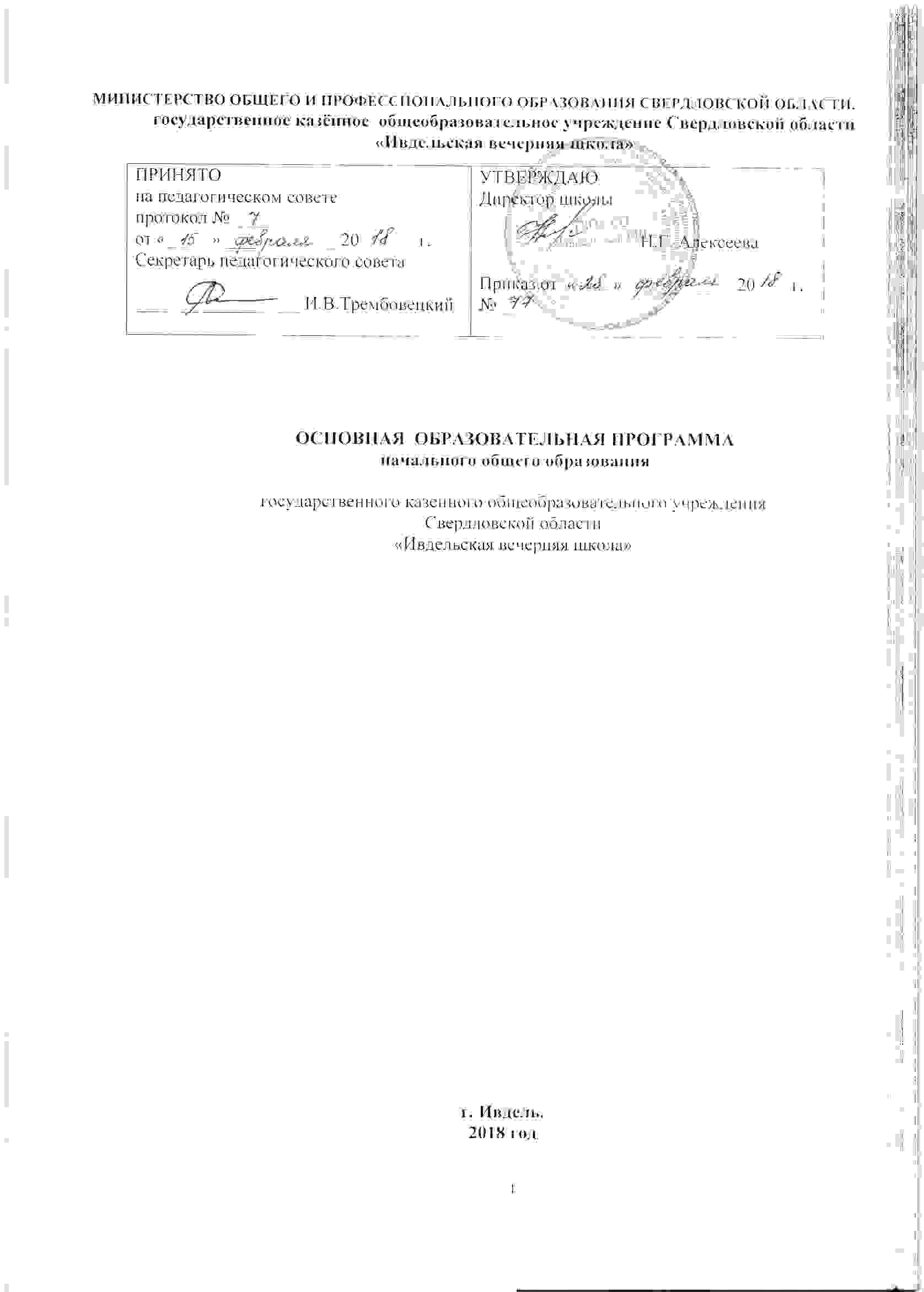 Содержание1. Целевой раздел1. Пояснительная записка	2. Планируемые результаты освоения обучающимися основной образовательной программы начального общего образования	2.1. Формирование универсальных учебных действий2.1.1. Чтение. Работа с текстом (метапредметные результаты)	2.1.2. Формирование ИКТ-компетентности обучающихся (метапредметные результаты)2.2. Русский язык.	2.3. Литературное чтение. 2.4. Иностранный язык (немецкий)	2.5. Математика	2.6. Окружающий мир	2.7. Музыка	2.8. Изобразительное искусство	2.9. Технология	2.10. Физическая культура	2.11. Основы духовно-нравственной культуры народов России………………3. Система оценки достижения планируемых результатов освоения основной образовательной программы начального общего образования3.1. Общие положения	3.2. Особенности оценки личностных, метапредметных и предметных результатов	3.3. Портфель достижений как инструмент оценки динамики индивидуальных образовательных достижений3.4. Итоговая оценка выпускника и её использование  при переходе от начального к основному общему образованию	2. Содержательный разделПрограмма формирования универсальных учебных действий у обучающихся на ступени начального общего образования	1.1. Ценностные ориентиры начального общего образования	1.2. Понятие, функции, состав и характеристики универсальных учебных действий на ступени начального общего образования	1.3. Связь универсальных учебных действий с содержанием учебных предметов	1.4. Информационно-коммуникационные технологии — инструментарий универсальных учебных действий. Подпрограмма формирования ИКТ-компетентности обучающихся	2. Программы отдельных учебных предметов, курсов и курсов внеурочной деятельности2.1. Общие положения	2.2. Основное содержание учебных предметов на ступени начального общего образованияПрограмма духовно-нравственного развития, воспитания обучающихся на ступени начального общего образования	3.1. Введение3.2. Основные направления и ценностные основы духовно-нравственного развития и воспитания обучающихся на ступени начального общего образования	3.3. Реализация целевых установок средствами УМК «Классическая начальная школа»3.4. Условия реализации программы духовно-нравственного развития и воспитания учащихся3.5. Ожидаемые результаты духовно-нравственного развития и воспитания обучающихся на ступени начального общего образования4. Программа формирования экологической культуры, здорового и безопасного образа жизни.4.1. Цель, задачи и результаты деятельности, обеспечивающие формирование основ экологической культуры, сохранение и укрепление физического, психологического и социального здоровья обучающихся на ступени начального общего образования, описание ценностных ориентиров, лежащих в её основе4.2. Направления деятельности по здоровьесбережению, обеспечению безопасности и формированию экологической культуры обучающихся, отражающие специфику ОУ, запросы участников образовательного процесса4.3. Модели организации работы, виды деятельности и формы занятий с обучающимися по формированию экологически целесообразного, здорового и безопасного уклада жизни, поведения; физкультурно-споривной и оздоровительной работе, профилактике употребления психоактивных веществ обучающимися, профилактике дорожно-транспортного травматизма.4.4. Критерии, показатели эффективности деятельности ОУ в части формирования здорового и безопасного образа жизни и экологической культуры обучающихся4.5. Методика и инструментарий мониторинга достижения планируемых результатов по формированию экологической культуры, культуры здорового и безопасного образа жизни обучающихся.5. Программа коррекционной работы3. Организационный разделУчебный план начального общего образования.Программа внеурочной деятельности обучающихся:Нормативно-правовая и документарная основаПояснительная запискаНаправления реализации программыОжидаемые результатыМониторинг эффективной внеурочной деятельностиПлан внеурочной деятельностиСистема условий реализации основной образовательной программы в соответствии с требованиями Стандарта.Кадровые условия реализации программыОписание кадровых условий реализации основной образовательной программы начального общего образования     3.2 Психолого-педагогические условия реализации основной образовательной программы начального общего образования     3.3. Финансовое обеспечение реализации основной образовательной программы основного общего образования     3.4 Материально-технические условия реализации основной образовательной программы…..ЦЕЛЕВОЙ РАЗДЕЛ.Пояснительная записка.          Образовательная программа начального общего образования государственного казённого общеобразовательного учреждения «Ивдельская вечерняя школа» (далее Школа) в отделении общего образования (далее ООО) разработана в соответствии с требованиями федерального государственного образовательного стандарта начального общего образования (далее — Стандарт), утверждённого приказом Министерства образования и науки Российской Федерации от « 6 » октября 2009 г. № 373 (с изменениями утвержденными Приказом МО РФ от 22.09.2011 №2357), на основе «Примерной основной образовательной программы образовательного учреждения» с учётом изменений во ФГОС МО РФ от 15 декабря 2011г.        №03-1058, методического материала  МО РФ «По разработке и учебно-методическому обеспечению Программы формирования экологической культуры, здорового и безопасного образа жизни» определяет содержание и организацию образовательного процесса на ступени начального общего образования и направлена на формирование общей культуры обучающихся, на их духовно-нравственное, социальное, личностное и интеллектуальное развитие, на создание основы для самостоятельной реализации учебной деятельности, обеспечивающей социальную успешность, развитие творческих способностей, саморазвитие и самосовершенствование, сохранение и укрепление здоровья обучающихся.Цели реализации основной образовательной программыначального общего образования.         Целью реализации основной образовательной программы начального общего образования является обеспечение планируемых результатов по достижению выпускником начальной общеобразовательной школы целевых установок, знаний, умений, навыков и компетенций, определяемых личностными, семейными, общественными, государственными потребностями и возможностями обучающегося, индивидуальными особенностями его развития и состояния здоровья.Личностные цели:- формировать готовность и способность обучающихся к саморазвитию;- формировать мотивацию к обучению и познанию;- формировать ценностно-смысловые установки обучающихся, отражающие их индивидуально-личностные позиции, социальные компетенции, личностные качества;- формировать основы гражданской идентичности.Метапредметные цели:- освоение обучающимися универсальных учебных действий (познавательные, регулятивные, и коммуникативные), обеспечивающие овладение ключевыми компетенциями, составляющими основу умения учиться, и межпредметными понятиями.Предметные цели:- освоение обучающимися в ходе изучения учебного предмета опыт специфической для данной предметной области деятельности по получению нового знания, его преобразованию и применению;- освоение основополагающих элементов научного знания, лежащих в основе современной научной картины мира.            Личностные результаты формируются за счёт реализации, как программ отдельных учебных предметов, так и программы духовно-нравственного развития и воспитания обучающихся, программы формирования экологической культуры, здорового и безопасного образа жизни, программы коррекционной работы.Метапредметные результаты формируются за счёт реализации программы формирования универсальных учебных действий и программ всех без исключения учебных предметов.В основе реализации основной образовательной программы лежит системно-деятельностный подход, который предполагает:- воспитание и развитие качеств личности, отвечающих требованиям информационного общества, инновационной экономики, задачам построения российского гражданского общества на основе принципов толерантности, диалога культур и уважения его многонационального, полилингвального, поликультурного и поликонфессионального состава;- переход к стратегии социального проектирования и конструирования на основе разработки содержания и технологий образования, определяющих пути и способы достижения социально желаемого уровня (результата) личностного и познавательного развития обучающихся;- ориентацию на достижение цели и основного результата образования — развитие личности обучающегося на основе освоения универсальных учебных действий, познания и освоения мира;- признание решающей роли содержания образования, способов организации образовательной деятельности и учебного сотрудничества в достижении целей личностного и социального развития обучающихся;- учёт индивидуальных возрастных, психологических и физиологических особенностей обучающихся, роли и значения видов деятельности и форм общения при определении образовательно-воспитательных целей и путей их достижения;- обеспечение преемственности  начального общего, основного общего, среднего общего и профессионального образования;- разнообразие индивидуальных образовательных траекторий и индивидуального развития каждого обучающегося, обеспечивающих рост творческого потенциала, познавательных мотивов, обогащение форм учебного сотрудничества и расширение зоны ближайшего развития.Право на образование является конституционным социально-экономическим правом гражданина России, однако в отношении осужденных к лишению свободы механизм его реализации имеет свои особенности. В ст. 80 Федерального  закона "Об образовании в Российской Федерации" и ст. 13 закона Российской Федерации от 21 июля 1993 года № 5473-1 «Об учреждениях и органах, исполняющих уголовные наказания в виде лишения свободы» (с изменениями), закреплено что, для лиц, содержащихся в исправительных учреждениях уголовно-исполнительной системы, обеспечиваются условия для получения общего образования путем создания общеобразовательных организаций при исправительных учреждениях уголовно-исполнительной системы.Согласно ст. 112 уголовно-исправительного кодекса РФ в исправительных учреждениях организуется обязательное получение осужденными к лишению свободы, не достигшими возраста 30 лет, общего образования. Все средства воздействия на осужденных, в том числе и общеобразовательная подготовка, направлены на достижение основной цели - изменение сознания осужденных и их ресоциализацию.Образовательная  программа школы направлена не только на получение обучающимися определенной суммы знаний, но и на их воспитание и развитие, поэтому она в наибольшей мере подходят для выполнения основной задачи исправительных учреждений – исправления осужденных. Целями  реализации  основной  образовательной  программы  начального общего образования являются:  обеспечение планируемых результатов по достижению выпускником целевых  установок,  знаний,  умений,  навыков,  компетенций  и компетентностей, определяемых личностными, общественными,  государственными потребностями и возможностями обучающегося,  индивидуальными  особенностями  его  развития  и состояния здоровья;  становление  и  развитие  личности  в  ее  индивидуальности, самобытности, уникальности, неповторимости. Задачи  программы:  обеспечение  соответствия  основной  образовательной  программы требованиям Стандарта;  обеспечение преемственности начального общего, основного общего, среднего общего образования; обеспечение доступности получения качественного начального общего образования,  достижение  планируемых  результатов  освоения  основной образовательной  программы  начального  общего  образования  всеми обучающимися,  установление требований к воспитанию и социализации обучающихся как  части  образовательной  программы  и  соответствующему  усилению воспитательного потенциала школы,  формированию образовательного базиса, основанного не только на знаниях,  но и на соответствующем культурном уровне развития личности, созданию необходимых условий для ее самореализации;  обеспечение  эффективного  сочетания  урочных  и  внеурочных  форм организации  образовательного  процесса,  взаимодействия  всех  его участников;  взаимодействие  образовательного  учреждения  при  реализации основной образовательной программы с социальными партнерами; выявление  и  развитие  способностей  обучающихся,  в  том  числе одаренных, их профессиональных склонностей через систему клубов, секций,  студий и кружков, организацию общественно полезной деятельности, в том числе  социальной  практики;  организация интеллектуальных и творческих соревнований, научно-технического  творчества,  проектной  и  учебно-исследовательской деятельности;  участие  обучающихся,  педагогических работников и общественности в проектировании и развитии внутришкольной социальной среды, школьного уклада;   включение  обучающихся  в  процессы  познания  и  преобразования внешкольной социальной среды  для приобретения опыта реального управления и действия;  социальное  и  учебно-исследовательское  проектирование,  профессиональная  ориентация  обучающихся  при  поддержке  педагогов  учреждениями  профессионального  образования,  центрами профессиональной работы; сохранение  и  укрепление  физического,  психологического  и социального здоровья обучающихся, обеспечение их безопасности. В основе реализации основной образовательной программы лежит системно-деятельностный подход, который предполагает:  воспитание  и  развитие  качеств  личности,  отвечающих  требованиям информационного общества, инновационной экономики, задачам построения российского  гражданского  общества  на  основе  принципов  толерантности, диалога  культур  и  уважения  его  многонационального,  поликультурного  и поликонфессионального состава;  формирование  соответствующей  целям  общего  образования социальной среды развития обучающихся в системе образования, переход к стратегии  социального  проектирования  и  конструирования  на  основе разработки  содержания  и  технологий  образования,  определяющих  пути  и способы  достижения  желаемого  уровня (результата)  личностного  и познавательного развития обучающихся;  ориентацию  на  достижение  цели  и  основного  результата образования— развитие  на  основе  освоения  универсальных  учебных действий, познания и освоения мира личности обучающегося, его активной учебно-познавательной  деятельности,  формирование  его  готовности  к саморазвитию и непрерывному образованию;  признание  решающей  роли  содержания  образования,  способов организации  образовательной  деятельности  и  учебного  сотрудничества  в достижении целей личностного и социального развития обучающихся;  учет  индивидуальных  возрастных,  психологических  и физиологических  особенностей  обучающихся,  роли,  значения  видов деятельности и форм общения при построении образовательного процесса и определении образовательно-воспитательных целей и путей их достижения;  разнообразие  индивидуальных  образовательных  траекторий  и индивидуального развития каждого обучающегося, в том числе одаренных. Социально – педагогическая характеристика учащихся ГКОУ СО «Ивдельская ВШ»при ФКУ ИК-62, ФКУ ИК-63, ФКУ ИК-55, ФКУ КП-57.Контингент обучающихся состоит из осужденных в возрасте от 18 до 30 лет. 95% наших обучающихся имеют возраст 18-24 года ( в том числе 58 % - в возрасте 18-19 лет, 23 % - в возрасте 20-21 год ). Лишь 5 % - в возрасте 25 - 30 лет.Состав преступлений совершаемых обучающимися школы разнообразен. Наиболее типичны: кражи, грабежи, разбой, хулиганство, насильственные действия сексуального характера, хранение и сбыт наркотических средств. Средний срок отбывания наказания составляет 4-5 лет.В последние три учебных года ежегодно в школе, вместе с тремя учебно-консультационными пунктами, обучается около  480 обучающихся. Учебный процесс организован по очно-заочной и заочной формам обучения.По социальному происхождению - это, в основном, выходцы из рабочих семей, 4,9 % - из многодетных, 35 % - неполных, 67 % - малообеспеченных, 15 % - из неблагополучных, 4 % - дети-сироты, 12 % - уже имеют собственные семьи или опыт семейной жизни. Каждый второй ученик состоит в родственных связях с осужденными (отбывают сроки наказания либо мать, либо отец, либо жена, либо сестра, либо брат).Большинство осужденных характеризуется социальной патологией: 67 % -употребляли до осуждения наркотики, 83 % - начали употреблять алкогольные напитки до 16 лет, в т. ч. 48 % - до 14 лет. Около 30 % осужденных имеют умственную патологию различного характера и происхождения, почти каждый десятый состоит на учете у психиатра.Для составления данной характеристики, совместно с психологическими службами ФКУ ИК-62, ФКУ ИК-63,  ФКУ ИК-55, ФКУ КП-57 были разработаны и проведены программы социологических исследований:мотивов учебной деятельности обучающихся (учитель Шарипов М.М.);социально-психологического исследования познавательной сферы по оценке
внимания и диагностике уровня интеллекта обучающихся Ивдельской ВШ (учителя
Алексеева Н.Г. и Одинцова В.Л.);исследование агрессии (учитель Шарипов М.М.)    Почти все обучающиеся, поступающие в начальные классы, имеют перерыв в учебе или никогда не учились.  Исключение составляют осужденные, прибывшие из воспитательных колоний. У всех наблюдается негативное отношение к учебе, к учителям, к школе, принесенное с собой из массовой школы. У многих мотивация к учебе на уровне «всплеска», отсутствует стремление даже к минимальному учебному труду. Многие не имеют элементарных навыков учебной работы. Минимальный запас слов, низкая грамотность, высокий уровень тревожности создают огромные сложности в работе учителя. Продолжительность учебного года 35 недель при пятидневной учебной неделе, продолжительность уроков 40 минут. Образовательный процесс начальной ступени образования осуществляют 5 педагогов, в т.ч. учитель немецкого языка и учитель физической культуры, технологии, музыки и ИЗО, все имеют высшее профессиональное образование.Учебно-воспитательный процесс организуется по заочной (при количестве не менее 9 человек) и очно-заочной (при количестве не менее 15 человек) формах обучения и строится в основном на традиционной классно-урочной системе. Аттестация учащихся производится с первого класса по итогам полугодий по пятибалльной системе оценок.Материально-техническая база: кабинет начальных классов (1 ноутбук, 1 телевизор, 1 видеомагнитофон. 1 магнитофон), спортивный уголок, библиотека.На территории колонии для обучающихся осужденных имеется футбольное поле, столовая, медицинский пункт.Направления внеурочной деятельности:Спортивно-оздоровительное.Общеинтеллектуальное. Духовно-нравственное.Социальное.Общекультурное. 	Воспитательная система – это форма интеграции воспитательных воздействий в целостный воспитательный процесс, в котором педагогические цели ориентированы с целями учащихся и где в конкретных специфических условиях обеспечивается реализация задач воспитания.Целевой установкой воспитательной работы ООО является создание комфортной воспитательной среды, обеспечивающей оптимальные психолого-педагогические условия для всестороннего развития и коррекции установок учащихся на основе общечеловеческих нравственных ценностей. В соответствии с целью была разработана программа духовно - нравственного развития, воспитания обучающихся на ступени начального общего образования, программа формирования экологической культуры, здорового и безопасного образа жизни, программа коррекционной работы.Планируемые результаты освоения обучающимися основной  (обязательной) образовательной программы начального общего образования.Планируемые результаты освоения основной образовательной программы начального общего образования (далее — планируемые результаты) являются одним из важнейших механизмов реализации требований Стандарта к результатам обучающихся, освоивших основную образовательную программу. Они представляют собой систему обобщённых личностно ориентированных целей образования, допускающих дальнейшее уточнение и конкретизацию, что обеспечивает определение и выявление всех составляющих планируемых результатов, подлежащих формированию и оценке.Планируемые результаты:- обеспечивают связь между требованиями Стандарта, образовательным процессом и системой оценки результатов - освоение основной образовательной программы начального общего образования, уточняя и конкретизируя общее понимание личностных, метапредметных и предметных результатов для каждой учебной программы с учётом ведущих целевых установок их освоения, возрастной спецификой обучающихся и требований, предъявляемых системой оценки;- являются содержательной и критериальной основой для разработки программ учебных предметов, курсов, учебно-методической литературы, а также для системы оценки качества освоения обучающимися основной образовательной программы начального общего образования.         В соответствии с системно-деятельностным подходом, составляющим методологическую основу требований Стандарта, содержание планируемых результатов описывает и характеризует обобщённые способы действий с учебным материалом, позволяющие обучающимся успешно решать учебные и учебно-практические задачи, в том числе как задачи, направленные на отработку теоретических моделей и понятий, так и задачи, по возможности максимально приближенные к реальным жизненным ситуациям.Иными словами, система планируемых результатов даёт представление о том, какими именно действиями — познавательными, личностными, регулятивными, коммуникативными, преломлёнными через специфику содержания того или иного предмета, — овладеют обучающиеся в ходе образовательного процесса. В системе планируемых результатов особо выделяется учебный материал, имеющий опорный характер, т. е. служащий основой для последующего обучения.Структура планируемых результатов строится с учётом необходимости:- определения динамики картины развития обучающихся на основе выделения достигнутого уровня развития и ближайшей перспективы — зоны ближайшего развития ученика;- определения возможностей овладения учащимися учебными действиями на уровне, соответствующем зоне ближайшего развития, в отношении знаний, расширяющих и углубляющих систему опорных знаний, а также знаний и умений, являющихся подготовительными для данного предмета;- выделения основных направлений оценочной деятельности — оценки результатов деятельности систем образования различного уровня, педагогов, обучающихся.         Достижение планируемых результатов выносится на итоговую оценку, которая может осуществляться как в ходе освоения данной программы (с помощью накопительной оценки, или портфеля достижений), так и по итогам её освоения (с помощью итоговой работы). Оценка освоения опорного материала на уровне, характеризующем исполнительскую компетентность обучающихся, ведётся с помощью заданий базового уровня, а на уровне действий, соответствующих зоне ближайшего развития — с помощью заданий повышенного уровня. Успешное выполнение обучающимися заданий базового уровня служит единственным основанием для положительного решения вопроса о возможности перехода на следующую ступень обучения.Структура представления планируемых результатов подчёркивает тот факт, что при организации образовательного процесса, направленного на реализацию и достижение планируемых результатов, от учителя требуется использование таких педагогических технологий, которые основаны на дифференциации требований к подготовке обучающихся.На ступени начального общего образования устанавливаются планируемые результаты освоения:- междисциплинарной программы «Формирование универсальных учебных действий», а также её разделов «Чтение. Работа с текстом» и «Формирование ИКТ-компетентности учащихся»;- программ по всем учебным предметам — «Русский язык», «Литературное чтение», «Немецкий язык», «Математика», «Окружающий мир», «Основы духовно-нравственной культуры народов России и светской этики», «Музыка», «Изобразительное искусство», «Технология», «Физическая культура».Формирование универсальных учебных действий(личностные и метапредметные результаты)В результате изучения всех без исключения предметов на ступени начального общего образования у выпускников будут сформированы личностные, регулятивные, познавательные и коммуникативные универсальные учебные действия как основа умения учиться.В сфере личностных универсальных учебных действий будут сформированы внутренняя позиция обучающегося, адекватная мотивация учебной деятельности, включая учебные и познавательные мотивы, ориентация на моральные нормы и их выполнение, способность к моральной децентрации.В сфере регулятивных универсальных учебных действий выпускники овладеют всеми типами учебных действий, направленных на организацию своей работы, включая способность принимать и сохранять учебную цель и задачу, планировать её реализацию, контролировать и оценивать свои действия, вносить соответствующие коррективы в их выполнение.В сфере познавательных универсальных учебных действий выпускники научатся воспринимать и анализировать сообщения и важнейшие их компоненты — тексты, использовать знаково-символические средства, в том числе овладеют действием моделирования, а также широким спектром логических действий и операций, включая общие приёмы решения задач.В сфере коммуникативных универсальных учебных действий выпускники приобретут умения учитывать позицию собеседника (партнёра), организовывать и осуществлять сотрудничество и кооперацию с учителем и другими людьми, адекватно воспринимать и передавать информацию, отображать предметное содержание и условия деятельности в сообщениях, важнейшими компонентами которых являются тексты.Личностные универсальные учебные действияУ выпускника будут сформированы:·внутренняя позиция ученика на уровне положительного отношения к школе, ориентации на содержательные моменты школьной действительности и принятия образца «хорошего ученика»;·широкая мотивационная основа учебной деятельности, включающая социальные, учебно-познавательные и внешние мотивы;·учебно-познавательный интерес к новому учебному материалу и способам решения новой задачи;·ориентация на понимание причин успеха в учебной деятельности, в том числе на самоанализ и самоконтроль результата, на анализ соответствия результатов требованиям конкретной задачи, на понимание предложений и оценок учителей, товарищей и других людей;·способность к самооценке на основе критериев успешности учебной деятельности;·основы гражданской идентичности, своей этнической принадлежности в форме осознания «Я» как представителя народа, гражданина России, чувства сопричастности и гордости за свою Родину, народ и историю, осознание ответственности человека за общее благополучие;·ориентация в нравственном содержании и смысле, как собственных поступков, так и поступков окружающих людей;·знание основных моральных норм и ориентация на их выполнение, дифференциация моральных и конвенциональных норм, развитие морального сознания как переходного от доконвенционального к конвенциональному уровню;·развитие этических чувств — стыда, вины, совести как регуляторов морального поведения;·эмпатия, как понимание чувств других людей и сопереживание им;·установка на здоровый образ жизни;·основы экологической культуры: принятие ценности природного мира, готовность следовать в своей деятельности нормам природоохранного, нерасточительного, здоровьесберегающего поведения;·чувство прекрасного и эстетические чувства на основе знакомства с мировой и отечественной художественной культурой.Выпускник получит возможность для формирования:·внутренней позиции обучающегося на уровне положительного отношения к образовательному учреждению, понимания необходимости учения, выраженного в преобладании учебно-познавательных мотивов и предпочтении социального способа оценки знаний;·выраженной устойчивой учебно-познавательной мотивации учения;·устойчивого учебно-познавательного интереса к новым общим способам решения задач;·адекватного понимания причин успешности/неуспешности  в учебной деятельности;·положительной адекватной дифференцированной самооценки на основе критерия успешности реализации социальной роли «хорошего ученика»;·компетентности в реализации основ гражданской идентичности в поступках и деятельности;·морального сознания на конвенциональном уровне, способности к решению моральных дилемм на основе учёта позиций партнёров в общении, ориентации на их мотивы и чувства, устойчивое следование в поведении моральным нормам и этическим требованиям;·установки на здоровый образ жизни и реализации её в реальном поведении и поступках;·осознанных устойчивых эстетических предпочтений и ориентации на искусство как значимую сферу человеческой жизни;·эмпатии как осознанного понимания чувств других людей и сопереживания им, выражающихся в поступках, направленных на помощь и обеспечение благополучия. Регулятивные универсальные учебные действияВыпускник научится:·принимать и сохранять учебную задачу;·учитывать выделенные учителем ориентиры действия в новом учебном материале в сотрудничестве с учителем;·планировать свои действия в соответствии с поставленной задачей и условиями её реализации, в том числе во внутреннем плане;·учитывать установленные правила в планировании и контроле способа решения;·осуществлять итоговый и пошаговый контроль по результату (в случае работы в интерактивной среде пользоваться реакцией среды решения задачи);·оценивать правильность выполнения действия на уровне адекватной ретроспективной оценки соответствия результатов требованиям данной задачи и задачной области;·адекватно воспринимать предложения и оценку учителей, товарищей,  и других людей;·различать способ и результат действия;·вносить необходимые коррективы в действие после его завершения на основе его оценки и учёта характера сделанных ошибок, использовать предложения и оценки для создания нового, более совершенного результата, использовать запись (фиксацию) в цифровой форме хода и результатов решения задачи, собственной звучащей речи на русском и английском языках.Выпускник получит возможность научиться:·в сотрудничестве с учителем ставить новые учебные задачи;·преобразовывать практическую задачу в познавательную;·проявлять познавательную инициативу в учебном сотрудничестве;·самостоятельно учитывать выделенные учителем ориентиры действия в новом учебном материале;·осуществлять констатирующий и предвосхищающий контроль по результату и по способу действия, актуальный контроль на уровне произвольного внимания;·самостоятельно адекватно оценивать правильность выполнения действия и вносить необходимые коррективы в исполнение, как по ходу его реализации, так и в конце действия.Познавательные универсальные учебные действияВыпускник научится:·осуществлять поиск необходимой информации для выполнения учебных заданий с использованием учебной литературы, энциклопедий, справочников (включая электронные, цифровые).·осуществлять запись (фиксацию) выборочной информации об окружающем мире и о себе самом, в том числе с помощью инструментов ИКТ;·использовать знаково-символические средства, в том числе модели (включая виртуальные) и схемы (включая концептуальные) для решения задач;·строить сообщения в устной и письменной форме;·ориентироваться на разнообразие способов решения задач;·основам смыслового восприятия художественных и познавательных текстов, выделять существенную информацию из сообщений разных видов (в первую очередь текстов);·осуществлять анализ объектов с выделением существенных и несущественных признаков;·осуществлять синтез как составление целого из частей;·проводить сравнение, сериацию и классификацию по заданным критериям;·устанавливать причинно-следственные связи в изучаемом круге явлений;·строить рассуждения в форме связи простых суждений об объекте, его строении, свойствах и связях;·обобщать, т. е. осуществлять генерализацию и выведение общности для целого ряда или класса единичных объектов на основе выделения сущностной связи;·осуществлять подведение под понятие на основе распознавания объектов, выделения существенных признаков и их синтеза;·устанавливать аналогии;·владеть рядом общих приёмов решения задач.Выпускник получит возможность научиться:·осуществлять расширенный поиск информации с использованием ресурсов библиотеки;·записывать, фиксировать информацию об окружающем мире с помощью инструментов ИКТ;·создавать и преобразовывать модели и схемы для решения задач;·осознанно и произвольно строить сообщения в устной и письменной форме;·осуществлять выбор наиболее эффективных способов решения задач в зависимости от конкретных условий;·осуществлять синтез как составление целого из частей, самостоятельно достраивая и восполняя недостающие компоненты;·осуществлять сравнение, сериацию и классификацию, самостоятельно выбирая основания и критерии для указанных логических операций;·строить логическое рассуждение, включающее установление причинно-следственных связей;·произвольно и осознанно владеть общими приёмами решения задач.Коммуникативные универсальные учебные действияВыпускник научится:·адекватно использовать коммуникативные, прежде всего речевые, средства для решения различных коммуникативных задач, строить монологическое высказывание (в том числе сопровождая его аудиовизуальной поддержкой), владеть диалогической формой коммуникации, используя, в том числе средства и инструменты ИКТ;·допускать возможность существования у людей различных точек зрения, в том числе не совпадающих с его собственной, и ориентироваться на позицию партнёра в общении и взаимодействии;·учитывать разные мнения и стремиться к координации различных позиций в сотрудничестве;·формулировать собственное мнение и позицию;·договариваться и приходить к общему решению в совместной деятельности, в том числе в ситуации столкновения интересов;·строить понятные для партнёра высказывания, учитывающие, что партнёр знает и видит, а что нет;·задавать вопросы;·контролировать действия партнёра;·использовать речь для регуляции своего действия;·адекватно использовать речевые средства для решения различных коммуникативных задач, строить монологическое высказывание, владеть диалогической формой речи.Выпускник получит возможность научиться:·учитывать и координировать в сотрудничестве позиции других людей, отличные от собственной;·учитывать разные мнения и интересы и обосновывать собственную позицию;·понимать относительность мнений и подходов к решению проблемы;·аргументировать свою позицию и координировать её с позициями партнёров в сотрудничестве при выработке общего решения в совместной деятельности;·продуктивно содействовать разрешению конфликтов на основе учёта интересов и позиций всех участников;·с учётом целей коммуникации достаточно точно, последовательно и полно передавать партнёру необходимую информацию как ориентир для построения действия;·задавать вопросы, необходимые для организации собственной деятельности и сотрудничества с партнёром;·осуществлять взаимный контроль и оказывать в сотрудничестве необходимую взаимопомощь;·адекватно использовать речь для планирования и регуляции своей деятельности;·адекватно использовать речевые средства для эффективного решения разнообразных коммуникативных задач.2.1.1. Чтение. Работа с текстом(метапредметные результаты)В результате изучения всех без исключения учебных предметов на ступени начального общего образования выпускники приобретут первичные навыки работы с содержащейся в текстах информацией в процессе чтения соответствующих возрасту литературных, учебных, научно-познавательных текстов, инструкций. Выпускники научатся осознанно читать тексты с целью удовлетворения познавательного интереса, освоения и использования информации. Выпускники овладеют элементарными навыками чтения информации, представленной в наглядно-символической форме, приобретут опыт работы с текстами, содержащими рисунки, таблицы, диаграммы, схемы.У выпускников будут развиты такие читательские действия, как поиск информации, выделение нужной для решения практической или учебной задачи информации, систематизация, сопоставление, анализ и обобщение имеющихся в тексте идей и информации, их интерпретация и преобразование. Обучающиеся смогут использовать полученную из разного вида текстов информацию для установления несложных причинно-следственных связей и зависимостей, объяснения, обоснования утверждений, а также принятия решений в простых учебных и практических ситуациях.Выпускники получат возможность научиться самостоятельно организовывать поиск информации. Они приобретут первичный опыт критического отношения к получаемой информации, сопоставления её с информацией из других источников и имеющимся жизненным опытом.Работа с текстом: поиск информации и понимание прочитанного.Выпускник научится:·находить в тексте конкретные сведения, факты, заданные в явном виде;·определять тему и главную мысль текста;·делить тексты на смысловые части, составлять план текста;·вычленять содержащиеся в тексте основные события и устанавливать их последовательность; упорядочивать информацию по заданному основанию;·сравнивать между собой объекты, описанные в тексте, выделяя два-три существенных признака;·понимать информацию, представленную в неявном виде (например, находить в тексте несколько примеров, доказывающих приведённое утверждение; характеризовать явление по его описанию; выделять общий признак группы элементов);·понимать информацию, представленную разными способами: словесно, в виде таблицы, схемы, диаграммы;·понимать текст, опираясь не только на содержащуюся в нём информацию, но и на жанр, структуру, выразительные средства текста;·использовать различные виды чтения: ознакомительное, изучающее, поисковое, выбирать нужный вид чтения в соответствии с целью чтения;·ориентироваться в соответствующих возрасту словарях и справочниках.Выпускник получит возможность научиться:·использовать формальные элементы текста (например, подзаголовки, сноски) для поиска нужной информации;·работать с  несколькими источниками информации;·сопоставлять информацию, полученную из нескольких источников.Работа с текстом: преобразование и интерпретация информацииВыпускник научится:·пересказывать текст подробно и сжато, устно и письменно;·соотносить факты с общей идеей текста, устанавливать простые связи, не показанные в тексте напрямую;·формулировать несложные выводы, основываясь на тексте; находить аргументы, подтверждающие вывод;·сопоставлять и обобщать содержащуюся в разных частях текста информацию;·составлять на основании текста небольшое монологическое высказывание, отвечая на поставленный вопрос.Выпускник получит возможность научиться:·делать выписки из прочитанных текстов с учётом цели их дальнейшего использования;·составлять небольшие письменные аннотации к тексту, отзывы о прочитанном.Работа с текстом: оценка информацииВыпускник научится:·высказывать оценочные суждения и свою точку зрения о прочитанном тексте;·оценивать содержание, языковые особенности и структуру текста; определять место и роль иллюстративного ряда в тексте;·на основе имеющихся знаний, жизненного опыта подвергать сомнению достоверность прочитанного, обнаруживать недостоверность получаемых сведений, пробелы в информации и находить пути восполнения этих пробелов;·участвовать в учебном диалоге при обсуждении прочитанного или прослушанного текста.Выпускник получит возможность научиться:·сопоставлять различные точки зрения;·соотносить позицию автора с собственной точкой зрения;·в процессе работы с одним или несколькими источниками выявлять достоверную (противоречивую) информацию.2.1.2. Формирование ИКТ-компетентности обучающихся(метапредметные результаты)В результате изучения всех без исключения предметов на ступени начального общего образования начинается формирование навыков, необходимых для жизни и работы в современном высокотехнологичном обществе. Обучающиеся познакомятся с различными средствами ИКТ, освоят общие безопасные и эргономичные принципы работы с ними; осознают возможности различных средств ИКТ для использования в обучении, развития собственной познавательной деятельности и общей культуры.Они научатся вводить различные виды информации в компьютер: текст, звук, изображение, цифровые данные; создавать, редактировать.Выпускники научатся оценивать потребность в дополнительной информации для решения учебных задач и самостоятельной познавательной деятельности; определять возможные источники её получения; критически относиться к информации и к выбору источника информации.Они научатся планировать, проектировать и моделировать процессы в простых учебных и практических ситуациях.В результате использования средств и инструментов ИКТ и ИКТ-ресурсов для решения разнообразных учебно-познавательных и учебно-практических задач, охватывающих содержание всех изучаемых предметов, у обучающихся будут формироваться и развиваться необходимые универсальные учебные действия и специальные учебные умения, что заложит основу успешной учебной деятельности в средней и старшей школе.Знакомство со средствами ИКТ, гигиена работы с компьютеромВыпускник научится:·использовать безопасные для органов зрения, нервной системы, опорно-двигательного аппарата, эргономичные приёмы работы с компьютером и другими средствами ИКТ; выполнять компенсирующие физические упражнения (минизарядку);·организовывать систему папок для хранения собственной информации в компьютере.Технология ввода информации в компьютер: ввод текста, запись звука, изображения, цифровых данныхВыпускник научится:·вводить информацию в компьютер с использованием различных технических средств, сохранять полученную информацию;·владеть компьютерным письмом на русском языке; ·рисовать изображения на графическом планшете;- пользоваться основными функциями стандартного текстового редактора, следовать основным правилам оформления текста; использовать полуавтоматический орфографический  контроль; использовать, добавлять и удалять ссылки в сообщениях разного вида;2.2. Русский язык. В результате изучения курса русского языка обучающиеся на ступени начального общего образования научатся осознавать язык как основное средство человеческого общения и явление национальной культуры, у них начнёт формироваться позитивное эмоционально-ценностное отношение к русскому языку, стремление к их грамотному использованию, русский язык станет для учеников основой всего процесса обучения, средством развития их мышления, воображения, интеллектуальных и творческих способностей.В процессе изучения русского языка обучающиеся получат возможность реализовать в устном и письменном общении (в том числе с использованием средств ИКТ) потребность в творческом самовыражении, научатся использовать язык с целью поиска необходимой информации в различных источниках для выполнения учебных заданий.У выпускников, освоивших основную образовательную программу начального общего образования, будет сформировано отношение к правильной устной и письменной речи как показателям общей культуры человека. Они получат начальные представления о нормах русского языка (орфоэпических, лексических, грамматических) и правилах речевого этикета, научатся ориентироваться в целях, задачах, средствах и условиях общения, что станет основой выбора адекватных языковых средств для успешного решения коммуникативной задачи при составлении несложных устных монологических высказываний и письменных текстов. У них будут сформированы коммуникативные учебные действия, необходимые для успешного участия в диалоге: ориентация на позицию партнёра, учёт различных мнений и координация различных позиций в сотрудничестве, стремление к более точному выражению собственного мнения и позиции, умение задавать вопросы.Выпускник на ступени начального общего образования:·научится осознавать безошибочное письмо как одно из проявлений собственного уровня культуры;·сможет применять орфографические правила и правила постановки знаков препинания (в объёме изученного) при записи собственных и предложенных текстов, овладеет умением проверять написанное;·получит первоначальные представления о системе и структуре русского языка: познакомится с разделами изучения языка — фонетикой и графикой, лексикой, словообразованием (морфемикой), морфологией и синтаксисом; в объёме содержания курса научится находить, характеризовать, сравнивать, классифицировать такие языковые единицы, как звук, буква, часть слова, часть речи, член предложения, простое предложение, что послужит основой для дальнейшего формирования общеучебных, логических и познавательных (символико-моделирующих) универсальных учебных действий с языковыми единицами.В результате изучения курса русского языка у выпускников, освоивших основную образовательную программу начального общего образования, будет сформирован учебно-познавательный интерес к новому учебному материалу по русскому языку и способам решения новой языковой задачи, что заложит основы успешной учебной деятельности при продолжении изучения курса русского языка на следующей ступени образования. Содержательная линия «Система языка»Раздел «Фонетика и графика»Выпускник научится:·различать звуки и буквы;·характеризовать звуки русского и родного языков: гласные ударные/безударные; согласные твёрдые/мягкие, парные/непарные твёрдые и мягкие; согласные звонкие/глухие, парные/непарные звонкие и глухие;·знать последовательность букв в русском и родном алфавитах, пользоваться алфавитом для упорядочивания слов и поиска нужной информации.Выпускник получит возможность научиться проводить фонетико-графический (звукобуквенный) разбор слова самостоятельно по предложенному в учебнике алгоритму, оценивать правильность проведения фонетико-графического (звукобуквенного) разбора слов.Раздел «Орфоэпия»Выпускник получит возможность научиться:·соблюдать нормы русского и родного литературного языка в собственной речи и оценивать соблюдение этих норм в речи собеседников (в объёме представленного в учебнике материала);·находить при сомнении в правильности постановки ударения или произношения слова ответ самостоятельно (по словарю учебника) либо обращаться за помощью к учителю, родителям и др.Раздел «Состав слова (морфемика)»Выпускник научится:·различать изменяемые и неизменяемые слова;·различать родственные (однокоренные) слова и формы слова;·находить в словах окончание, корень, приставку, суффикс.Выпускник получит возможность научиться разбирать по составу слова с однозначно выделяемыми морфемами в соответствии с предложенным в учебнике алгоритмом, оценивать правильность проведения разбора слова по составу.Раздел «Лексика»Выпускник научится:·выявлять слова, значение которых требует уточнения;·определять значение слова по тексту или уточнять с помощью толкового словаря.Выпускник получит возможность научиться:·подбирать синонимы для устранения повторов в тексте;·подбирать антонимы для точной характеристики предметов при их сравнении;·различать употребление в тексте слов в прямом и переносном значении (простые случаи);·оценивать уместность использования слов в тексте;·выбирать слова из ряда предложенных для успешного решения коммуникативной задачи.Раздел «Морфология»Выпускник научится:·определять грамматические признаки имён существительных — род, число, падеж, склонение;·определять грамматические признаки имён прилагательных — род, число, падеж;·определять грамматические признаки глаголов — число, время, род (в прошедшем времени), лицо (в настоящем и будущем времени), спряжение.Выпускник получит возможность научиться:·проводить морфологический разбор имён существительных, имён прилагательных, глаголов по предложенному в учебнике алгоритму; оценивать правильность проведения морфологического разбора;·находить в тексте такие части речи, как личные местоимения и наречия, предлоги вместе с существительными и личными местоимениями, к которым они относятся, союзы и, а, но, частицу не при глаголах.Раздел «Синтаксис»Выпускник научится:·различать предложение, словосочетание, слово;·устанавливать при помощи смысловых вопросов связь между словами в словосочетании и предложении;·классифицировать предложения по цели высказывания, находить повествовательные/побудительные/вопросительные предложения;·определять восклицательную/невосклицательную интонацию предложения;·находить главные и второстепенные (без деления на виды) члены предложения;·выделять предложения с однородными членами.Выпускник получит возможность научиться:·различать второстепенные члены предложения — определения, дополнения, обстоятельства;·выполнять в соответствии с предложенным в учебнике алгоритмом разбор простого предложения (по членам предложения, синтаксический), оценивать правильность разбора;·различать простые и сложные предложения.Содержательная линия «Орфография и пунктуация»Выпускник научится:·применять правила правописания (в объёме содержания курса);·определять (уточнять) написание слова по орфографическому словарю;·безошибочно списывать текст объёмом 80—90 слов;·писать под диктовку тексты объёмом 75—80 слов в соответствии с изученными правилами правописания;·проверять собственный и предложенный текст, находить и исправлять орфографические и пунктуационные ошибки.Выпускник получит возможность научиться:·осознавать место возможного возникновения орфографической ошибки;·подбирать примеры с определённой орфограммой;·при составлении собственных текстов перефразировать записываемое, чтобы избежать орфографических и пунктуационных ошибок; Содержательная линия «Развитие речи»Выпускник научится:·оценивать правильность (уместность) выбора языковых и неязыковых средств устного общения на уроке, в школе, в быту, со знакомыми и незнакомыми, с людьми разного возраста;·соблюдать в повседневной жизни нормы речевого этикета и правила устного общения (умение слышать, точно реагировать на реплики, поддерживать разговор);·выражать собственное мнение, аргументировать его с учётом ситуации общения;·самостоятельно озаглавливать текст;·составлять план текста;Выпускник получит возможность научиться:·создавать тексты по предложенному заголовку;·подробно или выборочно пересказывать текст;·пересказывать текст от другого лица;·составлять устный рассказ на определённую тему с использованием разных типов речи: описание, повествование, рассуждение;·анализировать и корректировать тексты с нарушенным порядком предложений, находить в тексте смысловые пропуски;·анализировать последовательность собственных действий при работе над изложениями и сочинениями и соотносить их с разработанным алгоритмом; оценивать правильность выполнения учебной задачи: соотносить собственный текст с исходным (для изложений) и с назначением, задачами, условиями общения (для самостоятельно создаваемых текстов);2.3. Литературное чтение. Выпускники начальной школы осознают значимость чтения для своего дальнейшего развития и для успешного обучения по другим предметам. У них будет формироваться потребность в систематическом чтении как средстве познания мира и самого себя. Ученики полюбят чтение художественных произведений, которые помогут им сформировать собственную позицию в жизни, расширят кругозор.Учащиеся получат возможность познакомиться с культурно-историческим наследием России и общечеловеческими ценностями.Учащиеся будут учиться полноценно воспринимать художественную литературу, эмоционально отзываться на прочитанное, высказывать свою точку зрения и уважать мнение собеседника. Они получат возможность воспринимать художественное произведение как особый вид искусства, соотносить его с другими видами искусства, познакомятся с некоторыми коммуникативными и эстетическими возможностями русского языка, используемыми в художественных произведениях.К концу обучения в начальной школе будет обеспечена готовность учащихся к дальнейшему обучению, достигнут  необходимый уровень читательской компетентности, речевого развития, сформированы универсальные действия, отражающие учебную самостоятельность и познавательные интересы.Выпускники овладеют техникой чтения, приёмами понимания прочитанного и прослушанного произведения, элементарными приёмами анализа, интерпретации и преобразования художественных, научно-популярных и учебных текстов. Научатся самостоятельно выбирать интересующую литературу, пользоваться словарями и справочниками, осознают себя как грамотных читателей, способных к творческой деятельности.Учащиеся научатся вести диалог в различных коммуникативных ситуациях, соблюдая правила речевого этикета, участвовать в обсуждении прослушанного (прочитанного) произведения. Они будут составлять несложные монологические высказывания о произведении (героях, событиях); устно передавать содержание текста по плану; составлять небольшие тексты повествовательного характера с элементами рассуждения и описания. Выпускники начальной школы приобретут первичные умения работы с учебной и научно-популярной литературой, будут находить и использовать информацию для практической работы.Выпускники овладеют основами коммуникативной деятельности, на практическом уровне осознают значимость работы в группе и освоят правила групповой работы.Виды речевой и читательской деятельностиВыпускник научится:·осознавать значимость чтения для дальнейшего обучения, саморазвития; воспринимать чтение как источник эстетического, нравственного, познавательного опыта; понимать цель чтения: удовлетворение читательского интереса и приобретение опыта чтения, поиск фактов и суждений, аргументации, иной информации;·читать со скоростью, позволяющей понимать смысл прочитанного;·различать на практическом уровне виды текстов (художественный, учебный, справочный), опираясь на особенности каждого вида текста;·читать (вслух) выразительно доступные прозаические произведения;·использовать различные виды чтения: ознакомительное, поисковое, выборочное; выбирать нужный вид чтения в соответствии с целью чтения;·ориентироваться в содержании художественного, учебного и научно-популярного текста, понимать его смысл (при чтении вслух и про себя, при прослушивании): определять главную мысль и героев произведения; тему и подтемы (микротемы); основные события и устанавливать их последовательность; выбирать из текста или подбирать заголовок, соответствующий содержанию и общему смыслу текста; отвечать на вопросы и задавать вопросы по содержанию произведения; находить в тексте требуемую информацию (конкретные сведения, факты, заданные в явном виде);·использовать простейшие приёмы анализа различных видов текстов (делить текст на части, озаглавливать их; составлять простой план; устанавливать взаимосвязь между событиями, поступками героев, явлениями, фактам;·ориентироваться в нравственном содержании прочитанного, самостоятельно делать выводы, соотносить поступки героев с нравственными нормами;·передавать содержание прочитанного или прослушанного с учётом специфики научно-познавательного, учебного и художественного текстов в виде пересказа (полного, краткого или выборочного);·участвовать в обсуждении прослушанного/прочитанного текста (задавать вопросы, высказывать и обосновывать собственное мнение, соблюдать правила речевого этикета), опираясь на текст или собственный опыт.Выпускник получит возможность научиться:·воспринимать художественную литературу как вид искусства;·предвосхищать содержание текста по заголовку и с опорой на предыдущий опыт;·выделять не только главную, но и избыточную информацию;·осмысливать эстетические и нравственные ценности художественного текста и высказывать суждение;·определять авторскую позицию и высказывать отношение к герою и его поступкам;·отмечать изменения своего эмоционального состояния в процессе чтения литературного произведения;·оформлять свою мысль в монологическое речевое высказывание небольшого объёма (повествование, описание, рассуждение): с опорой на авторский текст, по предложенной теме или отвечая на вопрос;·высказывать эстетическое и нравственно-этическое суждение и подтверждать высказанное суждение примерами из текста;Круг  чтения.Выпускник научится:·ориентироваться в книге по названию, оглавлению, отличать сборник произведений от авторской книги;·составлять краткую аннотацию (автор, название, тема книги, рекомендации к чтению) на литературное произведение по заданному образцу;·пользоваться алфавитным каталогом, самостоятельно пользоваться соответствующими возрасту словарями и справочной литературой.Выпускник получит возможность научиться:·ориентироваться в мире литературы на основе знакомства с выдающимися произведениями классической и современной отечественной и зарубежной литературы;·определять предпочтительный круг чтения, исходя из собственных интересов и познавательных потребностей;Творческая деятельность.Выпускник научится:·читать по ролям литературное произведение;·реконструировать текст, используя различные способы работы с «деформированным» текстом: восстанавливать последовательность событий, причинно-следственные связи.Выпускник получит возможность научиться:·творчески пересказывать текст (от лица героя, от автора), дополнять текст;     -создавать собственный текст (повествование–по аналогии, рассуждение – развёрнутый ответ на вопрос; описание – характеристика героя).2.4. Иностранный язык (немецкий).В результате изучения иностранного языка на ступени начального общего образования у обучающихся будут сформированы первоначальные представления о роли и значимости иностранного языка в жизни современного человека и поликультурного мира. Обучающиеся приобретут начальный опыт использования иностранного языка как средства межкультурного общения, как нового инструмента познания мира и культуры других народов, осознают личностный смысл овладения иностранным языком.Знакомство с пластом культуры страны (стран) изучаемого языка не только заложит основы уважительного отношения к чужой (иной) культуре, но и будет способствовать более глубокому осознанию обучающимися особенностей культуры своего народа. Начальное общее иноязычное образование позволит сформировать у обучающихся способность в элементарной форме представлять на иностранном языке родную культуру в письменной и устной формах общения с зарубежными сверстниками, в том числе с использованием средств телекоммуникации.Соизучение языков и культур, общепринятых человеческих и базовых национальных ценностей заложит основу для формирования гражданской идентичности, чувства патриотизма и гордости за свой народ, свой край, свою страну, поможет лучше осознать свою этническую и национальную принадлежность.Процесс овладения иностранным языком на ступени начального общего образования внесёт свой вклад в формирование активной жизненной позиции обучающихся. Знакомство на уроках иностранного языка с доступными образцами зарубежного фольклора, выражение своего отношения к литературным героям, участие в ролевых играх будут способствовать становлению обучающихся как членов гражданского общества.В результате изучения иностранного языка на ступени  общего образования у обучающихся:·сформируется элементарная иноязычная коммуникативная компетенция, т. е. способность и готовность общаться с носителями изучаемого иностранного языка в устной (говорение и аудирование) и письменной (чтение и письмо) формах общения с учётом речевых возможностей и потребностей ученика; расширится лингвистический кругозор; будет получено общее представление о строе изучаемого языка и его некоторых отличиях от родного языка;·будут заложены основы коммуникативной культуры, т.е. способность ставить и решать посильные коммуникативные задачи, адекватно использовать имеющиеся речевые и неречевые средства общения, соблюдать речевой этикет, быть вежливыми и доброжелательными речевыми партнёрами;·сформируются положительная мотивация и устойчивый учебно-познавательный интерес к предмету «Иностранный язык», а также необходимые универсальные учебные действия и специальные учебные умения, что заложит основу успешной учебной деятельности по овладению иностранным языком на следующей ступени образования. Коммуникативные уменияГоворениеВыпускник научится:·участвовать в элементарных диалогах (этикетном, диалоге-расспросе, диалоге-побуждении), соблюдая нормы речевого этикета, принятые в англоязычных странах;·составлять небольшое описание предмета, картинки, персонажа;·рассказывать о себе, своей семье, друге.Выпускник получит возможность научиться:·воспроизводить наизусть небольшие произведения  фольклора;·составлять краткую характеристику персонажа;·кратко излагать содержание прочитанного текста.АудированиеВыпускник научится:·понимать на слух речь учителя и одноклассников при непосредственном общении и вербально/невербально реагировать на услышанное;·воспринимать на слух в аудиозаписи и понимать основное содержание небольших сообщений, рассказов, сказок, построенных в основном на знакомом языковом материале.Выпускник получит возможность научиться:·воспринимать на слух аудиотекст и полностью понимать содержащуюся в нём информацию;·использовать контекстуальную или языковую догадку при восприятии на слух текстов, содержащих некоторые незнакомые слова.ЧтениеВыпускник научится:·соотносить графический образ английского слова с его звуковым образом;·читать вслух небольшой текст, построенный на изученном языковом материале, соблюдая правила произношения и соответствующую интонацию;·читать про себя и понимать содержание небольшого текста, построенного в основном на изученном языковом материале;·читать про себя и находить необходимую информацию.Выпускник получит возможность научиться:·догадываться о значении незнакомых слов по контексту;·не обращать внимания на незнакомые слова, не мешающие понимать основное содержание текста.ПисьмоВыпускник научится:·выписывать из текста слова, словосочетания и предложения;·писать поздравительную открытку к Новому году, Рождеству, дню рождения (с опорой на образец);·писать по образцу краткое письмо зарубежному другу (с опорой на образец).Выпускник получит возможность научиться:·в письменной форме кратко отвечать на вопросы к тексту;·составлять рассказ в письменной форме по плану/ключевым словам;·заполнять простую анкету;·правильно оформлять конверт, сервисные поля в системе электронной почты (адрес, тема сообщения). Языковые средства и навыки оперирования имиГрафика, каллиграфия, орфографияВыпускник научится:·воспроизводить графически и каллиграфически корректно все буквы английского алфавита (полупечатное написание букв, буквосочетаний, слов);·пользоваться английским алфавитом, знать последовательность букв в нём;·списывать текст;·восстанавливать слово в соответствии с решаемой учебной задачей;·отличать буквы от знаков транскрипции.Выпускник получит возможность научиться:·сравнивать и анализировать буквосочетания английского языка и их транскрипцию;·группировать слова в соответствии с изученными правилами чтения;·уточнять написание слова по словарю;·использовать экранный перевод отдельных слов (с русского языка на иностранный язык и обратно).Фонетическая сторона речиВыпускник научится:·различать на слух и адекватно произносить все звуки английского языка, соблюдая нормы произношения звуков;·соблюдать правильное ударение в изолированном слове, фразе;·различать коммуникативные типы предложений по интонации;·корректно произносить предложения с точки зрения их ритмико-интонационных особенностей.Выпускник получит возможность научиться:·соблюдать интонацию перечисления;·соблюдать правило отсутствия ударения на служебных словах (артиклях, союзах, предлогах);·читать изучаемые слова по транскрипции.Лексическая сторона речиВыпускник научится:·узнавать в письменном и устном тексте изученные лексические единицы, в том числе словосочетания, в пределах тематики на ступени начального общего образования;·употреблять в процессе общения активную лексику в соответствии с коммуникативной задачей;·восстанавливать текст в соответствии с решаемой учебной задачей.Выпускник получит возможность научиться:·узнавать простые словообразовательные элементы;·опираться на языковую догадку в процессе чтения и аудирования (интернациональные и сложные слова).Грамматическая сторона речиВыпускник научится:·распознавать и употреблять в речи основные коммуникативные типы предложений;·распознавать в тексте и употреблять в речи изученные части речи: существительные с определённым/неопределённым/нулевым артиклем, существительные в единственном и множественном числе; глагол-связку to be; глаголы в Present, Past, Future Simple; модальные глаголы can, may, must; личные, притяжательные и указательные местоимения; прилагательные в положительной, сравнительной и превосходной степени; количественные (до 100) и порядковые (до 30) числительные; наиболее употребительные предлоги для выражения временных и пространственных отношений.2.5. МатематикаВ результате изучения курса математики обучающиеся на ступени начального общего образования:·научатся использовать начальные математические знания для описания окружающих предметов, процессов, явлений, оценки количественных и пространственных отношений;·овладеют основами логического и алгоритмического мышления, пространственного воображения и математической речи, приобретут необходимые вычислительные навыки;·научатся применять математические знания и представления для решения учебных задач, приобретут начальный опыт применения математических знаний в повседневных ситуациях;·получат представление о числе как результате счёта и измерения, о десятичном принципе записи чисел; научатся выполнять устно и письменно арифметические действия с числами; находить неизвестный компонент арифметического действия; составлять числовое выражение и находить его значение; накопят опыт решения текстовых задач;·познакомятся с простейшими геометрическими формами, научатся распознавать, называть и изображать геометрические фигуры, овладеют способами измерения длин и площадей;Числа и величиныВыпускник научится:· читать, записывать, сравнивать, упорядочивать числа от нуля до миллиона;· устанавливать закономерность — правило, по которому составлена числовая последовательность, и составлять последовательность по заданному или самостоятельно выбранному правилу (увеличение/уменьшение числа на несколько единиц, увеличение/уменьшение числа в несколько раз);· группировать числа по заданному или самостоятельно установленному признаку;· читать, записывать и сравнивать величины (массу, время, длину, площадь, скорость), используя основные единицы измерения величин и соотношения между ними (килограмм — грамм; час — минута, минута — секунда; километр — метр, метр — дециметр, дециметр — сантиметр, метр — сантиметр, сантиметр — миллиметр).Выпускник получит возможность научиться:· классифицировать числа по одному или нескольким основаниям, объяснять свои действия;· выбирать единицу для измерения данной величины (длины, массы, площади, времени), объяснять свои действия.Арифметические действияВыпускник научится:· выполнять письменно действия с многозначными числами (сложение, вычитание, умножение и деление на однозначное, двузначное числа в пределах 10000) с использованием таблиц сложения и умножения чисел, алгоритмов письменных арифметических действий (в том числе деления с остатком);· выполнять устно сложение, вычитание, умножение и деление однозначных, двузначных и трёхзначных чисел в случаях, сводимых к действиям в пределах 100 (в том числе с нулём и числом 1);· выделять неизвестный компонент арифметического действия и находить его значение;· вычислять значение числового выражения (содержащего 2—3 арифметических действия, со скобками и без скобок).Выпускник получит возможность научиться:· выполнять действия с величинами;· использовать свойства арифметических действий для удобства вычислений;· проводить проверку правильности вычислений (с помощью обратного действия, прикидки и оценки результата действия и др.).Работа с текстовыми задачамиВыпускник научится:· анализировать задачу, устанавливать зависимость между величинами, взаимосвязь между условием и вопросом задачи, определять количество и порядок действий для решения задачи, выбирать и объяснять выбор действий;· решать учебные задачи и задачи, связанные с повседневной жизнью, арифметическим способом (в 1—2 действия);· оценивать правильность хода решения и реальность ответа на вопрос задачи.Выпускник получит возможность научиться:· решать задачи на нахождение доли величины и величины по значению её доли (половина, треть, четверть, пятая, десятая часть);· решать задачи в 3—4 действия;· находить разные способы решения задачи.Пространственные отношения. Геометрические фигурыВыпускник научится:· описывать взаимное расположение предметов в пространстве и на плоскости;· распознавать, называть, изображать геометрические фигуры (точка, отрезок, ломаная, прямой угол, многоугольник, треугольник, прямоугольник, квадрат, окружность, круг);· выполнять построение геометрических фигур с заданными измерениями (отрезок, квадрат, прямоугольник) с помощью линейки, угольника;· использовать свойства прямоугольника и квадрата для решения задач;· распознавать и называть геометрические тела (куб, шар);· соотносить реальные объекты с моделями геометрических фигур.Выпускник получит возможность научиться распознавать, различать и называть геометрические тела: параллелепипед, пирамиду, цилиндр, конус.Геометрические величиныВыпускник научится:· измерять длину отрезка;· вычислять периметр треугольника, прямоугольника и квадрата, площадь прямоугольника и квадрата;· оценивать размеры геометрических объектов, расстояния приближённо (на глаз).Выпускник получит возможность научиться вычислять периметр многоугольника, площадь фигуры, составленной из прямоугольников.Работа с информациейВыпускник научится:·устанавливать истинность (верно, неверно) утверждений  о числах, величинах, геометрических фигурах;·читать несложные готовые таблицы;·заполнять несложные готовые таблицы;· Выпускник получит возможность научиться:·читать несложные готовые круговые диаграммы;·понимать простейшие выражения, содержащие логические связки и слова («и», «если то», «верно/неверно, что», «каждый», «все», «некоторые», «не»);·составлять, записывать и выполнять инструкцию (простой алгоритм), план поиска информации;·распознавать одну и ту же информацию, представленную в разной форме (таблицы и диаграммы);2.6. Окружающий мирВ результате изучения курса «Окружающий мир» обучающиеся на ступени начального общего образования:·получат возможность расширить, систематизировать и углубить исходные представления о природных и социальных объектах и явлениях как компонентах единого мира, овладеть основами практико-ориентированных знаний о природе, человеке и обществе, приобрести целостный взгляд на мир в его органичном единстве и разнообразии природы, народов, культур и религий;·обретут чувство гордости за свою Родину, российский народ и его историю, осознают свою этническую и национальную принадлежность в контексте ценностей многонационального российского общества, а также гуманистических и демократических ценностных ориентаций, способствующих формированию российской гражданской идентичности;·приобретут опыт эмоционально окрашенного, личностного отношения к миру природы и культуры; ознакомятся с началами естественных и социально-гуманитарных наук в их единстве и взаимосвязях, что даст учащимся ключ (метод) к осмыслению личного опыта, позволит сделать восприятие явлений окружающего мира более понятными, знакомыми и предсказуемыми, определить своё место в ближайшем окружении;·получат возможность осознать своё место в мире на основе единства рационально-научного познания и эмоционально-ценностного осмысления личного опыта общения с людьми, обществом и природой, что станет основой уважительного отношения к иному мнению, истории и культуре других народов;·познакомятся с некоторыми способами изучения природы и общества, начнут осваивать умения проводить наблюдения в природе, ставить опыты, научатся видеть и понимать некоторые причинно-следственные связи в окружающем мире и неизбежность его изменения под воздействием человека, в том числе на многообразном материале природы и культуры родного края, что поможет им овладеть начальными навыками адаптации в динамично изменяющемся и развивающемся мире;·получат возможность приобрести базовые умения работы с ИКТ-средствами, поиска информации в электронных источниках, научатся создавать сообщения в виде текстов, ·примут и освоят социальную роль обучающегося, для которой характерно развитие мотивов учебной деятельности и формирование личностного смысла учения, самостоятельности и личной ответственности за свои поступки, в том числе в информационной деятельности, на основе представлений о нравственных нормах, социальной справедливости и свободе.В результате изучения курса выпускники заложат фундамент своей экологической и культурологической грамотности, получат возможность научиться соблюдать правила поведения в мире природы и людей, правила здорового образа жизни, освоят элементарные нормы адекватного природо- и культуросообразного поведения в окружающей природной и социальной среде. Человек и природаВыпускник научится:·узнавать изученные объекты и явления живой и неживой природы;·описывать на основе предложенного плана изученные объекты и явления живой и неживой природы, выделять их  существенные признаки;·сравнивать объекты живой и неживой природы на основе внешних признаков или известных характерных свойств и проводить простейшую классификацию изученных объектов природы;·проводить несложные наблюдения в окружающей среде;·использовать естественно-научные тексты (на бумажных и электронных носителях) с целью поиска информации, ответов на вопросы, объяснений, создания собственных устных или письменных высказываний;·использовать различные справочные издания (словарь по естествознанию, определитель растений и животных на основе иллюстраций, атлас карт, в том числе и компьютерные издания) для поиска необходимой информации;·использовать готовые модели (глобус, карта, план) для объяснения явлений или описания свойств объектов;·обнаруживать простейшие взаимосвязи между живой и неживой природой, взаимосвязи в живой природе; использовать их для объяснения необходимости бережного отношения к природе;·определять характер взаимоотношений человека и природы, находить примеры влияния этих отношений на природные объекты, здоровье и безопасность человека;·понимать необходимость здорового образа жизни, соблюдения правил безопасного поведения; использовать знания о строении и функционировании организма человека для сохранения и укрепления своего здоровья.Выпускник получит возможность научиться:·использовать при проведении практических работ инструменты ИКТ для записи и обработки информации;·осознавать ценность природы и необходимость нести ответственность за её сохранение, соблюдать правила экологичного поведения  в быту (раздельный сбор мусора, экономия воды и электроэнергии) и природной среде;·пользоваться простыми навыками самоконтроля самочувствия для сохранения здоровья, осознанно соблюдать режим дня, правила рационального питания и личной гигиены;·выполнять правила безопасного поведения в доме, на улице, природной среде, оказывать первую помощь при несложных несчастных случаях;·планировать, контролировать и оценивать учебные действия в процессе познания окружающего мира в соответствии с поставленной задачей и условиями её реализации.Человек и обществоВыпускник научится:·узнавать государственную символику Российской Федерации и своего региона; описывать достопримечательности столицы и родного края; находить на карте мира Российскую Федерацию, на карте России Москву, свой регион и его главный город;·различать прошлое, настоящее, будущее; соотносить изученные исторические события с датами, конкретную дату с веком; находить место изученных событий на «ленте времени»;·используя дополнительные источники информации (на бумажных и электронных носителях), находить факты, относящиеся к образу жизни, обычаям и верованиям своих предков; на основе имеющихся знаний отличать реальные исторические факты от вымыслов;·оценивать характер взаимоотношений людей в различных социальных группах (семья, группа сверстников, этнос), в том числе с позиции развития этических чувств, доброжелательности и эмоционально-нравственной отзывчивости, понимания чувств других людей и сопереживания им;·использовать различные справочные издания (словари, энциклопедии, включая компьютерные) и литературу о человеке и обществе с целью поиска познавательной информации, ответов на вопросы, объяснений, для создания собственных устных или письменных высказываний.Выпускник получит возможность научиться:·осознавать свою неразрывную связь с разнообразными окружающими социальными группами;·ориентироваться в важнейших для страны и личности событиях и фактах прошлого и настоящего; оценивать их возможное влияние на будущее, приобретая тем самым чувство исторической перспективы;·наблюдать и описывать проявления богатства внутреннего мира человека в его созидательной деятельности на благо семьи, в интересах образовательного учреждения, профессионального сообщества, этноса, нации, страны;·проявлять уважение и готовность выполнять совместно установленные договорённости и правила, в том числе правила общения  в  официальной обстановке, участвовать в коллективной коммуникативной деятельности в информационной образовательной среде;·определять общую цель в совместной деятельности и пути её достижения, договариваться о распределении функций и ролей, осуществлять взаимный контроль в совместной деятельности, адекватно оценивать собственное поведение и поведение окружающих.2.7. МузыкаВ результате изучения музыки на ступени начального общего образования у обучающихся будут сформированы основы музыкальной культуры через эмоциональное активное  восприятие; развит художественный вкус, интерес к музыкальному искусству и музыкальной деятельности; воспитаны нравственные и эстетические чувства: любовь к Родине, гордость за достижения отечественного и мирового музыкального искусства, уважение к истории и духовным традициям России, музыкальной культуре её народов; начнут развиваться образное и ассоциативное мышление и воображение, музыкальная память и слух, учебно-творческие способности в различных видах музыкальной деятельности.Обучающиеся научатся воспринимать музыку и размышлять о ней, открыто и эмоционально выражать своё отношение к искусству, проявлять эстетические и художественные предпочтения, позитивную самооценку, самоуважение, жизненный оптимизм. У них проявится способность вставать на позицию другого человека, вести диалог, участвовать в обсуждении значимых для человека явлений жизни и искусства, продуктивно сотрудничать со сверстниками; импровизировать в разнообразных видах музыкально творческой деятельности.Они смогут реализовать собственный творческий потенциал, применяя музыкальные знания и представления о музыкальном искусстве для выполнения учебных и художественно-практических задач, действовать самостоятельно при разрешении проблемно творческих ситуаций в повседневной жизни.Обучающиеся научатся понимать роль музыки в жизни человека, применять полученные знания и приобретённый опыт творческой деятельности при организации содержательного культурного досуга во внеурочной; получат представление об эстетических идеалах человечества, духовных, культурных отечественных традициях, этнической самобытности музыкального искусства разных народов.Музыка в жизни человекаВыпускник научится:·воспринимать музыку различных жанров, размышлять о музыкальных произведениях как способе выражения чувств и мыслей человека, эмоционально, эстетически откликаться на искусство, выражая своё отношение к нему в различных видах музыкально-творческой деятельности;·ориентироваться в музыкально-поэтическом творчестве, в многообразии музыкального фольклора России, в том числе родного края, сопоставлять различные образцы народной и профессиональной музыки, ценить отечественные народные музыкальные традиции;Музыкальная картина мираВыпускник научится:·определять виды музыки, сопоставлять музыкальные образы в звучании различных музыкальных инструментов, в том числе и современных электронных;· оценивать и соотносить музыкальный язык народного и профессионального музыкального творчества разных стран мира.Выпускник получит возможность научиться:·адекватно оценивать явления музыкальной культуры и проявлять инициативу в выборе образцов профессионального и музыкально-поэтического творчества народов мира.2.8. Изобразительное искусствоВ результате изучения изобразительного искусства на ступени начального общего образования у обучающихся:·будут сформированы основы художественной культуры: представление о специфике изобразительного искусства, потребность в художественном творчестве и в общении с искусством, первоначальные понятия о выразительных возможностях языка искусства;·начнут развиваться образное мышление, наблюдательность и воображение, учебно-творческие способности, эстетические чувства, формироваться основы анализа произведения искусства; будут проявляться эмоционально-ценностное отношение к миру, явлениям действительности и художественный вкус;·появится готовность и способность к реализации своего творческого потенциала в духовной и художественно-продуктивной деятельности, разовьётся трудолюбие, оптимизм, способность к преодолению трудностей, открытость миру, диалогичность;·установится осознанное уважение и принятие традиций, самобытных культурных ценностей, форм культурно-исторической, социальной и духовной жизни родного края, наполнятся конкретным содержанием понятия «Отечество», «родная земля», «моя семья и род», «мой дом», разовьётся принятие культуры и духовных традиций многонационального народа Российской Федерации, зародится целостный, социально ориентированный взгляд на мир в его органическом единстве и разнообразии природы, народов, культур и религий;·будут заложены основы российской гражданской идентичности, чувства сопричастности и гордости за свою Родину, российский народ и историю России, появится осознание своей этнической и национальной принадлежности, ответственности за общее благополучие.Обучающиеся:·овладеют практическими умениями и навыками в восприятии произведений пластических искусств и в различных видах художественной деятельности: графике (рисунке), живописи, скульптуре, архитектуре, художественном конструировании, декоративно-прикладном искусстве;·смогут понимать образную природу искусства; давать эстетическую оценку и выражать своё отношение к событиям и явлениям окружающего мира, к природе, человеку и обществу; воплощать художественные образы в различных формах художественно-творческой деятельности;·научатся применять художественные умения, знания и представления о пластических искусствах для выполнения учебных и художественно-практических задач, познакомятся с возможностями использования в творчестве различных ИКТ-средств;·получат навыки сотрудничества, научатся вести диалог, участвовать в обсуждении значимых для человека явлений жизни и искусства, будут способны вставать на позицию другого человека;Восприятие искусства и виды художественной деятельностиВыпускник научится:·различать основные виды художественной деятельности (рисунок, живопись, скульптура, художественное конструирование и дизайн, декоративно-прикладное искусство) и участвовать в художественно-творческой деятельности, используя различные художественные материалы и приёмы работы с ними для передачи собственного замысла;·различать основные виды и жанры пластических искусств, понимать их специфику;·эмоционально-ценностно относиться к природе, человеку, обществу; различать и передавать в художественно-творческой деятельности характер, эмоциональные состояния и своё отношение к ним средствами художественного образного языка;·узнавать, воспринимать, описывать и эмоционально оценивать шедевры своего национального, российского и мирового искусства, изображающие природу, человека, различные стороны (разнообразие, красоту, трагизм и т. д.) окружающего мира и жизненных явлений;·приводить примеры ведущих художественных музеев России и художественных музеев своего региона, показывать на примерах их роль и назначение.Выпускник получит возможность научиться:·воспринимать произведения изобразительного искусства, участвовать в обсуждении их содержания и выразительных средств, различать сюжет и содержание в знакомых произведениях;·видеть проявления прекрасного в произведениях искусства (картины, архитектура, скульптура и т.д. в природе, на улице, в быту);·высказывать аргументированное суждение о художественных произведениях, изображающих природу и человека в различных эмоциональных состояниях.Значимые темы искусства. О чём говорит искусство?Выпускник научится:·осознавать значимые темы искусства и отражать их в собственной художественно-творческой деятельности;·выбирать художественные материалы, средства художественной выразительности для создания образов природы, человека, явлений и передачи своего отношения к ним; решать художественные задачи (передавать характер и намерения объекта — природы, человека, сказочного героя, предмета, явления и т.д. — в живописи, графике и скульптуре, выражая своё отношение к качествам данного объекта) с опорой на правила перспективы, цветоведения, усвоенные способы действия.Выпускник получит возможность научиться:·видеть, чувствовать и изображать красоту и разнообразие природы, человека, зданий, предметов;·понимать разницу представлений о красоте человека в разных культурах мира, проявлять терпимость к другим вкусам и мнениям;·различать пейзажи, натюрморты, портреты, выражая к ним своё отношение;2.9. ТехнологияВ результате изучения курса «Технологии» обучающиеся на ступени начального общего образования:·получат начальные представления о материальной культуре как продукте творческой предметно-преобразующей деятельности человека, о  предметном мире как основной среде обитания современного человека, о гармонической взаимосвязи предметного мира с миром природы, об отражении в предметах материальной среды нравственно-эстетического и социально-исторического опыта человечества; о ценности предшествующих культур и необходимости бережного отношения к ним в целях сохранения и развития культурных традиций;·получат начальные знания и представления о наиболее важных правилах дизайна, которые необходимо учитывать при создании предметов материальной культуры;  ·получат общее представление о мире профессий, их социальном значении, истории возникновения и развития;Решение конструкторских, художественно-конструкторских и технологических задач заложит развитие основ творческой деятельности, конструкторско-технологического мышления, пространственного воображения, эстетических представлений, формирования внутреннего плана действий, мелкой моторики рук.Обучающиеся:·овладеют начальными формами познавательных универсальных учебных действий — исследовательскими и логическими: наблюдения, сравнения, анализа, классификации, обобщения;·познакомятся с персональным компьютером как техническим средством, с его основными устройствами, их назначением; приобретут первоначальный опыт работы с простыми информационными объектами: текстом, рисунком, аудио- и видеофрагментами; овладеют приёмами поиска и использования информации;Общекультурные и общетрудовые компетенции. Основы культуры труда, самообслуживаниеВыпускник научится:·иметь представление о наиболее распространённых в своём регионе традиционных народных промыслах и ремёслах, современных профессиях (в том числе профессиях своих родителей) и описывать их особенности;·понимать общие правила создания предметов рукотворного мира: соответствие изделия обстановке, удобство (функциональность), прочность, эстетическую выразительность;Выпускник получит возможность научиться:·уважительно относиться к труду людей;·понимать культурно-историческую ценность традиций, отражённых в предметном мире;той или иной декоративно-художественной задачей.Практика работы на компьютереВыпускник научится:·соблюдать безопасные приёмы труда, пользоваться персональным компьютером для воспроизведения и поиска необходимой информации в ресурсе компьютера, для решения доступных конструкторско-технологических задач;·использовать простейшие приёмы работы с готовыми электронными ресурсами: активировать, читать информацию, выполнять задания;·создавать небольшие тексты, иллюстрации к устному рассказу, используя редакторы текстов и презентаций.Выпускник получит возможность научиться:·пользоваться доступными приёмами работы с готовой текстовой, визуальной, звуковой информацией, а также познакомится с доступными способами её получения, хранения, переработки.2.10. Физическая культура(для обучающихся, не имеющих противопоказаний для занятий физической культурой или существенных ограничений по нагрузке)В результате обучения обучающиеся на ступени начального общего образования:·начнут понимать значение занятий физической культурой для укрепления здоровья, физического развития и физической подготовленности, для трудовой деятельности, военной практики;·начнут осознанно использовать знания, полученные в курсе «Физическая культура», при планировании и соблюдении режима дня, выполнении физических упражнений и во время подвижных игр на досуге;·узнают о положительном влиянии занятий физическими упражнениями на развитие систем дыхания и кровообращения, поймут необходимость и смысл проведения простейших закаливающих процедур.Обучающиеся:·освоят первичные навыки и умения по организации и проведению утренней зарядки, физкультурно-оздоровительных мероприятий в течение учебного дня, во время подвижных игр в помещении и на открытом воздухе;·научатся составлять комплексы оздоровительных и общеразвивающих упражнений, использовать простейший спортивный инвентарь и оборудование;·освоят правила поведения и безопасности во время занятий физическими упражнениями, правила подбора одежды и обуви в зависимости от условий проведения занятий;·научатся наблюдать за изменением собственного роста, массы тела и показателей развития основных физических качеств; оценивать величину физической нагрузки по частоте пульса во время выполнения физических упражнений;·научатся выполнять комплексы специальных упражнений, направленных на формирование правильной осанки, профилактику нарушения зрения, развитие систем дыхания и кровообращения;·приобретут жизненно важные двигательные навыки и умения, необходимые для жизнедеятельности каждого человека: бегать и прыгать различными способами; метать и бросать мячи; лазать и перелезать через препятствия; выполнять акробатические и гимнастические упражнения, простейшие комбинации; передвигаться на лыжах (в снежных районах России) и плавать простейшими способами; будут демонстрировать постоянный прирост показателей развития основных физических качеств;·освоят навыки организации и проведения подвижных игр, элементы и простейшие технические действия игр в футбол, баскетбол и волейбол; в процессе игровой и соревновательной деятельности будут использовать навыки коллективного общения и взаимодействия.Знания о физической культуреВыпускник научится:·ориентироваться в понятиях «физическая культура», «режим дня»; характеризовать роль и значение утренней зарядки, физкультминуток и физкультпауз, уроков физической культуры, закаливания, прогулок на свежем воздухе, подвижных игр, занятий спортом для укрепления здоровья, развития основных систем организма;·раскрывать на примерах (из истории, в том числе родного края, или из личного опыта) положительное влияние занятий физической культурой на физическое, личностное и социальное развитие;·ориентироваться в понятии «физическая подготовка», характеризовать основные физические качества (силу, быстроту, выносливость, координацию, гибкость) и различать их между собой;·организовывать места занятий физическими упражнениями и подвижными играми (как в помещении, так и на открытом воздухе), соблюдать правила поведения и предупреждения травматизма во время занятий физическими упражнениями.Выпускник получит возможность научиться:·выявлять связь занятий физической культурой с трудовой и оборонной деятельностью;·характеризовать роль и значение режима дня в сохранении и укреплении здоровья; планировать и корректировать режим дня с учётом своей учебной и внешкольной деятельности, показателей своего здоровья, физического развития и физической подготовленности. Способы физкультурной деятельностиВыпускник научится:·отбирать и выполнять комплексы упражнений для утренней зарядки и физкультминуток в соответствии с изученными правилами;·организовывать и проводить подвижные игры и соревнования во время отдыха на открытом воздухе и в помещении (спортивном зале и местах рекреации), соблюдать правила взаимодействия с игроками;·измерять показатели физического развития (рост, масса) и физической подготовленности (сила, быстрота, выносливость, гибкость), вести систематические наблюдения за их динамикой.Выпускник получит возможность научиться:·вести тетрадь по физической культуре с записями режима дня, комплексов утренней гимнастики, физкультминуток, общеразвивающих упражнений для индивидуальных занятий, результатов наблюдений за динамикой основных показателей физического развития и физической подготовленности;·целенаправленно отбирать физические упражнения для индивидуальных занятий по развитию физических качеств;·выполнять простейшие приёмы оказания доврачебной помощи при травмах и ушибах.Физическое совершенствованиеВыпускник научится:·выполнять упражнения по коррекции и профилактике нарушения зрения и осанки, упражнения на развитие физических качеств (силы, быстроты, выносливости, координации, гибкости); оценивать величину нагрузки (большая, средняя, малая) по частоте пульса (с помощью специальной таблицы);·выполнять тестовые упражнения на оценку динамики индивидуального развития основных физических качеств;·выполнять организующие строевые команды и приёмы;·выполнять акробатические упражнения (кувырки, стойки, перекаты);·выполнять гимнастические упражнения на спортивных снарядах (низкие перекладина и брусья, напольное гимнастическое бревно);·выполнять легкоатлетические упражнения (бег, прыжки, метания и броски мяча разного веса и объёма);·выполнять игровые действия и упражнения из подвижных игр разной функциональной направленности.Выпускник получит возможность научиться:·сохранять правильную осанку, оптимальное телосложение;·выполнять эстетически красиво гимнастические и акробатические комбинации;·играть в баскетбол, футбол и волейбол по упрощённым правилам;·выполнять тестовые нормативы по физической подготовке2.11 Основы духовно-нравственной культуры народов РоссииВ результате обучения обучающиеся на ступени начального общего образования сформируют:-готовность к нравственному самосовершенствованию, духовному саморазвитию; -знакомство с основными нормами светской и религиозной морали, понимание их значения в выстраивании конструктивных отношений в семье и обществе;-понимание значения нравственности, веры и религии в жизни человека и общества;-формирование первоначальных представлений о светской этике, о традиционных религиях, их роли в культуре, истории и современности России;-первоначальные представления об исторической роли традиционных  религий в становлении российской государственности;  -становление внутренней установки личности поступать согласно своей совести; воспитание нравственности, основанной на свободе совести и вероисповедания, духовных традициях народов России; -осознание ценности человеческой жизни.Система оценки достижения планируемых результатов освоения основной образовательной программы начального общего образования.Общие положенияСистема оценки достижения планируемых результатов освоения основной образовательной программы начального общего образования (далее — система оценки) представляет собой один из инструментов реализации Требований Стандарта к результатам освоения основной образовательной программы начального общего образования и направлена на обеспечение качества образования, что предполагает вовлечённость в оценочную деятельность как педагогов, так и обучающихся.Система оценки достижения планируемых результатов освоения основной образовательной программы начального общего образования предполагает комплексный подход к оценке результатов образования, позволяющий вести оценку достижения обучающимися всех трёх групп результатов образования: личностных, метапредметных и предметных.Система оценки начальной школы ООО: 1.  Определяет цели оценочной деятельности, а именно:       1.1.  Ориентирование на достижение результата:               •  духовно-нравственного развития (личностные результаты);              •  формирования  универсальных  учебных  действий (метапредметные результаты);              •  освоения содержания учебных предметов (предметные результаты).         1.2     Обеспечение комплексного подхода к оценке всех перечисленных результатов        образования.        1.3     Обеспечение возможности регулирования системы образования на основании полученной информации о достижении планируемых результатов; иными словами – возможность принятия педагогических мер для улучшения и совершенствования процессов образования в классе. 2.  Фиксирует критерии, процедуры, инструменты оценки и формы представления её результатов. 3.  Фиксирует условия и границы применения системы оценки.           Оценка  как  средство  обеспечения  качества  образования  предполагает вовлеченность в оценочную деятельность не только педагогов, но и самих учащихся. Еще одна  особенность  предлагаемой  системы  оценки –  уровневый  подход  к  представлению планируемых результатов и инструментарию для оценки их достижения. Основные понятия системы оценки       При оценке результатов освоения основной программы начального общего образования обучающимися контрольно-оценочная деятельность педагога реализуется в двух направлениях.       Во-первых, традиционно проверяется уровень достижения учащимися планируемых результатов. Во- вторых, ученик включается в контрольно-оценочную деятельность с целью формирования у него универсальных учебных действий.        При этом важно определить понятия «оценка» и «отметка», механизмы оценивания   и уровни успешности.        Оценка  −  это  словесная  характеристика  результатов  действий («молодец», «оригинально», «а  вот  здесь  неточно,  потому  что…»).  Оценивать  можно  любое действие ученика (особенно успешное): удачную мысль в диалоге, односложный ответ на репродуктивный вопрос и т.д.         Отметка  −  это  фиксация  результата  оценивания  в  виде  знака  пятибалльной системы (цифровой  балл).  Отметка  ставится  только  за  решение  продуктивной  учебной задачи, в ходе которой ученик осмысливал цель и условия задания, осуществлял действия по  поиску  решения (хотя  бы  одно  умение  по  использованию  знаний),  получал  и представлял результат.         Самооценка -  оценка  обучающимся  самого  себя,  своих  действий,  проявленных качеств  своей  личности  при  решении  задач (применении  знаний  и  умений),  а  также  в процессе взаимодействия с окружающими. Самооценка  является важным регулятором ее поведения.  Критерии уровней успешности.         Необходимый уровень (базовый) – решение типовой задачи, подобной тем, что решали уже много раз, где требовались отработанные действия (раздел «Ученик научится») и усвоенные знания, (входящие в опорную систему знаний предмета по программе). Это достаточно для продолжения образования, это возможно и необходимо всем. Качественные оценки − «хорошо, но не отлично» или «нормально» (решение задачи с недочётами).        Повышенный  уровень  (программный) –  решение  нестандартной  задачи,  где потребовалось:         −  либо  действие  в  новой,  непривычной  ситуации (в  том  числе  действия  из раздела «Ученик может научиться» примерной программы);         −  либо  использование  новых,  усваиваемых  в  данный  момент  знаний (в  том числе выходящих за рамки опорной системы знаний по предмету).        Умение  действовать  в  нестандартной  ситуации –  это  отличие  от  необходимого всем  уровня. Качественные  оценки: «отлично» или «почти  отлично» (решение  задачи  с недочётами).         Максимальный уровень (НЕобязательный) − решение не изучавшейся в классе «сверхзадачи»,  для  которой  потребовались  либо  самостоятельно  добытые,  не изучавшиеся  знания,  либо  новые,  самостоятельно  усвоенные  умения  и  действия, требуемые  на  следующих  ступенях  образования.  Это  демонстрирует  исключительные успехи  отдельных  учеников  по  отдельным  темам  сверх  школьных  требований. Качественная оценка − «превосходно». 3.2. Особенности оценки личностных, метапредметных и предметных результатовОценка личностных результатов представляет собой оценку достижения обучающимися планируемых результатов в их личностном развитии, представленных в разделе «Личностные учебные действия» программы формирования универсальных учебных действий у обучающихся на ступени начального общего образования.Достижение личностных результатов обеспечивается в ходе реализации всех компонентов образовательного процесса, включая внеурочную деятельность.Основным объектом оценки личностных результатов служит сформированность универсальных учебных действий, включаемых в следующие три основные блока:·самоопределение — сформированность внутренней позиции обучающегося — принятие и освоение новой социальной роли обучающегося; становление основ российской гражданской идентичности личности как чувства гордости за свою Родину, народ, историю и осознание своей этнической принадлежности; развитие самоуважения и способности адекватно оценивать себя и свои достижения, видеть сильные и слабые стороны своей личности;·смыслоообразование — поиск и установление личностного смысла (т. е. «значения для себя») учения обучающимися на основе устойчивой системы учебно-познавательных и социальных мотивов; понимания границ того, «что я знаю», и того, «что я не знаю», «незнания», и стремления к преодолению этого разрыва;·морально-этическая ориентация — знание основных моральных норм и ориентация на их выполнение на основе понимания их социальной необходимости; способность к моральной децентрации — учёту позиций, мотивов и интересов участников моральной дилеммы при её разрешении; развитие этических чувств — стыда, вины, совести как регуляторов морального поведения.Основное содержание оценки личностных результатов на ступени начального общего образования строится вокруг оценки:·сформированности внутренней позиции обучающегося, которая находит отражение в эмоционально-положительном отношении обучающегося к образовательному учреждению, ориентации на содержательные моменты образовательного процесса — уроки, познание нового, овладение умениями и новыми компетенциями, характер учебного сотрудничества с учителем и одноклассниками, — и ориентации на образец поведения «хорошего ученика» как пример для подражания;·сформированности основ гражданской идентичности — чувства гордости за свою Родину, знание знаменательных для Отечества исторических событий; любовь к своему краю, осознание своей национальности, уважение культуры и традиций народов России и мира; развитие доверия и способности к пониманию и сопереживанию чувствам других людей;·сформированности самооценки, включая осознание своих возможностей в учении, способности адекватно судить о причинах своего успеха/неуспеха в учении; умение видеть свои достоинства и недостатки, уважать себя и верить в успех;·сформированности мотивации учебной деятельности, включая социальные, учебно-познавательные и внешние мотивы, любознательность и интерес к новому содержанию и способам решения проблем, приобретению новых знаний и умений, мотивации достижения результата, стремления к совершенствованию своих способностей;·знания моральных норм и сформированности морально-этических суждений, способности к решению моральных проблем на основе децентрации (координации различных точек зрения на решение моральной дилеммы); способности к оценке своих поступков и действий других людей с точки зрения соблюдения/нарушения моральной нормы.В планируемых результатах, описывающих эту группу, отсутствует блок «Выпускник научится». Это означает, что личностные результаты выпускников на ступени начального общего образования в полном соответствии с требованиями Стандарта не подлежат итоговой оценке.Оценка метапредметных результатов представляет собой оценку достижения планируемых результатов освоения основной образовательной программы, представленных в разделах «Регулятивные учебные действия», «Коммуникативные учебные действия», «Познавательные учебные действия» программы формирования универсальных учебных действий у обучающихся на ступени начального общего образования, а также планируемых результатов, представленных во всех разделах подпрограммы «Чтение. Работа с текстом».Достижение метапредметных результатов обеспечивается за счёт основных компонентов образовательного процесса — учебных предметов.Основным объектом оценки метапредметных результатов служит сформированность у обучающегося регулятивных, коммуникативных и познавательных универсальных действий, т. е. таких умственных действий обучающихся, которые направлены на анализ и управление своей познавательной деятельностью. К ним относятся:·способность обучающегося принимать и сохранять учебную цель и задачи; самостоятельно преобразовывать практическую задачу в познавательную, умение планировать собственную деятельность в соответствии с поставленной задачей и условиями её реализации и искать средства её осуществления; умение контролировать и оценивать свои действия, вносить коррективы в их выполнение на основе оценки и учёта характера ошибок, проявлять инициативу и самостоятельность в обучении;·умение осуществлять информационный поиск, сбор и выделение существенной информации из различных информационных источников;·умение использовать знаково-символические средства для создания моделей изучаемых объектов и процессов, схем решения учебно-познавательных и практических задач;·способность к осуществлению логических операций сравнения, анализа, обобщения, классификации по родовидовым признакам, к установлению аналогий, отнесения к известным понятиям;·умение сотрудничать с педагогом и другими учащимися при решении учебных проблем, принимать на себя ответственность за результаты своих действий.Основное содержание оценки метапредметных результатов на ступени начального общего образования строится вокруг умения учиться.  Оценка метапредметных результатов проводится в ходе различных процедур таких, как решение задач творческого и  поискового  характера,  итоговые  проверочные  работы, комплексные работы на межпредметной основе, мониторинг сформированности основных учебных умений.        В  системе  оценивания  метапредметных   на  начальной  ступени  обучения  в начальной школе Тавдинского центра образования  используются разнообразные методы оценивания: 1.  Наблюдения  за  определенными  аспектами  деятельности  учащихся  или  их продвижением в обучении: •  за совершенствованием техники чтения и письма; •  за развитием коммуникативных умений; •  за развитием исследовательских навыков; •  за развитием навыков учения и др.; 2.  Оценка  процесса  выполнения  учащимися  различного  рода  творческих  заданий3.       Оценка результатов рефлексии учащихся.Оценка предметных результатов представляет собой оценку достижения обучающимся планируемых результатов по отдельным предметам.Поэтому  объектом  оценки  предметных  результатов  является  способность учащихся решать учебно-познавательные и учебно-практические задачи.          Оценка  достижения  предметных  результатов  ведётся  как  в  ходе  текущего  и промежуточного  оценивания,  так  и  в  ходе  выполнения  итоговых  проверочных  работ. Результаты  накопленной  оценки,  полученной  в  ходе  текущего  и  промежуточного оценивания,  фиксируются,  в  форме  портфеля  достижений  и  учитываются  при определении  итоговой  оценки.  Предметом  итоговой  оценки  освоения  обучающимися основной  образовательной  программы  начального  общего  образования  является достижение предметных и метапредметных  результатов начального общего образования, необходимых для продолжения образования.           Основным инструментом итоговой оценки являются итоговые комплексные работы – система заданий различного уровня сложности по чтению, русскому языку, математике и окружающему миру.           В  учебном  процессе  оценка  предметных  результатов  проводится  с  помощью диагностических  работ (промежуточных  и  итоговых),  направленных  на  определение уровня освоения темы учащимися.  Проводится мониторинг результатов выполнения итоговых  работ –  по  русскому  языку,  родному  языку,  математике –  и  итоговой комплексной работы на межпредметной основе.        Системная оценка личностных, метапредметных и предметных результатов реализуется в рамках накопительной системы – рабочего Портфолио.  3.3.Портфель достижений как инструмент оценки динамики индивидуальных образовательных достижений       Рабочий Портфолио ученика:        •  является  современным педагогическим инструментом  сопровождения развития  и оценки  достижений  учащихся,  ориентированным  на  обновление  и совершенствование качества образования; •  реализует  одно  из  основных  положений  Федеральных  государственных образовательных  стандартов  общего  образования  второго  поколения – формирование универсальных учебных действий;        •  позволяет  учитывать  возрастные  особенности  развития  универсальных  учебных действий  учащихся;  лучшие  достижения  Российской школы  на этапе  начального  обучения;  а  также  педагогические  ресурсы  учебных  предметов образовательного плана;         •  предполагает  активное  вовлечение  учащихся  и  их  родителей  в  оценочную деятельность  на  основе  проблемного  анализа,  рефлексии  и  оптимистического прогнозирования.         Рабочего Портфолио  представляет собой комплект печатных материалов  формата А4,  в  который  входят:  листы-разделители  с  названиями  разделов (Портрет,  Рабочие материалы,  Коллектор,  Достижения);  тексты  заданий  и  инструкций;  шаблоны  для выполнения заданий; основные типы задач для оценки сформированности универсальных учебных действий.        Рабочий  Портфолио  как  инновационный  продукт   носит  системный  характер.  В образовательном процессе начальной школы он используется как: процессуальный способ фиксирования  достижений  учащихсяВ портфель достижений учеников начальной школы, включаются следующие материалы:Материалы стартовой диагностики, промежуточных и итоговых стандартизированных работ по отдельным предметам.Примерами такого рода работ могут быть:·по русскому, родному языку и литературному чтению, литературному чтению на родном языке, иностранному языку — диктанты и изложения, сочинения на заданную тему, сочинения на произвольную тему.·по математике — математические диктанты, записи решения учебно-познавательных и учебно-практических задач, математические модели.·по окружающему миру — творческие работы, материалы самоанализа и рефлексии и·т.п.;·по предметам эстетического цикла —иллюстрации к музыкальным произведениям, иллюстрации на заданную тему, продукты собственного творчества, материалы  рефлексии;·по технологии —продукты собственного творчества, материалы  рефлексии;·по физкультуре —комплексы физических упражнений, материалы рефлексии Систематизированные материалы наблюдений (оценочные листы, материалы и листы наблюдений и т.п.) за процессом овладения универсальными учебными действиями, которые ведут учителя начальных классов (выступающие и в роли учителя-предметника, и в роли классного руководителя), иные учителя-предметники.Критерии оценки составляющих портфеля достижений должны  быть адаптированы учителем применительно к особенностям образовательной программы и контингента учащихся.По результатам оценки, которая формируется на основе материалов портфеля достижений, делаются выводы о:-  сформированности у обучающегося универсальных и предметных способов действий, а также опорной системы знаний, обеспечивающих ему возможность продолжения образования в основной школе;-  сформированности основ умения учиться, понимаемой как способности к самоорганизации с целью постановки и решения учебно-познавательных и учебно-практических задач;-  индивидуальном прогрессе в основных сферах развития личности — мотивационно-смысловой, познавательной, эмоциональной, волевой и саморегуляции.3.4. Итоговая оценка выпускника и её использование при переходе от начального к основному общему образованиюНа итоговую оценку на ступени начального общего образования, результаты которой используются при принятии решения о возможности (или невозможности) продолжения обучения на следующей ступени, выносятся только предметные и метапредметные результаты, описанные в разделе «Выпускник научится» планируемых результатов начального образования.Предметом итоговой оценки является способность обучающихся решать учебно-познавательные и учебно-практические задачи, построенные на материале опорной системы знаний с использованием средств, релевантных содержанию учебных предметов, в том числе на основе метапредметных действий. На ступени начального общего образования особое значение для продолжения образования имеет усвоение учащимися опорной системы знаний по русскому языку, и математике и овладение следующими метапредметными действиями:·речевыми, среди которых следует выделить навыки осознанного чтения и работы с информацией;·коммуникативными, необходимыми для учебного сотрудничества с учителем и и другими людьми.Итоговая оценка выпускника формируется на основе накопленной оценки, зафиксированной в портфеле достижений, по всем учебным предметам и оценок за выполнение, как минимум, трёх  итоговых работ:- по русскому языку, - математике - комплексной работы на межпредметной основе.При этом накопленная оценка характеризует выполнение всей совокупности планируемых результатов, а также динамику образовательных достижений обучающихся за период обучения. А оценки за итоговые работы характеризуют, как минимум, уровень усвоения обучающимися опорной системы знаний по русскому языку и математике, а также уровень овладения метапредметными действиями.На основании этих оценок по каждому предмету и по программе формирования универсальных учебных действий делаются следующие выводы о достижении планируемых результатов.Такой вывод делается, если в материалах накопительной системы оценки зафиксировано достижение планируемых результатов по всем основным разделам учебной программы, как минимум, с оценкой «зачтено» (или «удовлетворительно»), а результаты выполнения итоговых работ свидетельствуют о правильном выполнении не менее 50% заданий базового уровня.Такой вывод делается, если в материалах накопительной системы оценки зафиксировано достижение планируемых результатов по всем основным разделам учебной программы, причём не менее чем по половине разделов выставлена оценка «хорошо» или «отлично», а результаты выполнения итоговых работ свидетельствуют о правильном выполнении не менее 65% заданий базового уровня и получении не менее 50% от максимального балла за выполнение заданий повышенного уровня.Такой вывод делается, если в материалах накопительной системы оценки не зафиксировано достижение планируемых результатов по всем основным разделам учебной программы, а результаты выполнения итоговых работ свидетельствуют о правильном выполнении менее 50% заданий базового уровня.Педагогический совет на основе выводов, сделанных по каждому обучающемуся, рассматривает вопрос об успешном освоении данным обучающимся основной образовательной программы начального общего образования и переводе его на следующую ступень общего образования.В случае если полученные обучающимся итоговые оценки не позволяют сделать однозначного вывода о достижении планируемых результатов, решение о переводе на следующую ступень общего образования принимается педагогическим советом с учётом динамики образовательных достижений выпускника и контекстной информации об условиях и особенностях его обучения в рамках регламентированных процедур, устанавливаемых Министерством образования и науки Российской Федерации.Формы контроля и учета достижений обучающихсяФормы представления образовательных результатов: •  табель успеваемости по предметам (с указанием требований, предъявляемых к  выставлению отметок); •  тексты  итоговых  диагностических  контрольных  работ,  диктантов  и  анализ  их выполнения обучающимся (информация об элементах и уровнях проверяемого знания – знания, понимания, применения, систематизации); •  устная  оценка  успешности  результатов,  формулировка  причин  неудач  и рекомендаций по устранению пробелов в обученности по предметам; •  портфолио;   •  результаты  психолого-педагогических  исследований,  иллюстрирующих динамику  развития  отдельных  интеллектуальных  и  личностных  качеств обучающегося, УУД. Критериями оценивания являются:       •  соответствие  достигнутых  предметных,  метапредметных  и  личностных результатов  обучающихся  требованиям  к  результатам  освоения образовательной программы начального общего образования ФГОС;         •  динамика результатов предметной  обученности,  формирования УУД.        Используемая  в  школе  система  оценки  ориентирована  на  стимулирование обучающегося  стремиться  к  объективному  контролю,  а  не  сокрытию  своего  незнания  и неумения, на формирование потребности в адекватной и конструктивной самооценке. 2.СОДЕРЖАТЕЛЬНЫЙ РАЗДЕЛ.Программа формирования универсальных учебных действий у обучающихся на ступени начального общего образования.Программа формирования универсальных учебных действий на ступени начального общего образования (далее — программа формирования универсальных учебных действий) конкретизирует требования Стандарта к личностным и метапредметным результатам освоения основной образовательной программы начального общего образования, дополняет традиционное содержание образовательно-воспитательных программ.Программа формирования универсальных учебных действий направлена на обеспечение системно-деятельностного подхода, положенного в основу Стандарта, и призвана способствовать реализации развивающего потенциала общего среднего образования, развитию системы универсальных учебных действий, выступающей как инвариантная основа образовательного процесса и обеспечивающей ученикам умение учиться, способность к саморазвитию и самосовершенствованию. Всё это достигается путём как освоения обучающимися конкретных предметных знаний и навыков в рамках отдельных дисциплин, так и сознательного, активного присвоения ими нового социального опыта. При этом знания, умения и навыки рассматриваются как производные от соответствующих видов целенаправленных действий, если они формируются, применяются и сохраняются в тесной связи с активными действиями самих учащихся. Качество усвоения знаний определяется многообразием и характером видов универсальных действий.Программа формирования универсальных учебных действий для начального общего образования:·устанавливает ценностные ориентиры начального общего образования;·определяет понятие, функции, состав и характеристики универсальных учебных действий;·выявляет связь универсальных учебных действий с содержанием учебных предметов;·определяет условия, обеспечивающие преемственность программы формирования у обучающихся универсальных учебных действий при переходе от начального к основному общему образованию.1.1. Ценностные ориентиры начального общего образованияЦенностные ориентиры начального образования конкретизируют личностный, социальный и государственный заказ системе образования, выраженный в Требованиях к результатам освоения основной образовательной программы, и отражают следующие целевые установки системы начального общего образования:·формирование основ гражданской идентичности личности на базе:— чувства сопричастности и гордости за свою Родину, народ и историю, осознания ответственности человека за благосостояние общества;— восприятия мира как единого и целостного при разнообразии культур, национальностей, религий; уважения истории и культуры каждого народа;·формирование психологических условий развития общения, сотрудничества на основе:— доброжелательности, доверия и внимания к людям, готовности к сотрудничеству и дружбе, оказанию помощи тем, кто в ней нуждается;— уважения к окружающим — умения слушать и слышать партнёра, признавать право каждого на собственное мнение и принимать решения с учётом позиций всех участников;·развитие ценностно-смысловой сферы личности на основе общечеловеческих принципов нравственности и гуманизма:– принятия и уважения ценностей семьи и образовательного учреждения, коллектива и общества и стремления следовать им;– ориентации в нравственном содержании и смысле как собственных поступков, так и поступков окружающих людей, развития этических чувств (стыда, вины, совести) как регуляторов морального поведения;– формирования эстетических чувств и чувства прекрасного через знакомство с национальной, отечественной и мировой художественной культурой;развитие умения учиться как первого шага к самообразованию и самовоспитанию, а именно:– развитие широких познавательных интересов, инициативы и любознательности, мотивов познания и творчества;– формирование умения учиться и способности к организации своей деятельности (планированию, контролю, оценке);·развитие самостоятельности, инициативы и ответственности личности как условия её самоактуализации:– формирование самоуважения и эмоционально-положительного отношения к себе, готовности открыто выражать и отстаивать свою позицию, критичности к своим поступкам и умения адекватно их оценивать;– развитие готовности к самостоятельным поступкам и действиям, ответственности за их результаты;– формирование целеустремлённости и настойчивости в достижении целей, готовности к преодолению трудностей и жизненного оптимизма;– формирование умения противостоять действиям и влияниям, представляющим угрозу жизни, здоровью, безопасности личности и общества, в пределах своих возможностей, в частности проявлять избирательность к информации, уважать частную жизнь и результаты труда других людей.Реализация ценностных ориентиров общего образования в единстве процессов обучения и воспитания, познавательного и личностного развития обучающихся на основе формирования общих учебных умений, обобщённых способов действия обеспечивает высокую эффективность решения жизненных задач и возможность саморазвития обучающихся.1.2. Понятие, функции, состав и характеристики универсальных учебных действий на ступени начального общего образованияПоследовательная реализация деятельностного подхода направлена на повышение эффективности образования, более гибкое и прочное усвоение знаний учащимися, возможность их самостоятельного движения в изучаемой области, существенное повышение их мотивации и интереса к учёбе.В рамках деятельностного подхода в качестве общеучебных действий рассматриваются основные структурные компоненты учебной деятельности — мотивы, особенности целеполагания (учебная цель и задачи), учебные действия, контроль и оценка, сформированность которых является одной из составляющих успешности обучения.При оценке сформированности учебной деятельности учитывается постепенный переход от совместной деятельности учителя и обучающегося к совместно-разделённой  и к самостоятельной с элементами самообразования и самовоспитания деятельности.Понятие «универсальные учебные действия»В широком значении термин «универсальные учебные действия» означает умение учиться, т.·е. способность субъекта к саморазвитию и самосовершенствованию путём сознательного и активного присвоения нового социального опыта.      Способность обучающегося самостоятельно успешно усваивать новые знания, формировать умения и компетентности, включая самостоятельную организацию этого процесса, т.е. умение учиться, обеспечивается тем, что универсальные учебные действия как обобщённые действия открывают учащимся возможность широкой ориентации как в различных предметных областях, так и в строении самой учебной деятельности, включающей осознание её целевой направленности, ценностно-смысловых и операциональных характеристик. Таким образом, достижение умения учиться предполагает полноценное освоение обучающимися всех компонентов учебной деятельности, которые включают: познавательные и учебные мотивы, учебную цель, учебную задачу, учебные действия и операции (ориентировка, преобразование материала, контроль и оценка). Умение учиться — существенный фактор повышения эффективности освоения учащимися предметных знаний, формирования умений и компетенций, образа мира и ценностно-смысловых оснований личностного морального выбора.Функции универсальных учебных действий:- обеспечение возможностей обучающегося самостоятельно осуществлять деятельность учения, ставить учебные цели, искать и использовать необходимые средства и способы их достижения, контролировать и оценивать процесс и результаты деятельности;- создание условий для гармоничного развития личности и её самореализации на основе готовности к непрерывному образованию; обеспечение успешного усвоения знаний, формирования умений, навыков и компетентностей в любой предметной области.Универсальный характер учебных действий проявляется в том, что они носят надпредметный, метапредметный характер; обеспечивают целостность общекультурного, личностного и познавательного развития и саморазвития личности; обеспечивают преемственность всех ступеней образовательного процесса; лежат в основе организации и регуляции любой деятельности учащегося независимо от её специально-предметного содержания. Универсальные учебные действия обеспечивают этапы усвоения учебного содержания и формирования психологических способностей обучающегося.Виды универсальных учебных действий.В составе основных видов универсальных учебных действий, соответствующих ключевым целям общего образования, можно выделить четыре блока: личностный, регулятивный (включающий также действия саморегуляции), познавательный и коммуникативный.Личностные универсальные учебные действия обеспечивают ценностно-смысловую ориентацию обучающихся (умение соотносить поступки и события с принятыми этическими принципами, знание моральных норм и умение выделить нравственный аспект поведения) и ориентацию в социальных ролях и межличностных отношениях. Применительно к учебной деятельности следует выделить три вида личностных действий:- личностное, профессиональное, жизненное самоопределение;- смыслообразование, т. е. установление обучающимися связи между целью учебной деятельности и её мотивом, другими словами, между результатом учения и тем, что побуждает к деятельности, ради чего она осуществляется. Ученик должен задаваться вопросом: какое значение и какой смысл имеет для меня учение? — и уметь на него отвечать;- нравственно-этическая ориентация, в том числе и оценивание усваиваемого содержания (исходя из социальных и личностных ценностей), обеспечивающее личностный моральный выбор.Регулятивные универсальные учебные действия обеспечивают обучающимся организацию своей учебной деятельности. К ним относятся:- целеполагание как постановка учебной задачи на основе соотнесения того, что уже известно и усвоено учащимися, и того, что ещё неизвестно;- планирование — определение последовательности промежуточных целей с учётом конечного результата; составление плана и последовательности действий;- прогнозирование — предвосхищение результата и уровня усвоения знаний, его временных  характеристик;- контроль в форме сличения способа действия и его результата с заданным эталоном с целью обнаружения отклонений и отличий от эталона;- коррекция — внесение необходимых дополнений и коррективов в план и способ действия в случае расхождения эталона, реального действия и его результата с учётом оценки этого результата самим обучающимся, учителем, товарищами;- оценка — выделение и осознание обучающимся того, что уже усвоено и что ещё нужно усвоить, осознание качества и уровня усвоения; оценка результатов работы;- саморегуляция как способность к мобилизации сил и энергии, к волевому усилию (к выбору в ситуации мотивационного конфликта) и преодолению препятствий.Познавательные универсальные учебные действия включают: общеучебные, логические учебные действия, а также постановку и решение проблемы.Общеучебные универсальные действия:- самостоятельное выделение и формулирование познавательной цели;- поиск и выделение необходимой информации, в том числе решение рабочих задач с использованием общедоступных в начальной школе инструментов ИКТ и источников информации;- структурирование знаний;- осознанное и произвольное построение речевого высказывания в устной и письменной форме;- выбор наиболее эффективных способов решения задач в зависимости от конкретных условий;- рефлексия способов и условий действия, контроль и оценка процесса и результатов деятельности;- смысловое чтение как осмысление цели чтения и выбор вида чтения в зависимости от цели; извлечение необходимой информации из прослушанных текстов различных жанров; определение основной и второстепенной информации; свободная ориентация и восприятие текстов художественного, научного, публицистического и официально-делового стилей; понимание и адекватная оценка языка средств массовой информации;- постановка и формулирование проблемы, самостоятельное создание алгоритмов деятельности при решении проблем творческого и поискового характера.Особую группу общеучебных универсальных действий составляют: Знаково-символические действия:- моделирование — преобразование объекта из чувственной формы в модель, где выделены существенные характеристики объекта (пространственно-графическая или знаково-символическая);- преобразование модели с целью выявления общих законов, определяющих данную предметную область.Логические универсальные действия:- анализ объектов с целью выделения признаков (существенных, несущественных);- синтез — составление целого из частей, в том числе самостоятельное достраивание с восполнением недостающих компонентов;- выбор оснований и критериев для сравнения, сериации, классификации объектов;- подведение под понятие, выведение следствий;- установление причинно-следственных связей, представление цепочек объектов и явлений;- построение логической цепочки рассуждений, анализ истинности утверждений;- доказательство;- выдвижение гипотез и их обоснование.Постановка и решение проблемы:- формулирование проблемы;- самостоятельное создание способов решения проблем творческого и поискового характера.Коммуникативные универсальные учебные действия обеспечивают социальную компетентность и учёт позиции других людей, партнёров по общению или деятельности; умение слушать и вступать в диалог; участвовать в коллективном обсуждении проблем; строить продуктивное взаимодействие и сотрудничество с другими людьми.К коммуникативным действиям относятся:- планирование учебного сотрудничества с учителем и другими людьми — определение цели, функций участников, способов взаимодействия;- постановка вопросов — инициативное сотрудничество в поиске и сборе информации;- разрешение конфликтов — выявление, идентификация проблемы, поиск и оценка альтернативных способов разрешения конфликта, принятие решения и его реализация;- умение с достаточной полнотой и точностью выражать свои мысли в соответствии с задачами и условиями коммуникации; владение монологической и диалогической формами речи в соответствии с грамматическими и синтаксическими нормами родного языка, современных средств коммуникации.Универсальные учебные действия представляют собой целостную систему, в которой происхождение и развитие каждого вида учебного действия определяется его отношением с другими видами учебных действий. Так:- из общения и сорегуляции развивается способность ученика регулировать свою деятельность;- из оценок окружающих формируется представление о себе и своих возможностях, появляется самопринятие и самоуважение, т.·е. самооценка и Я-концепция как результат самоопределения;- из ситуативно-познавательного и внеситуативно-познавательного общения формируются познавательные действия ученика.Познавательные действия также являются существенным ресурсом достижения успеха и оказывают влияние как на эффективность самой деятельности и коммуникации, так и на самооценку, смыслообразование и самоопределение учащегося.1.3. Связь универсальных учебных действий с содержанием учебных предметовФормирование универсальных учебных действий, обеспечивающих решение задач общекультурного, ценностно-личностного, познавательного развития обучающихся, реализуется в рамках целостного образовательного процесса в ходе изучения системы учебных предметов и дисциплин, в метапредметной деятельности, организации форм учебного сотрудничества и решения важных задач жизнедеятельности обучающихся.На ступени начального общего образования имеет особое значение обеспечение при организации учебного процесса сбалансированного развития у обучающихся логического, наглядно-образного и знаково-символического мышления, исключающее риск развития формализма мышления, формирования псевдологического мышления. Существенную роль в этом играют такие учебные предметы, как «Литературное чтение», «Технология», «Изобразительное искусство», «Музыка».Каждый учебный предмет в зависимости от предметного содержания и релевантных способов организации учебной деятельности обучающихся раскрывает определённые возможности для формирования универсальных учебных действий.Литературное чтение — осмысленная, творческая духовная деятельность, обеспечивает освоение идейно-нравственного содержания художественной литературы, развитие эстетического восприятия. Важнейшей функцией восприятия художественной литературы является трансляция духовно-нравственного опыта общества через коммуникацию системы социальных личностных смыслов, раскрывающих нравственное значение поступков героев литературных произведений. На ступени начального общего образования важным средством организации понимания авторской позиции, отношения автора к героям произведения и отображаемой действительности является выразительное чтение.Учебный предмет «Литературное чтение» обеспечивает формирование следующих универсальных учебных действий:- смыслообразования через прослеживание судьбы героя и ориентацию учащегося в системе личностных смыслов;- самоопределения и самопознания на основе сравнения образа «Я» с героями литературных произведений посредством эмоционально-действенной идентификации;- основ гражданской идентичности путём знакомства с героическим историческим прошлым своего народа и своей страны и переживания гордости и эмоциональной сопричастности подвигам и достижениям её граждан;- эстетических ценностей и на их основе эстетических критериев;- нравственно-этического оценивания через выявление морального содержания и нравственного значения действий персонажей;- эмоционально-личностной децентрации на основе отождествления себя с героями произведения, соотнесения и сопоставления их позиций, взглядов и мнений;- умения понимать контекстную речь на основе воссоздания картины событий и поступков персонажей;- умения произвольно и выразительно строить контекстную речь с учётом целей коммуникации, особенностей слушателя, в том числе используя аудиовизуальные средства;- умения устанавливать логическую причинно-следственную последовательность событий и действий героев произведения;- умения строить план с выделением существенной и дополнительной информации.«Иностранный язык» обеспечивает прежде всего развитие коммуникативных действий, формируя коммуникативную культуру обучающегося. Изучение иностранного языка способствует:- общему речевому развитию учащегося на основе формирования обобщённых лингвистических структур грамматики и синтаксиса;- развитию произвольности и осознанности монологической и диалогической речи;- развитию письменной речи;- формированию ориентации на партнёра, его высказывания, поведение, эмоциональное состояние и переживания; уважение интересов партнёра; умение слушать и слышать собеседника; вести диалог, излагать и обосновывать своё мнение в понятной для собеседника форме.Знакомство обучающихся с культурой, историей и традициями других народов и мировой культурой, открытие универсальности детской субкультуры создаёт необходимые условия для формирования личностных универсальных действий — формирования гражданской идентичности личности, преимущественно в её общекультурном компоненте, и доброжелательного отношения, уважения и толерантности к другим странам и народам, компетентности в межкультурном диалоге.Изучение иностранного языка способствует развитию общеучебных познавательных действий, в первую очередь смыслового чтения (выделение субъекта и предиката текста; понимание смысла текста и умение прогнозировать развитие его сюжета; умение задавать вопросы, опираясь на смысл прочитанного текста; сочинение оригинального текста на основе плана).«Математика». На ступени начального общего образования этот учебный предмет является основой развития у обучающихся познавательных универсальных действий, в первую очередь логических и алгоритмических. В процессе знакомства с математическими отношениями, зависимостями у школьников формируются учебные действия планирования последовательности шагов при решении задач; различения способа и результата действия; выбора способа достижения поставленной цели; использования знаково-символических средств для моделирования математической ситуации, представления информации; сравнения и классификации (например, предметов, чисел, геометрических фигур) по существенному основанию. Особое значение имеет математика для формирования общего приёма решения задач как универсального учебного действия.Формирование моделирования как универсального учебного действия осуществляется в рамках практически всех учебных предметов на этой ступени образования. В процессе обучения обучающийся осваивает систему социально принятых  знаков и символов, существующих в современной культуре и необходимых как для обучения, так и для его социализации.«Окружающий мир». Этот предмет выполняет интегрирующую функцию и обеспечивает формирование у обучающихся целостной научной картины природного и социокультурного мира, отношений человека с природой, обществом, другими людьми, государством, осознания своего места в обществе, создавая основу становления мировоззрения, жизненного самоопределения и формирования российской гражданской идентичности личности.В сфере личностных универсальных действий изучение предмета «Окружающий мир» обеспечивает формирование когнитивного, эмоционально-ценностного и деятельностного компонентов гражданской российской идентичности:- умения различать государственную символику Российской Федерации и своего региона, описывать достопримечательности столицы и родного края, находить на карте Российскую Федерацию, Москву — столицу России, свой регион и его столицу; ознакомление с особенностями некоторых зарубежных стран;- формирование основ исторической памяти — умения различать в историческом времени прошлое, настоящее, будущее, ориентации в основных исторических событиях своего народа и России и ощущения чувства гордости за славу и достижения своего народа и России, фиксировать в информационной среде элементы истории семьи, своего региона;- формирование основ экологического сознания, грамотности и культуры учащихся, освоение элементарных норм адекватного природосообразного поведения;- развитие морально-этического сознания — норм и правил взаимоотношений человека с другими людьми, социальными группами и сообществами.В сфере личностных универсальных учебных действий изучение предмета способствует принятию обучающимися правил здорового образа жизни, пониманию необходимости здорового образа жизни в интересах укрепления физического, психического и психологического здоровья.Изучение предмета «Окружающий мир» способствует формированию общепознавательных универсальных учебных действий:- овладению начальными формами исследовательской деятельности, включая умения поиска и работы с информацией;- формированию действий замещения и моделирования (использования готовых моделей для объяснения явлений или выявления свойств объектов и создания моделей);- формированию логических действий сравнения, подведения под понятия, аналогии, классификации объектов живой и неживой природы на основе внешних признаков или известных характерных свойств; установления причинно-следственных связей в окружающем мире, в том числе на многообразном материале природы и культуры родного края.«Музыка». Этот предмет обеспечивает формирование личностных, коммуникативных, познавательных действий. На основе освоения обучающимися мира музыкального искусства в сфере личностных действий будут сформированы эстетические и ценностно-смысловые ориентации учащихся, создающие основу для формирования позитивной самооценки, самоуважения, жизненного оптимизма, потребности в творческом самовыражении. Приобщение к достижениям национальной, российской и мировой музыкальной культуры и традициям, многообразию музыкального фольклора России, образцам народной и профессиональной музыки обеспечит формирование российской гражданской идентичности и толерантности как основы жизни в поликультурном обществе.Будут сформированы коммуникативные универсальные учебные действия на основе развития эмпатии и умения выявлять выраженные в музыке настроения и чувства и передавать свои чувства и эмоции на основе творческого самовыражения.В области развития общепознавательных действий изучение музыки будет способствовать формированию замещения и моделирования.«Изобразительное искусство». Развивающий потенциал этого предмета связан с формированием личностных, познавательных, регулятивных действий.Моделирующий характер изобразительной деятельности создаёт условия для формирования общеучебных действий, замещения и моделирования в продуктивной деятельности учащихся явлений и объектов природного и социокультурного мира. Такое моделирование является основой развития познания ребёнком мира и способствует формированию логических операций сравнения, установления тождества и различий, аналогий, причинно-следственных связей и отношений. При создании продукта изобразительной деятельности особые требования предъявляются к регулятивным действиям — целеполаганию как формированию замысла, планированию и организации действий в соответствии с целью, умению контролировать соответствие выполняемых действий способу, внесению корректив на основе предвосхищения будущего результата и его соответствия замыслу.В сфере личностных действий приобщение к мировой и отечественной культуре и освоение сокровищницы изобразительного искусства, народных, национальных традиций, искусства других народов обеспечивают формирование гражданской идентичности личности, толерантности, эстетических ценностей и вкусов, новой системы мотивов, включая мотивы творческого самовыражения, способствуют развитию позитивной самооценки и самоуважения учащихся.«Технология». Специфика этого предмета и его значимость для формирования универсальных учебных действий обусловлена:- ключевой ролью предметно-преобразовательной деятельности как основы формирования системы универсальных учебных действий;- значением универсальных учебных действий моделирования и планирования, которые являются непосредственным предметом усвоения в ходе выполнения различных заданий по курсу (так, в ходе решения задач на конструирование обучающиеся учатся использовать схемы, карты и модели, задающие полную ориентировочную основу выполнения предложенных заданий и позволяющие выделять необходимую систему ориентиров);- умением осуществлять анализ, действовать во внутреннем умственном плане; рефлексии как осознании содержания и оснований выполняемой деятельности;- широким использованием форм группового сотрудничества и проектных форм работы для реализации учебных целей курса;- формирование первоначальных элементов ИКТ-компетентности учащихся.Изучение технологии обеспечивает реализацию следующих целей:- формирование картины мира материальной и духовной культуры как продукта творческой предметно-преобразующей деятельности человека;- развитие знаково-символического и пространственного мышления, творческого и репродуктивного воображения на основе развития способности учащегося к моделированию и отображению объекта и процесса его преобразования в форме моделей (рисунков, планов, схем, чертежей);- развитие регулятивных действий, включая целеполагание; планирование (умение составлять план действий и применять его для решения задач); прогнозирование (предвосхищение будущего результата при различных условиях выполнения действия), контроль, коррекцию и оценку;- формирование внутреннего плана на основе поэтапной отработки предметно-преобразовательных действий;- развитие планирующей и регулирующей функции речи;- развитие коммуникативной компетентности обучающихся на основе организации совместно-продуктивной деятельности;- развитие эстетических представлений и критериев на основе изобразительной и художественной конструктивной деятельности;- формирование мотивации успеха и достижений учащимися, творческой самореализации на основе эффективной организации предметно-преобразующей символико-моделирующей деятельности;- ознакомление обучающихся с миром профессий и их социальным значением, историей их возникновения и развития как первой ступенью формирования готовности к предварительному профессиональному самоопределению;- фомирование ИКТ-компетентности обучающихся, включая ознакомление с правилами жизни людей в мире информации: избирательность в потреблении информации, уважение к личной информации другого человека, к процессу познания учения, к состоянию неполного знания и другим аспектам.«Физическая культура». Этот предмет обеспечивает формирование личностных универсальных действий:- основ общекультурной и российской гражданской идентичности как чувства гордости за достижения в мировом и отечественном спорте;- освоение моральных норм помощи тем, кто в ней нуждается, готовности принять на себя ответственность;- развитие мотивации достижения и готовности к преодолению трудностей на основе конструктивных стратегий совладания и умения мобилизовать свои личностные и физические ресурсы, стрессоустойчивости;- освоение правил здорового и безопасного образа жизни.«Физическая культура» как учебный предмет способствует:- в области регулятивных действий развитию умений планировать, регулировать, контролировать и оценивать свои действия;- в области коммуникативных действий развитию взаимодействия, ориентации на партнёра, сотрудничеству и кооперации (в командных видах спорта — формированию умений планировать общую цель и пути её достижения; договариваться в отношении целей и способов действия, распределения функций и ролей в совместной деятельности; конструктивно разрешать конфликты; осуществлять взаимный контроль; адекватно оценивать собственное поведение и поведение партнёра и вносить необходимые коррективы в интересах достижения общего результата).1.4. Информационно-коммуникационные технологии – инструментарий универсальных учебных действий. В условиях интенсификации процессов информатизации общества и образования при формировании универсальных учебных действий, наряду с традиционными методиками, целесообразно широкое использование цифровых инструментов и возможностей современной информационно-образовательной среды. Ориентировка учеников в информационных и коммуникативных технологиях (ИКТ) и формирование способности их грамотно применять (ИКТ-компетентность) являются одними из важных элементов формирования универсальных учебных действий обучающихся на ступени начального общего образования. Поэтому программа формирования универсальных учебных действий на ступени начального общего образования содержит настоящую подпрограмму, которая определяет необходимые для этого элементы ИКТ-компетентности.Одновременно ИКТ применяются при оценке сформированности универсальных учебных действий. Для их формирования исключительную важность имеет использование информационно-образовательной среды, в которой планируют и фиксируют свою деятельность и результаты учителя и обучающиеся.В ИКТ-компетентности выделяется учебная ИКТ-компетентность как способность решать учебные задачи с использованием общедоступных в начальной школе инструментов ИКТ и источников информации в соответствии с потребностями и возможностями ученика. При освоении личностных действий ведётся формирование:- критического отношения к информации и избирательности её восприятия;- уважения к информации о частной жизни и информационным результатам деятельности других людей;- основ правовой культуры в области использования информации.При освоении регулятивных универсальных учебных действий обеспечивается:- оценка условий,  алгоритмов и результатов действий, выполняемых в информационной среде;- использование результатов действия, размещённых в  информационной среде, для оценки  и коррекции выполненного действия;При освоении познавательных универсальных учебных действий ИКТ играют ключевую роль в таких общеучебных универсальных действиях, как:- поиск информации;- фиксация (запись) информации с помощью различных технических средств;- структурирование информации, её организация и представление в виде диаграмм, картосхем, линий времени и пр.;- построение простейших моделей объектов и процессов.ИКТ является важным инструментом для формирования коммуникативных универсальных учебных действий. Для этого используются:- выступление с аудиовизуальной поддержкой;- фиксация хода коллективной/личной коммуникации;Формирование ИКТ-компетентности обучающихся происходит в рамках системно-деятельностного подхода, в процессе изучения всех без исключения предметов учебного плана. Вынесение формирования ИКТ-компетентности в программу формирования универсальных учебных действий позволяет образовательному учреждению и учителю формировать соответствующие позиции планируемых результатов, помогает с учётом специфики каждого учебного предмета избежать дублирования при освоении разных умений, осуществлять интеграцию и синхронизацию содержания различных учебных курсов. Освоение умений работать с информацией и использовать инструменты ИКТ входит в содержание  внеклассной деятельности учеников.Вклад каждого предмета в формирование ИКТ-компетентности обучающихся.«Русский язык». Различные способы передачи информации (буква, пиктограмма, иероглиф, рисунок). Источники информации и способы её поиска: словари, энциклопедии, библиотеки, в том числе компьютерные. Знакомство с основными правилами оформления текста на компьютере, основными инструментами создания и простыми видами редактирования текста. Использование полуавтоматического орфографического контроля.«Литературное чтение». Работа с мультимедиасообщениями (включающими текст, иллюстрации, аудио- и видеофрагменты, ссылки). Анализ содержания, языковых особенностей и структуры мультимедиасообщения; определение роли и места иллюстративного ряда в тексте.Конструирование небольших сообщений, в том числе с добавлением иллюстраций, видео- и аудиофрагментов. Создание информационных объектов как иллюстраций к прочитанным художественным текстам. Презентация (письменная и устная) с опорой на тезисы и иллюстративный ряд на компьютере. Поиск информации для проектной деятельности на материале художественной литературы.«Иностранный язык». Подготовка плана и тезисов сообщения; выступление с сообщением.Создание небольшого текста на компьютере. Фиксация собственной устной речи на иностранном языке в цифровой форме для самокорректировки, устное выступление в сопровождении аудио- и видеоподдержки. Восприятие и понимание основной информации в небольших устных и письменных сообщениях, в том числе полученных компьютерными способами коммуникации. Использование компьютерного словаря, экранного перевода отдельных слов.«Математика и информатика». Применение математических знаний и представлений, а также методов информатики для решения учебных задач, начальный опыт применения математических знаний и информатических подходов в повседневных ситуациях. Представление, анализ и интерпретация данных в ходе работы с текстами, таблицами, диаграммами, несложными графами: извлечение необходимых данных, заполнение готовых форм (на бумаге и компьютере), объяснение, сравнение и обобщение информации. Выбор оснований для образования и выделения совокупностей. Представление причинно-следственных и временных связей с помощью цепочек. Работа с простыми геометрическими объектами в интерактивной среде компьютера: построение, изменение, измерение, сравнение геометрических объектов.«Окружающий мир». Фиксация информации о внешнем мире и о самом себе с использованием инструментов ИКТ. Планирование и осуществление несложных наблюдений, сбор числовых данных, проведение опытов с помощью инструментов ИКТ. Поиск дополнительной информации для решения учебных и самостоятельных познавательных задач. «Технология». Первоначальное знакомство с компьютером и всеми инструментами ИКТ: назначение, правила безопасной работы. Первоначальный опыт работы с простыми информационными объектами: текстом, рисунком, аудио- и видеофрагментами; сохранение результатов своей работы. Овладение приёмами поиска и использования информации, работы с доступными электронными ресурсами.«Искусство». Знакомство с простыми графическим и растровым редакторами изображений, освоение простых форм редактирования изображений: поворот, вырезание, изменение контрастности, яркости, вырезание и добавление фрагмента, изменение последовательности экранов в слайд-шоу. Программы отдельных учебных предметов, курсов и курсов внеурочной деятельности.Общие положенияОбразование в начальной школе является базой, фундаментом всего последующего обучения. В первую очередь это касается сформированности универсальных учебных действий (УУД), обеспечивающих умение учиться. Сегодня начальное образование призвано решать свою главную задачу — закладывать основу формирования учебной деятельности, включающую систему учебных и познавательных мотивов, умения принимать, сохранять, реализовывать учебные цели, планировать, контролировать и оценивать учебные действия и их результат.Особенностью содержания современного начального образования является не только ответ на вопрос, что ученик должен знать (запомнить, воспроизвести), но и формирование универсальных учебных действий в личностных, коммуникативных, познавательных, регулятивных сферах, обеспечивающих способность к организации самостоятельной учебной деятельности. Необходимо также распространить общеучебные умения и навыки на формирование ИКТ-компетентности обучающихся.Важным условием развития потребности самостоятельного познания окружающего мира, познавательной активности и инициативности в начальной школе является создание развивающей образовательной среды, стимулирующей активные формы познания: наблюдение, опыты, учебный диалог и пр. Ученику должны быть созданы условия для развития рефлексии — способности осознавать и оценивать свои мысли и действия как бы со стороны, соотносить результат деятельности с поставленной целью, определять своё знание и незнание и др. Способность к рефлексии — важнейшее качество, определяющее социальную роль ученика, направленность на саморазвитие.Разработка программ по учебным предметам начальной школы основана на Требованиях к результатам освоения основной образовательной программы начального общего образования федерального государственного образовательного стандарта начального общего образования (личностным, метапредметным, предметным). Программа учебного предмета включает следующие разделы:— пояснительную записку, в которой  даётся общая характеристика предмета, ценностные ориентиры содержания учебного предмета, место учебного предмета в учебном плане, результаты изучения учебного предмета;— основное содержание обучения, включающее перечень изучаемого учебного материала. Курсивом обозначены темы для ознакомления, способствующие расширению кругозора младших школьников. Материал этих тем не является обязательным для усвоения (дается учителем, исходя из уровня подготовленности и типа работы учеников) и не выносится в требования, предъявляемые к учащимся;—тематическое планирование, в котором дано ориентировочное распределение учебных часов по крупным разделам курса, а также представлена характеристика деятельности учащихся (в соответствии со спецификой предмета). — рекомендации по материально-техническому обеспечению учебного предмета. 2.2.  Основное содержание учебных предметов на ступени начального общего образованияРусский языкВиды речевой деятельностиСлушание. Осознание цели и ситуации устного общения. Адекватное восприятие звучащей речи. Понимание на слух информации, содержащейся в предъявляемом тексте, определение основной мысли текста, передача его содержания по вопросам.Говорение. Выбор языковых средств в соответствии с целями и условиями общения для эффективного решения коммуникативной задачи. Практическое овладение диалогической формой речи. Овладение умениями начать, поддержать, закончить разговор, привлечь внимание и т. п. Практическое овладение устными монологическими высказываниями в соответствии с учебной задачей (описание, повествование, рассуждение). Овладение нормами речевого этикета в ситуациях учебного и бытового общения (приветствие, прощание, извинение, благодарность, обращение с просьбой). Соблюдение орфоэпических норм и правильной интонации.Чтение. Понимание учебного текста. Выборочное чтение с целью нахождения необходимого материала. Нахождение информации, заданной в тексте в явном виде. Формулирование простых выводов на основе информации, содержащейся в тексте. Интерпретация и обобщение содержащейся в тексте информации. Анализ и оценка содержания, языковых особенностей и структуры текста.Письмо. Письмо букв, буквосочетаний, слогов, слов, предложений в системе обучения грамоте. Овладение разборчивым, аккуратным письмом с учётом гигиенических требований к этому виду учебной работы. Списывание, письмо под диктовку в соответствии с изученными правилами. Письменное изложение содержания прослушанного и прочитанного текста (подробное, выборочное). Создание небольших собственных текстов (сочинений) по интересной детям тематике (на основе впечатлений, литературных произведений, сюжетных картин, серий картин, просмотра фрагмента видеозаписи и т. п.).Обучение грамотеФонетика. Звуки речи. Осознание единства звукового состава слова и его значения. Установление числа и последовательности звуков в слове. Сопоставление слов, различающихся одним или несколькими звуками.Различение гласных и согласных звуков, гласных ударных и безударных, согласных твёрдых и мягких, звонких и глухих.Слог как минимальная произносительная единица. Деление слов на слоги. Определение места ударения.Графика. Различение звука и буквы: буква как знак звука. Овладение позиционным способом обозначения звуков буквами. Буквы гласных как показатель твёрдости—мягкости согласных звуков. Функция букв е, ё, ю, я. Мягкий знак как показатель мягкости предшествующего согласного звука.Знакомство с русским алфавитом как последовательностью букв.Чтение. Формирование навыка слогового чтения (ориентация на букву, обозначающую гласный звук). Плавное слоговое чтение и чтение целыми словами со скоростью, соответствующей индивидуальному темпу ученика. Осознанное чтение слов, словосочетаний, предложений и коротких текстов. чтение с интонациями и паузами в соответствии со знаками препинания. Развитие осознанности и выразительности чтения на материале небольших текстов и стихотворений.Знакомство с орфоэпическим чтением (при переходе к чтению целыми словами). Орфографическое чтение (проговаривание) как средство самоконтроля при письме под диктовку и при списывании.Письмо. Усвоение гигиенических требований при письме. Развитие мелкой моторики пальцев и свободы движения руки. Развитие умения ориентироваться на пространстве листа в тетради и на пространстве классной доски. Овладение начертанием письменных прописных (заглавных) и строчных букв. Письмо букв, буквосочетаний, слогов, слов, предложений с соблюдением гигиенических норм. Овладение разборчивым, аккуратным письмом. Письмо под диктовку слов и предложений, написание которых не расходится с их произношением. Усвоение приёмов и последовательности правильного списывания текста.Понимание функции небуквенных графических средств: пробела между словами, знака переноса.Слово и предложение. Восприятие слова как объекта изучения, материала для анализа. Наблюдение над значением слова.Различение слова и предложения. Работа с предложением: выделение слов, изменение их порядка.Орфография. Знакомство с правилами правописания и их применение:- раздельное написание слов;- обозначение гласных после шипящих (ча — ща, чу — щу, жи — ши);- прописная (заглавная) буква в начале предложения, в именах собственных;- перенос слов по слогам без стечения согласных;- знаки препинания в конце предложения.Развитие речи. Понимание прочитанного текста при самостоятельном чтении вслух и при его прослушивании. Составление небольших рассказов повествовательного характера по серии сюжетных картинок.Систематический курсФонетика и орфоэпия. Различение гласных и согласных звуков. Нахождение в слове ударных и безударных гласных звуков. Различение мягких и твёрдых согласных звуков, определение парных и непарных по твёрдости—мягкости согласных звуков. Различение звонких и глухих звуков, определение парных и непарных по звонкости—глухости согласных звуков. Определение качественной характеристики звука: гласный — согласный; гласный ударный — безударный; согласный твёрдый — мягкий, парный — непарный; согласный звонкий — глухой, парный — непарный. Деление слов на слоги. Ударение, произношение звуков и сочетаний звуков в соответствии с нормами современного русского литературного языка. Фонетический разбор слова.Графика. Различение звуков и букв. Обозначение на письме твёрдости и мягкости согласных звуков. Использование на письме разделительных ъ и ь.Установление соотношения звукового и буквенного состава слова в словах типа стол, конь; в словах с йотированными гласными е, ё, ю, я; в словах с непроизносимыми согласными.Использование небуквенных графических средств: пробела между словами, знака переноса, абзаца.Знание алфавита: правильное название букв, знание их последовательности. Использование алфавита при работе со словарями, справочниками, каталогами.Лексика. Понимание слова как единства звучания и значения. Выявление слов, значение которых требует уточнения. Определение значения слова по тексту или уточнение значения с помощью толкового словаря. Представление об однозначных и многозначных словах, о прямом и переносном значении слова. Наблюдение за использованием в речи синонимов и антонимов.Состав слова (морфемика). Овладение понятием «родственные (однокоренные) слова». Различение однокоренных слов и различных форм одного и того же слова. Различение однокоренных слов и синонимов, однокоренных слов и слов с омонимичными корнями. Выделение в словах с однозначно выделяемыми морфемами окончания, корня, приставки, суффикса. Различение изменяемых и неизменяемых слов. Представление о значении суффиксов и приставок. Образование однокоренных слов с помощью суффиксов и приставок. Разбор слова по составу.Морфология. Части речи; деление частей речи на самостоятельные и служебные.Имя существительное. Значение и употребление в речи. Умение опознавать имена собственные. Различение имён существительных, отвечающих на вопросы «кто?» и «что?». Различение имён существительных мужского, женского и среднего рода. Изменение существительных по числам. Изменение существительных по падежам. Определение падежа, в котором употреблено имя существительное. Различение падежных и смысловых (синтаксических) вопросов. Определение принадлежности имён существительных к 1, 2, 3-му склонению. Морфологический разбор имён существительных.Имя прилагательное. Значение и употребление в речи. Изменение прилагательных по родам, числам и падежам, кроме прилагательных на -ий, -ья, -ов, -ин. Морфологический разбор имён прилагательных.Местоимение. Общее представление о местоимении. Личные местоимения, значение и употребление в речи. Личные местоимения 1, 2, 3-го лица единственного и множественного числа. Склонение личных местоимений.Глагол. Значение и употребление в речи. Неопределённая форма глагола. Различение глаголов, отвечающих на вопросы «что сделать?» и «что делать?». Изменение глаголов по временам. Изменение глаголов по лицам и числам в настоящем и будущем времени (спряжение). Способы определения I и II спряжения глаголов (практическое овладение). Изменение глаголов прошедшего времени по родам и числам. Морфологический разбор глаголов.Наречие. Значение и употребление в речи.Предлог. Знакомство с наиболее употребительными предлогами. Функция предлогов: образование падежных форм имён существительных и местоимений. Отличие предлогов от приставок.Союзы и, а, но, их роль в речи. Частица не, её значение.Синтаксис. Различение предложения, словосочетания, слова (осознание их сходства и различий). Различение предложений по цели высказывания: повествовательные, вопросительные и побудительные; по эмоциональной окраске (интонации): восклицательные и невосклицательные.Нахождение главных членов предложения: подлежащего и сказуемого. Различение главных и второстепенных членов предложения. Установление связи (при помощи смысловых вопросов) между словами в словосочетании и предложении.Нахождение и самостоятельное составление предложений с однородными членами без союзов и с союзами и, а, но. Использование интонации перечисления в предложениях с однородными членами.Различение простых и сложных предложений.Орфография и пунктуация. Формирование орфографической зоркости, использование разных способов выбора написания в зависимости от места орфограммы в слове. Использование орфографического словаря.Применение правил правописания:·сочетания жи—ши1, ча—ща, чу—щу в положении под ударением;·сочетания чк—чн, чт, щн;·перенос слов;·прописная буква в начале предложения, в именах собственных;·проверяемые безударные гласные в корне слова;·парные звонкие и глухие согласные в корне слова;·непроизносимые согласные;·непроверяемые гласные и согласные в корне слова (на ограниченном перечне слов);·гласные и согласные в неизменяемых на письме приставках;·разделительные ъ и ь;·мягкий знак после шипящих на конце имён существительных (ночь, нож, рожь, мышь);·безударные падежные окончания имён существительных (кроме существительных на -мя, -ий, -ья, -ье, -ия, -ов, -ин);·безударные окончания имён прилагательных;·раздельное написание предлогов с личными местоимениями;·не с глаголами;·мягкий знак после шипящих на конце глаголов в форме 2-го лица единственного числа (пишешь, учишь);·мягкий знак в глаголах в сочетании -ться;·безударные личные окончания глаголов;·раздельное написание предлогов с другими словами;·знаки препинания в конце предложения: точка, вопросительный и восклицательный знаки;·знаки препинания (запятая) в предложениях с однородными членами.Развитие речи. Осознание ситуации общения: с какой целью, с кем и где происходит общение.Практическое овладение диалогической формой речи. Выражение собственного мнения, его аргументация. Овладение основными умениями ведения разговора (начать, поддержать, закончить разговор, привлечь внимание и т. п.). Овладение нормами речевого этикета в ситуациях учебного и бытового общения (приветствие, прощание, извинение, благодарность, обращение с просьбой). Особенности речевого этикета в условиях общения с людьми, плохо владеющими русским языком.Практическое овладение устными монологическими высказываниями на определённую тему с использованием разных типов речи (описание, повествование, рассуждение).Текст. Признаки текста. Смысловое единство предложений в тексте. Заглавие текста.Последовательность предложений в тексте.Последовательность частей текста (абзацев).Комплексная работа над структурой текста: озаглавливание, корректирование порядка предложений и частей текста (абзацев).План текста. Составление планов к данным текстам. Создание собственных текстов по предложенным планам.Типы текстов: описание, повествование, рассуждение, их особенности.Знакомство с жанрами письма и поздравления.Создание собственных текстов и корректирование заданных текстов с учётом точности, правильности, богатства и выразительности письменной речи; использование в текстах синонимов и антонимов.Знакомство с основными видами изложений и сочинений (без заучивания определений): изложения подробные и выборочные, изложения с элементами сочинения; сочинения-повествования, сочинения-описания, сочинения-рассуждения. Литературное чтение. Виды речевой и читательской деятельностиАудирование (слушание)Восприятие на слух звучащей речи (высказывание собеседника, чтение различных текстов). Адекватное понимание содержания звучащей речи, умение отвечать на вопросы по содержанию услышанного произведения, определение последовательности событий, осознание цели речевого высказывания, умение задавать вопрос по услышанному учебному, научно- познавательному и художественному произведению.ЧтениеЧтение вслух. Постепенный переход от слогового к плавному осмысленному правильному чтению целыми словами вслух (скорость чтения в соответствии с индивидуальным темпом чтения), постепенное увеличение скорости чтения. Установка на нормальный для читающего темп беглости, позволяющий ему осознать текст. Соблюдение орфоэпических и интонационных норм чтения. чтение предложений с интонационным выделением знаков препинания. Понимание смысловых особенностей разных по виду и типу текстов, передача их с помощью интонирования.Чтение про себя. Осознание смысла произведения при чтении про себя (доступных по объёму и жанру произведений). Определение вида чтения (изучающее, ознакомительное, просмотровое, выборочное). Умение находить в тексте необходимую информацию. Понимание особенностей разных видов чтения: факта, описания, дополнения высказывания и др.Работа с разными видами текста. Общее представление о разных видах текста: художественных, учебных, научно-популярных — и их сравнение. Определение целей создания этих видов текста. Особенности фольклорного текста.Практическое освоение умения отличать текст от набора предложений. Самостоятельное определение темы, главной мысли, структуры; деление текста на смысловые части, их озаглавливание. Умение работать с разными видами информации.Участие в коллективном обсуждении: умение отвечать на вопросы, выступать по теме, слушать выступления товарищей, дополнять ответы по ходу беседы, используя текст. Привлечение справочных и иллюстративно-изобразительных материалов.Библиографическая культура. Книга как особый вид искусства. Книга как источник необходимых знаний. Первые книги на Руси и начало книгопечатания (общее представление). Книга учебная, художественная, справочная. Элементы книги: содержание или оглавление, титульный лист, аннотация, иллюстрации. Виды информации в книге: научная, художественная (с опорой на внешние показатели книги, её справочно-иллюстративный материал).Типы книг (изданий): книга-произведение, книга-сборник, собрание сочинений, периодическая печать, справочные издания (справочники, словари, энциклопедии).Выбор книг на основе рекомендованного списка, картотеки, открытого доступа к детским книгам в библиотеке. Алфавитный каталог. Самостоятельное пользование соответствующими возрасту словарями и справочной литературой.Работа с текстом художественного произведения. Понимание заглавия произведения, его адекватное соотношение с содержанием. Определение особенностей художественного текста: своеобразие выразительных средств языка (с помощью учителя). Осознание того, что фольклор есть выражение общечеловеческих нравственных правил и отношений.Понимание нравственного содержания прочитанного, осознание мотивации поведения героев, анализ поступков героев с точки зрения норм морали. Осознание понятия «Родина», представления о проявлении любви к Родине в литературе разных народов (на примере народов России). Схожесть тем, идей, героев в фольклоре разных народов. Самостоятельное воспроизведение текста с использованием выразительных средств языка: последовательное воспроизведение эпизода с использованием специфической для данного произведения лексики (по вопросам учителя), рассказ по иллюстрациям, пересказ.Характеристика героя произведения с использованием художественно-выразительных средств данного текста. Нахождение в тексте слов и выражений, характеризующих героя и событие. Анализ (с помощью учителя), мотивы поступка персонажа. Сопоставление поступков героев по аналогии или по контрасту. Выявление авторского отношения к герою на основе анализа текста, авторских помет, имён героев.Характеристика героя произведения. Портрет, характер героя, выраженные через поступки и речь.Освоение разных видов пересказа художественного текста: подробный, выборочный и краткий (передача основных мыслей).Подробный пересказ текста: определение главной мысли фрагмента, выделение опорных или ключевых слов, озаглавливание, подробный пересказ эпизода; деление текста на части, определение главной мысли каждой части и всего текста, озаглавливание каждой части и всего текста, составление плана в виде назывных предложений из текста, в виде вопросов, в виде самостоятельно сформулированного высказывания.Самостоятельный выборочный пересказ по заданному фрагменту: характеристика героя произведения (отбор слов, выражений в тексте, позволяющих составить рассказ о герое), описание места действия (выбор слов, выражений в тексте, позволяющих составить данное описание на основе текста). Вычленение и сопоставление эпизодов из разных произведений по общности ситуаций, эмоциональной окраске, характеру поступков героев.Работа с учебными, научно-популярными и другими текстами. Понимание заглавия произведения; адекватное соотношение с его содержанием. Определение особенностей учебного и научно-популярного текста (передача информации). Понимание отдельных, наиболее общих особенностей текстов былин, легенд, библейских рассказов (по отрывкам или небольшим текстам). Знакомство с простейшими приёмами анализа различных видов текста: установление причинно-следственных связей. Определение главной мысли текста. Деление текста на части. Говорение (культура речевого общения)Осознание диалога как вида речи. Особенности диалогического общения: понимать вопросы, отвечать на них и самостоятельно задавать вопросы по тексту; выслушивать, не перебивая, собеседника и в вежливой форме высказывать свою точку зрения по обсуждаемому произведению (учебному, научно-познавательному, художественному тексту). Доказательство собственной точки зрения с опорой на текст или собственный опыт. Знакомство с особенностями национального этикета на основе фольклорных произведений.Работа со словом (распознавать прямое и переносное значения слов, их многозначность), целенаправленное пополнение активного словарного запаса.Монолог как форма речевого высказывания. Монологическое речевое высказывание небольшого объёма с опорой на авторский текст, по предложенной теме или в виде (форме) ответа на вопрос. Отражение основной мысли текста в высказывании. Передача содержания прочитанного или прослушанного с учётом специфики научно-популярного, учебного и художественного текста. Передача впечатлений (из повседневной жизни, художественного произведения, изобразительного искусства) в рассказе (описание, рассуждение, повествование). Самостоятельное построение плана собственного высказывания. Отбор и использование выразительных средств языка (синонимы, антонимы, сравнение) с учётом особенностей монологического высказывания.Устное сочинение как продолжение прочитанного произведения, отдельных его сюжетных линий, короткий рассказ по рисункам либо на заданную тему.Письмо (культура письменной речи)Нормы письменной речи: соответствие содержания заголовку (отражение темы, места действия, характеров героев), использование в письменной речи выразительных средств языка (синонимы, антонимы, сравнение) в мини-сочинениях (повествование, описание, рассуждение), рассказ на заданную тему, отзыв.Круг чтенияПроизведения устного народного творчества разных народов России. Произведения классиков отечественной литературы XIX—ХХ вв., произведения современной отечественной (с учётом многонационального характера России) и зарубежной литературы, доступные для восприятия учеников.Представленность разных видов книг: историческая, приключенческая, фантастическая, научно-популярная, справочно-энциклопедическая литература; детские периодические издания (по выбору).Основные темы детского чтения: фольклор разных народов, произведения о Родине, природе, детях, братьях наших меньших, добре и зле, юмористические произведения.Литературоведческая пропедевтика (практическое освоение)Нахождение в тексте, определение значения в художественной речи (с помощью учителя) средств выразительности: синонимов, антонимов, эпитетов, сравнений, метафор, гипербол.Ориентировка в литературных понятиях: художественное произведение, художественный образ, искусство слова, автор (рассказчик), сюжет, тема; герой произведения: его портрет, речь, поступки, мысли; отношение автора к герою.Общее представление о композиционных особенностях построения разных видов рассказывания: повествование (рассказ), описание (пейзаж, портрет, интерьер), рассуждение (монолог героя, диалог героев).Прозаическая и стихотворная речь: узнавание, различение, выделение особенностей стихотворного произведения (ритм, рифма).Фольклор и авторские художественные произведения (различение).Жанровое разнообразие произведений. Малые фольклорные формы (колыбельные песни, потешки, пословицы и поговорки, загадки) — узнавание, различение, определение основного смысла. Сказки (о животных, бытовые, волшебные). Художественные особенности сказок: лексика, построение (композиция). Литературная (авторская) сказка.Рассказ, стихотворение, басня — общее представление о жанре, особенностях построения и выразительных средствах.Творческая деятельность обучающихся (на основе литературных произведений)Интерпретация текста литературного произведения в творческой деятельности учащихся: чтение по ролям, инсценирование, драматизация; устное словесное рисование, знакомство с различными способами работы с деформированным текстом и использование их (установление причинно-следственных связей, последовательности событий: соблюдение этапности в выполнении действий); изложение с элементами сочинения, создание собственного текста на основе художественного произведения (текст по аналогии), репродукций картин художников, по серии иллюстраций к произведению или на основе личного опыта. Иностранный языкПредметное содержание речиПредметное содержание устной и письменной речи соответствует образовательным и воспитательным целям, а также интересам и возрастным особенностям младших школьников и включает следующее:Знакомство. С одноклассниками, учителем, персонажами детских произведений: имя, возраст. Приветствие, прощание (с использованием типичных фраз речевого этикета).Я и моя семья. члены семьи, их имена, возраст, внешность, черты характера, увлечения/хобби. Мой день (распорядок дня, домашние обязанности). Покупки в магазине: одежда, обувь, основные продукты питания. Любимая еда. Семейные праздники: день рождения, Новый год/Рождество. Подарки.Мир моих увлечений. Мои любимые занятия. Виды спорта и спортивные игры. Мои любимые сказки. Выходной день (в зоопарке, цирке), каникулы.Я и мои друзья. Имя, возраст, внешность, характер, увлечения/хобби. Совместные занятия. Письмо зарубежному другу. Любимое домашнее животное: имя, возраст, цвет, размер, характер, что умеет делать.Моя школа. Классная комната, учебные предметы, школьные принадлежности. Учебные занятия на уроках.Мир вокруг меня. Мой дом/квартира/комната: названия комнат, их размер, предметы мебели и интерьера. Природа. Дикие и домашние животные. Любимое время года. Погода.Страна/страны изучаемого языка и родная страна. Общие сведения: название, столица. Литературные персонажи популярных книг моих сверстников (имена героев книг, черты характера). Небольшие произведения детского фольклора на изучаемом иностранном языке (рифмовки, стихи, песни, сказки).Некоторые формы речевого и неречевого этикета стран изучаемого языка в ряде ситуаций общения (в школе, во время совместной игры, в магазине).Коммуникативные умения по видам речевой деятельностиВ русле говорения1. Диалогическая формаУметь вести:- этикетные диалоги в типичных ситуациях бытового, учебно-трудового и межкультурного общения, в том числе при помощи средств телекоммуникации;- диалог-расспрос (запрос информации и ответ на него);- диалог — побуждение к действию.2. Монологическая формаУметь пользоваться:- основными коммуникативными типами речи: описание, рассказ, характеристика (персонажей).В русле аудированияВоспринимать на слух и понимать:- речь учителя, просьбы,указания, речь одноклассников и в процессе общения на уроке  вербально/невербально реагировать на услышанное;- небольшие доступные тексты в аудиозаписи, построенные в основном на изученном языковом материале, в том числе полученные с помощью средств коммуникации.В русле чтенияЧитать:- выразительно  вслух небольшие тексты, построенные на изученном языковом материале;- про себя с целью и понимать тексты, содержащие как изученный языковой материал, так и отдельные новые слова, находить в тексте необходимую информацию (имена персонажей, где происходит действие и т.·д.).В русле письмаВладеть:- умением выписывать из текста слова, словосочетания и предложения;      - основами письменной речи: писать по образцу поздравление с праздником, короткое личное письмо.Социокультурная осведомлённость        В процессе обучения иностранному языку в начальной школе обучающиеся знакомятся: с названиями стран изучаемого языка; некоторыми литературными персонажами популярных детских произведений; сюжетами некоторых популярных сказок, а также небольшими произведениями детского фольклора (стихами, песнями) на иностранном языке; элементарными формами речевого и неречевого поведения, принятого в странах изучаемого языка.Специальные учебные уменияУченики овладевают следующими специальными (предметными) учебными умениями и навыками:- пользоваться двуязычным словарём учебника (в том числе транскрипцией), компьютерным словарём и экранным переводом отдельных слов;- пользоваться справочным материалом, представленным в виде таблиц, схем, правил;- вести словарь (словарную тетрадь);- систематизировать слова, например по тематическому принципу;- пользоваться языковой догадкой, например при опознавании интернационализмов;- делать обобщения на основе структурно-функциональных схем простого предложения;      - опознавать грамматические явления, отсутствующие в родном языке, например артикли.Общеучебные умения и универсальные учебные действияВ процессе изучения курса «Иностранный язык» ученики:- совершенствуют приёмы работы с текстом, опираясь на умения, приобретённые на уроках родного языка (прогнозировать содержание текста по заголовку, данным к тексту рисункам, списывать текст, выписывать отдельные слова и предложения из текста и т.·п.);- овладевают более разнообразными приёмами раскрытия значения слова, используя словообразовательные элементы; синонимы, антонимы; контекст;- совершенствуют общеречевые коммуникативные умения, например начинать и завершать разговор, используя речевые клише; поддерживать беседу, задавая вопросы и переспрашивая;- учатся осуществлять самоконтроль, самооценку;- учатся самостоятельно выполнять задания с использованием компьютера (при наличии мультимедийного приложения).Общеучебные и специальные учебные умения, а также социокультурная осведомлённость приобретаются учащимися в процессе формирования коммуникативных умений в основных видах речевой деятельности. Поэтому они не выделяются отдельно в тематическом планировании.МатематикаЧисла и величиныСчёт предметов. Чтение и запись чисел от нуля до миллиона. Классы и разряды. Представление многозначных чисел в виде суммы разрядных слагаемых. Сравнение и упорядочение чисел, знаки сравнения.Измерение величин; сравнение и упорядочение величин. Единицы массы (грамм, килограмм, центнер, тонна), вместимости (литр), времени (секунда, минута, час). Соотношения между единицами измерения однородных величин. Сравнение и упорядочение однородных величин. Доля величины (половина, треть, четверть, десятая, сотая, тысячная).Арифметические действияСложение, вычитание, умножение и деление. Названия компонентов арифметических действий, знаки действий. Таблица сложения. Таблица умножения. Связь между сложением, вычитанием, умножением и делением. Нахождение неизвестного компонента арифметического действия. Деление с остатком.Числовое выражение. Установление порядка выполнения действий в числовых выражениях со скобками и без скобок. Нахождение значения числового выражения. Использование свойств арифметических действий в вычислениях (перестановка и группировка слагаемых в сумме, множителей в произведении; умножение суммы и разности на число).Алгоритмы письменного сложения, вычитания, умножения и деления многозначных чисел. Способы проверки правильности вычислений (алгоритм, обратное действие, оценка достоверности, прикидки результата, вычисление на калькуляторе).Работа с текстовыми задачамиРешение текстовых задач арифметическим способом. Задачи, содержащие отношения «больше (меньше) на», «больше (меньше) в». Зависимости между величинами, характеризующими процессы движения, работы, купли-продажи и др. Скорость, время, путь; объём работы, время, производительность труда; количество товара, его цена и стоимость и др. Планирование хода решения задачи. Представление текста задачи (схема, таблица)Задачи на нахождение доли целого и целого по его доле.Пространственные отношения. Геометрические фигурыВзаимное расположение предметов в пространстве и на плоскости (выше—ниже, слева—справа, сверху—снизу, ближе—дальше, между и пр.). Распознавание и изображение геометрических фигур: точка, линия (кривая, прямая), отрезок, ломаная, угол, многоугольник, треугольник, прямоугольник, квадрат, окружность, круг. Использование чертёжных инструментов для выполнения построений. Геометрические формы в окружающем мире. Распознавание и называние: куб, шар, параллелепипед, пирамида, цилиндр, конус.Геометрические величиныГеометрические величины и их измерение. Измерение длины отрезка. Единицы длины (мм, см, дм, м, км). Периметр. Вычисление периметра многоугольника.Площадь геометрической фигуры. Единицы площади (см2, дм2, м2). Точное и приближённое измерение площади геометрической фигуры. Вычисление площади прямоугольника.Работа с информациейСбор и представление информации, связанной со счётом (пересчётом), измерением величин; фиксирование, анализ полученной информации.Построение простейших  выражений с помощью логических связок и слов («и»; «не»; «если... то»; «верно/неверно, что»; «каждый»; «все»; «некоторые»); истинность утверждений.Составление конечной последовательности (цепочки) предметов, чисел, геометрических фигур и др. по правилу. Составление, запись и выполнение простого алгоритма, плана поиска информации.Окружающий мирЧеловек и природаПрирода — это то, что нас окружает, но не создано человеком. Природные объекты и предметы, созданные человеком. Неживая и живая природа. Признаки предметов (цвет, форма, сравнительные размеры и др.). Примеры явлений природы: смена времён года, снегопад, листопад, перелёты птиц, смена времени суток, рассвет, закат, ветер, дождь, гроза.Вещество — то, из чего состоят все природные объекты и предметы. Разнообразие веществ в окружающем мире. Примеры веществ: соль, сахар, вода, природный газ. Твёрдые тела, жидкости, газы. Простейшие практические работы с веществами, жидкостями, газами.Звёзды и планеты. Солнце — ближайшая к нам звезда, источник света и тепла для всего живого на Земле. Земля — планета, общее представление о форме и размерах Земли. Глобус как модель Земли. Географическая карта и план. Материки и океаны, их названия, расположение на глобусе и карте. Важнейшие природные объекты своей страны, района. Ориентирование на местности. Компас.Смена дня и ночи на Земле. Вращение Земли как причина смены дня и ночи. Времена года, их особенности (на основе наблюдений). Обращение Земли вокруг Солнца как причина смены времён года. Погода, её составляющие (температура воздуха, облачность, осадки, ветер). Предсказание погоды и его значение в жизни людей.Формы земной поверхности: равнины, горы, холмы, овраги (общее представление, условное обозначение равнин и гор на карте). Особенности поверхности родного края (краткая характеристика на основе наблюдений).Водоёмы, их разнообразие (океан, море, река, озеро, пруд); использование человеком. Водоёмы родного края (названия, краткая характеристика на основе наблюдений).Воздух — смесь газов. Свойства воздуха. Значение воздуха для растений, животных, человека.Вода. Свойства воды. Состояния воды, её распространение в природе, значение для живых организмов и хозяйственной жизни человека. Круговорот воды в природе.Полезные ископаемые, их значение в хозяйстве человека, бережное отношение людей к полезным ископаемым. Полезные ископаемые родного края (2-3 примера).Почва, её состав, значение для живой природы и для хозяйственной жизни человека.Растения, их разнообразие. части растения (корень, стебель, лист, цветок, плод, семя). Условия, необходимые для жизни растения (свет, тепло, воздух, вода). Наблюдение роста растений, фиксация изменений. Деревья, кустарники, травы. Дикорастущие и культурные растения. Роль растений в природе и жизни людей, бережное отношение человека к растениям. Растения родного края, названия и краткая характеристика на основе наблюдений.Грибы: съедобные и ядовитые. Правила сбора грибов.Животные, их разнообразие. Условия, необходимые для жизни животных (воздух, вода, тепло, пища). Насекомые, рыбы, птицы, звери, их отличия. Особенности питания разных животных (хищные, растительноядные, всеядные). Размножение животных (насекомые, рыбы, птицы, звери). Дикие и домашние животные. Роль животных в природе и жизни людей, бережное отношение человека к животным. Животные родного края, их названия, краткая характеристика на основе наблюдений.Лес, луг, водоём — единство живой и неживой природы (солнечный свет, воздух, вода, почва, растения, животные). Круговорот веществ. Взаимосвязи в природном сообществе: растения — пища и укрытие для животных; животные — распространители плодов и семян растений. Влияние человека на природные сообщества. Природные сообщества родного края (2—3 примера на основе наблюдений).Природные зоны России: общее представление, основные природные зоны (климат, растительный и животный мир, особенности труда и быта людей, влияние человека на природу изучаемых зон, охрана природы).Человек — часть природы. Зависимость жизни человека от природы. Этическое и эстетическое значение природы в жизни человека. Освоение человеком законов жизни природы посредством практической деятельности. Народный календарь (приметы, поговорки, пословицы), определяющий сезонный труд людей.Положительное и отрицательное влияние деятельности человека на природу (в том числе на примере окружающей местности). Правила поведения в природе. Охрана природных богатств: воды, воздуха, полезных ископаемых, растительного и животного мира. Заповедники, национальные парки, их роль в охране природы. Красная книга России, её значение, отдельные представители растений и животных Красной книги. Посильное участие в охране природы. Личная ответственность каждого человека за сохранность природы.Общее представление о строении тела человека. Системы органов (опорно-двигательная, пищеварительная, дыхательная, кровеносная, нервная, органы чувств), их роль в жизнедеятельности организма. Гигиена систем органов. Измерение температуры тела человека, частоты пульса. Личная ответственность каждого человека за состояние своего здоровья и здоровья окружающих его людей. Внимание, уважительное отношение к людям с ограниченными возможностями здоровья, забота о них.Человек и обществоОбщество — совокупность людей, которые объединены общей культурой и связаны друг с другом совместной деятельностью во имя общей цели. Духовно-нравственные и культурные ценности — основа жизнеспособности общества.Человек — член общества, носитель и создатель культуры. Понимание того, как складывается и развивается культура общества и каждого его члена. Общее представление о вкладе в культуру человечества традиций и религиозных воззрений разных народов. Взаимоотношения человека с другими людьми. Культура общения с представителями разных национальностей, социальных групп: проявление уважения, взаимопомощи, умения прислушиваться к чужому мнению. Внутренний мир человека: общее представление о человеческих свойствах и качествах.Семья — самое близкое окружение человека. Семейные традиции. Взаимоотношения в семье и взаимопомощь членов семьи. Оказание посильной помощи взрослым. Забота о детях, престарелых, больных — долг каждого человека. Хозяйство семьи. Родословная. Имена и фамилии членов семьи. Составление схемы родословного древа, истории семьи. Духовно-нравственные ценности в семейной культуре народов России и мира.Друзья, взаимоотношения между ними; ценность дружбы, согласия, взаимной помощи. Правила взаимоотношений, культура поведения в школе и других общественных местах. Значение труда в жизни человека и общества. Трудолюбие как общественно значимая ценность в культуре народов России и мира. Профессии людей. Личная ответственность человека за результаты своего труда и профессиональное мастерство.Общественный транспорт. Транспорт города или села. Наземный, воздушный и водный транспорт. Правила пользования транспортом. Средства связи: почта, телеграф, телефон, электронная почта, аудио- и видеочаты, форум.Средства массовой информации: радио, телевидение, пресса, Интернет. Избирательность при пользовании средствами массовой информации в целях сохранения духовно-нравственного здоровья.Наша Родина — Россия, Российская Федерация. Ценностно-смысловое содержание понятий «Родина», «Отечество», «Отчизна». Государственная символика России: Государственный герб России, Государственный флаг России, Государственный гимн России; правила поведения при прослушивании гимна. Конституция — Основной закон Российской Федерации. Права ребёнка.Президент Российской Федерации — глава государства. Ответственность главы государства за социальное и духовно-нравственное благополучие граждан.Праздник в жизни общества как средство укрепления общественной солидарности и упрочения духовно-нравственных связей между соотечественниками. Новый год, Рождество, День защитника Отечества, 8 Mарта, День весны и труда, День Победы, День России, День защиты детей, День народного единства, День Конституции. Праздники и памятные даты своего региона. Оформление плаката или стенной газеты к общественному празднику.Россия на карте, государственная граница России.Москва — столица России. Святыни Москвы — святыни России. Достопримечательности Москвы: Кремль, Красная площадь, Большой театр и др. Характеристика отдельных исторических событий, связанных с Москвой (основание Москвы, строительство Кремля и др.). Герб Москвы. Расположение Москвы на карте.Города России. Санкт-Петербург: достопримечательности (Зимний дворец, памятник Петру I — Медный всадник, разводные мосты через Неву и др.), города Золотого кольца России (по выбору). Святыни городов России. Главный город родного края: достопримечательности, история и характеристика отдельных исторических событий, связанных с ним.Россия — многонациональная страна. Народы, населяющие Россию, их обычаи, характерные особенности быта (по выбору). Основные религии народов России: православие, ислам, иудаизм, буддизм. Уважительное отношение к своему и другим народам, их религии, культуре, истории. Родной край — частица России. Родной город (населённый пункт), регион (область, край, республика): название, основные достопримечательности; музеи, театры, спортивные комплексы и пр. Особенности труда людей родного края, их профессии. Названия разных народов, проживающих в данной местности, их обычаи, характерные особенности быта. Важные сведения из истории родного края. Святыни родного краяИстория Отечества. Счёт лет в истории. Наиболее важные и яркие события общественной и культурной жизни страны в разные исторические периоды: Древняя Русь, Московское государство, Российская империя, СССР, Российская Федерация. Картины быта, труда, духовно-нравственные и культурные традиции людей в разные исторические времена. Выдающиеся люди разных эпох как носители базовых национальных ценностей. Охрана памятников истории и культуры. Страны и народы мира. Общее представление о многообразии стран, народов, религий на Земле. Знакомство с 3—4 (несколькими) странами (с контрастными особенностями): название, расположение на политической карте, столица, главные достопримечательности.Правила безопасной жизниЦенность здоровья и здорового образа жизни.Режим дня школьника, чередование труда и отдыха в режиме дня; личная гигиена. Физическая культура.Личная ответственность каждого человека за сохранение и укрепление своего физического и нравственного здоровья. Номера телефонов экстренной помощи. Первая помощь при лёгких травмах (ушиб, порез, ожог), обмораживании, перегреве.Правила пожарной безопасности, основные правила обращения с газом, электричеством, водой.Правила безопасного поведения в природе.Забота о здоровье и безопасности окружающих людей — нравственный долг каждого человека.«Основы духовно-нравственной культуры России и светской этики».       В соответствии с Федеральным государственным образовательным стандартом начального общего образования  с 2010-2011 года в начальное звено  введён предмет «Духовно-нравственного культура народов России»Данный курс способствует формированию у учащихся мотивации к осознанному нравственному поведению, формированию нравственных ориентаций в связи с религиозно-культурным просвещением учащихся; созданию у них определенного запаса систематических представлений, эмоционально окрашенных впечатлений о нравственных идеалах народа, способствует развитию ценностного отношения к духовному наследию своего народа. Курс «Основы духовно-нравственной культуры народов России и светской этики» направлен на решение следующих задач: - воспитание гражданственности, патриотизма, уважения к правам, свободам и обязанностям человека; - развитие нравственных чувств и этического сознания; - воспитание трудолюбия, творческого отношения к учению, труду, жизни; - формирование ценностного отношения к прекрасному, представлений об эстетических идеалах и ценностях; - воспитание ценностного отношения к природе, окружающей среде ; - формирование ценностного отношения к здоровью, установка на здоровый образ жизни и безопасность.При изучении предмета учащиеся рассматривают следующие ценности:  патриотические чувства гражданина России;Осознание принадлежности к родному народу, стране, государству, интерес и чувство сопричастности современным событиям и истории России;  гражданская идентификация; Применение толерантных чувств, уважительного отношения к другой национальности, вере, религии; общечеловеческие ценности; Соблюдение культуры поведения и общения, правильных взаимоотношений; проявление доброжелательности, взаимопомощи, сочувствия, сопереживания; поликультурный мир; Способность учащихся к духовному самообогащению, рефлексивным проявлениям, самооценке и самоконтролю поведения, проявление самостоятельности, инициативы, лидерских качеств;По окончании курса:Ученик осознаёт свою принадлежность к своей стране - России, к своему народу. Знает  и с уважением относится к Государственным символам России. Сопереживает радостям и бедам своего народа и проявлять эти чувства в добрых поступках.2. Ученик воспринимает планету Земля как общий дом  для многих народов, принимает как данность и с уважением относится к разнообразию народных традиций, культур, религий. Выстраивает отношения, общение с людьми несмотря на национальную принадлежность, на основе общекультурных принципов, научился уважать иное мнение историю и культуру других народов и стран, не допускать их оскорбления, высмеивания.3.Ученик воспринимает важность (ценность) учёбы как интеллектуального труда и познания нового. 4. Ученик умеет различать «красивое» и «некрасивое», ощущает потребность в «прекрасном», которое выражается в удержании критерия «красиво» (эстетично),  в отношениях к людям, к результатам труда… Ученик понимает ценности нравственных норм, закреплённых в языке народа, для жизни и здоровья человека, умеет соотносить эти нормы с поступками как собственных, так и окружающих людей.5.Ученик проявляет доброжелательность в отношении к другим, эмоциональную отзывчивость и сопереживание к чувствам родных и близких, одноклассников, к событиям в классе, в стране,… умеет выстраивать добропорядочные отношения в учебном коллективе.6.Ученик позитивно участвует в  коллективной и групповой работе  учащихся, умеет входить в коммуникацию с людьми, соблюдает в повседневной жизни нормы речевого этикета и правила устного общения (обращение, вежливые слова). В ситуации конфликта ищет пути его равноправного, ненасильственного преодоления,  терпим к другим мнениям, учитывает их в совместной работе.7.Ученик ориентирован на здоровый образ жизни, придерживается здорового режима дня, активно участвует в физкультурно-оздоровительных   мероприятиях. Проявляет бережное отношение к результатам своего и чужого труда.   ИскусствоИзобразительное искусствоВиды художественной деятельностиВосприятие произведений искусства. Особенности художественного творчества: художник и зритель. Образная сущность искусства: художественный образ, его условность, передача общего через единичное. Отражение в произведениях пластических искусств общечеловеческих идей о нравственности и эстетике: отношение к природе, человеку и обществу. Фотография и произведение изобразительного искусства: сходство и различия. Человек, мир природы в реальной жизни: образ человека, природы в искусстве. Представления о богатстве и разнообразии художественной культуры (на примере культуры народов России). Выдающиеся представители изобразительного искусства народов России (по выбору). Ведущие художественные музеи России (ГТГ, Русский музей, Эрмитаж) и региональные музеи. Восприятие и эмоциональная оценка шедевров национального, российского и мирового искусства. Представление о роли изобразительных (пластических) искусств в повседневной жизни человека, в организации его материального окружения.Рисунок. Материалы для рисунка: карандаш, ручка. Приёмы работы с различными графическими материалами. Роль рисунка в искусстве: основная и вспомогательная. Красота и разнообразие природы, человека, зданий, предметов, выраженные средствами рисунка. Изображение деревьев, птиц, животных: общие и характерные черты.Живопись. Живописные материалы. Красота и разнообразие природы, человека, зданий, предметов, выраженные средствами живописи. Цвет — основа языка живописи. Выбор средств художественной выразительности для создания живописного образа в соответствии с поставленными задачами. Образы природы и человека в живописи.Скульптура. Материалы скульптуры и их роль в создании выразительного образа. Объём — основа языка скульптуры. Основные темы скульптуры. Красота человека и животных, выраженная средствами скульптуры.Художественное конструирование и дизайн. Разнообразие материалов для художественного конструирования и моделирования  (бумага, картон и др.). Декоративно-прикладное искусство. Истоки декоративно-прикладного искусства и его роль в жизни человека. Понятие о синтетичном характере народной культуры (украшение жилища, предметов быта, орудий труда, костюма; музыка, песни, хороводы; былины, сказания, сказки). Образ человека в традиционной культуре. Представления народа о мужской и женской красоте, отражённые в изобразительном искусстве, сказках, песнях. Сказочные образы в народной культуре и декоративно-прикладном искусстве. Разнообразие форм в природе как основа декоративных форм в прикладном искусстве (цветы, раскраска бабочек, переплетение ветвей деревьев, морозные узоры на стекле и т. д.). Ознакомление с произведениями народных художественных промыслов в России (с учётом местных условий).Азбука искусства (обучение основам художественной грамоты). Как говорит искусство?Композиция. Элементарные приёмы композиции на плоскости и в пространстве. Понятия: горизонталь, вертикаль и диагональ в построении композиции. Пропорции и перспектива. Понятия: линия горизонта, ближе — больше, дальше — меньше, загораживания. Роль контраста в композиции: низкое и высокое, большое и маленькое, тонкое и толстое, тёмное и светлое, спокойное и динамичное и т. д. Композиционный центр (зрительный центр композиции). Главное и второстепенное в композиции. Симметрия и асимметрия.Цвет. Основные и составные цвета. Тёплые и холодные цвета. Смешение цветов. Роль белой и чёрной красок в эмоциональном звучании и выразительности образа. Эмоциональные возможности цвета. Линия. Многообразие линий (тонкие, толстые, прямые, волнистые, плавные, острые, закруглённые спиралью, летящие) и их знаковый характер. Линия, штрих, пятно и художественный образ. Передача с помощью линии эмоционального состояния природы, человека, животного.Форма. Разнообразие форм предметного мира и передача их на плоскости и в пространстве. Сходство и контраст форм. Простые геометрические формы. Природные формы. Трансформация форм. Влияние формы предмета на представление о его характере. Силуэт.Объём. Объём в пространстве и объём на плоскости. Способы передачи объёма. Выразительность объёмных композиций.Ритм. Виды ритма (спокойный, замедленный, порывистый, беспокойный и т.·д.). Ритм линий, пятен, цвета. Роль ритма в эмоциональном звучании композиции в живописи и рисунке. Особая роль ритма в декоративно-прикладном искусстве.Значимые темы искусства. О чём говорит искусство?Земля — наш общий дом. Наблюдение природы и природных явлений, различение их характера и эмоциональных состояний. Разница в изображении природы в разное время года, суток, в различную погоду. Жанр пейзажа. Пейзажи разных географических широт. Использование различных художественных материалов и средств для создания выразительных образов природы. Постройки в природе: птичьи гнёзда, норы, ульи, панцирь черепахи, домик улитки и т. д.Восприятие и эмоциональная оценка шедевров русского и зарубежного искусства, изображающих природу. Общность тематики, передаваемых чувств, отношения к природе в произведениях авторов — представителей разных культур, народов, стран (например, А.·К.·Саврасов, И.·И.·Левитан, И.·И.·Шишкин, Н.·К.·Рерих, К.·Моне, П.·Сезанн, В. Ван Гог и др.).Знакомство с несколькими наиболее яркими культурами мира, представляющими разные народы и эпохи (например, Древняя Греция, средневековая Европа, Япония или Индия). Роль природных условий в характере культурных традиций разных народов мира. Образ человека в искусстве разных народов. Образы архитектуры и декоративно-прикладного искусства.Родина моя — Россия. Роль природных условий в характере традиционной культуры народов России. Пейзажи родной природы. Единство декоративного строя в украшении жилища, предметов быта, орудий труда, костюма. Связь изобразительного искусства с музыкой, песней, танцами, былинами, сказаниями, сказками. Образ человека в традиционной культуре. Представления народа о красоте человека (внешней и духовной), отражённые в искусстве. Образ защитника Отечества.Человек и человеческие взаимоотношения. Образ человека в разных культурах мира. Образ современника. Жанр портрета. Темы любви, дружбы, семьи в искусстве. Эмоциональная и художественная выразительность образов персонажей, пробуждающих лучшие человеческие чувства и качества: доброту, сострадание, поддержку, заботу, героизм, бескорыстие и т.·д. Образы персонажей, вызывающие гнев, раздражение, презрение.Искусство дарит людям красоту. Искусство вокруг нас сегодня. Использование различных художественных материалов и средств для создания проектов красивых, удобных и выразительных предметов быта, видов транспорта. Представление о роли изобразительных (пластических) искусств в повседневной жизни человека, в организации его материального окружения. Отражение в пластических искусствах природных, географических условий, традиций, религиозных верований разных народов (на примере изобразительного и декоративно-прикладного искусства народов России). Жанр натюрморта. МузыкаМузыка в жизни человека. Истоки возникновения музыки. Рождение музыки как естественное проявление человеческого состояния. Звучание окружающей жизни, природы, настроений, чувств и характера человека.Обобщённое представление об основных образно-эмоциональных сферах музыки и о многообразии музыкальных жанров и стилей. Песня, танец, марш и их разновидности. Песенность, танцевальность, маршевость. Опера, балет, симфония, концерт, сюита, кантата, мюзикл.Отечественные народные музыкальные традиции. Творчество народов России. Музыкальный и поэтический фольклор: песни, танцы, действа, обряды, скороговорки, загадки, игры-драматизации. Историческое прошлое в музыкальных образах. Народная и профессиональная музыка. Сочинения отечественных композиторов о Родине. Духовная музыка в творчестве композиторов.Основные закономерности музыкального искусства. Интонационно-образная природа музыкального искусства. Выразительность и изобразительность в музыке. Интонация как озвученное состояние, выражение эмоций и мыслей человека.Интонации музыкальные и речевые. Сходство и различие. Интонация — источник музыкальной речи. Основные средства музыкальной выразительности (мелодия, ритм, темп, динамика, тембр, лад и др.).Музыкальная речь как способ общения между людьми, её эмоциональное воздействие. Композитор — исполнитель — слушатель. Особенности музыкальной речи в сочинениях композиторов, её выразительный смысл. Нотная запись как способ фиксации музыкальной речи. Элементы нотной грамоты.Развитие музыки — сопоставление и столкновение чувств и мыслей человека, музыкальных интонаций, тем, художественных образов. Основные приёмы музыкального развития (повтор и контраст).Формы построения музыки как обобщённое выражение художественно-образного содержания произведений. Формы одночастные, двух- и трёхчастные, вариации, рондо и др.Музыкальная картина мира. Интонационное богатство музыкального мира. Общие представления о музыкальной жизни страны. Различные виды музыки: вокальная, инструментальная; сольная, хоровая, оркестровая. Певческие голоса: детские, женские, мужские. Хоры: детский, женский, мужской, смешанный. Музыкальные инструменты. Оркестры: симфонический, духовой, народных инструментов.Народное и профессиональное музыкальное творчество разных стран мира. Многообразие этнокультурных, исторически сложившихся традиций. Региональные музыкально-поэтические традиции: содержание, образная сфера и музыкальный язык. Технология1. Общекультурные и общетрудовые компетенции (знания, умения и способы деятельности). Основы культуры труда, самообслуживанияТрудовая деятельность и её значение в жизни человека. Рукотворный мир как результат труда человека; разнообразие предметов рукотворного мира (архитектура, техника, предметы быта и декоративно-прикладного искусства и т. д.) разных народов России (на примере 2—3 народов). Особенности тематики, материалов, внешнего вида изделий декоративного искусства разных народов, отражающие природные, географические и социальные условия конкретного народа.Элементарные общие правила создания предметов рукотворного мира (удобство, эстетическая выразительность, прочность; гармония предметов и окружающей среды). Бережное отношение к природе как источнику сырьевых ресурсов. Мастера и их профессии; традиции и творчество мастера в создании предметной среды (общее представление).Технология ручной обработки материалов. Элементы графической грамотыОбщее понятие о материалах, их происхождении. Исследование элементарных физических, механических и технологических свойств доступных материалов. Многообразие материалов и их практическое применение в жизни.Инструменты и приспособления для обработки материалов (знание названий используемых инструментов), выполнение приёмов их рационального и безопасного использования. Практика работы на компьютереИнформация, её отбор, анализ и систематизация. Способы получения, хранения, переработки информации.Назначение основных устройств компьютера для ввода, вывода, обработки информации. Включение и выключение компьютера и подключаемых к нему устройств. Клавиатура, общее представление о правилах клавиатурного письма, пользование мышью, использование простейших средств текстового редактора. Простейшие приёмы поиска информации: по ключевым словам, каталогам. Соблюдение безопасных приёмов труда при работе на компьютере; бережное отношение к техническим устройствам. Работа с простыми информационными объектами (текст, таблица, схема, рисунок): преобразование, создание, сохранение, удаление. Создание небольшого текста по интересной тематике. Вывод текста на принтер.  Физическая культураЗнания о физической культуреФизическая культура. Физическая культура как система разнообразных форм занятий физическими упражнениями по укреплению здоровья человека. Ходьба, бег, прыжки, лазанье, ползание, как жизненно важные способы передвижения человека.Правила предупреждения травматизма во время занятий физическими упражнениями: организация мест занятий, подбор одежды, обуви и инвентаря.Из истории физической культуры. История развития физической культуры и первых соревнований. Особенности физической культуры разных народов. Её связь с природными, географическими особенностями, традициями и обычаями народа. Связь физической культуры с трудовой и военной деятельностью.Физические упражнения. Физические упражнения, их влияние на физическое развитие и развитие физических качеств. Физическая подготовка и её связь с развитием основных физических качеств. Характеристика основных физических качеств: силы, быстроты, выносливости, гибкости и равновесия.Физическая нагрузка и её влияние на повышение частоты сердечных сокращений.Способы физкультурной деятельностиСамостоятельные занятия. Составление режима дня. Выполнение простейших закаливающих процедур, комплексов упражнений для формирования правильной осанки и развития мышц туловища, развития основных физических качеств; проведение оздоровительных занятий в режиме дня (утренняя зарядка, физкультминутки).Самостоятельные наблюдения за физическим развитием и физической подготовленностью. Измерение длины и массы тела, показателей осанки и физических качеств. Измерение частоты сердечных сокращений во время выполнения физических упражнений.Самостоятельные игры и развлечения. Организация и проведение подвижных игр (на спортивных площадках и в спортивных залах).Физическое совершенствованиеФизкультурно-оздоровительная деятельность. Комплексы физических упражнений для утренней зарядки, физкультминуток, занятий по профилактике и коррекции нарушений осанки.Комплексы упражнений на развитие физических качеств.Комплексы дыхательных упражнений. Гимнастика для глаз.Спортивно-оздоровительная деятельность. Гимнастика с основами акробатики.Акробатические упражнения. Упоры; седы; упражнения в группировке; перекаты; стойка на лопатках; кувырки вперёд и назад; гимнастический мост.Акробатические комбинации. Например: 1) мост из положения лёжа на спине, опуститься в исходное положение, переворот в положение лёжа на животе, прыжок с опорой на руки в упор присев; 2) кувырок вперёд в упор присев, кувырок назад в упор присев, из упора присев кувырок назад до упора на коленях с опорой на руки, прыжком переход в упор присев, кувырок вперёд.Упражнения на низкой гимнастической перекладине: висы, перемахи.Гимнастическая комбинация. Например, из виса стоя присев толчком двумя ногами перемах, согнув ноги, в вис сзади согнувшись, опускание назад в вис стоя и обратное движение через вис сзади согнувшись со сходом вперёд ноги.Гимнастические упражнения прикладного характера. Прыжки со скакалкой. Передвижение по гимнастической стенке. Преодоление полосы препятствий с элементами лазанья и перелезания, переползания, передвижение по наклонной гимнастической скамейке.Лёгкая атлетика. Беговые упражнения: с высоким подниманием бедра, прыжками и с ускорением, с изменяющимся направлением движения, из разных исходных положений; челночный бег; высокий старт с последующим ускорением.Прыжковые упражнения: на одной ноге и двух ногах на месте и с продвижением; в длину и высоту; спрыгивание и запрыгивание.Подвижные и спортивные игры. На материале гимнастики с основами акробатики: игровые задания с использованием строевых упражнений, упражнений на внимание, силу, ловкость и координацию.На материале лёгкой атлетики: прыжки, бег; упражнения на координацию, выносливость и быстроту.На материале спортивных игр:Футбол: удар по неподвижному и катящемуся мячу; остановка мяча; ведение мяча; подвижные игры на материале футбола.Волейбол: подбрасывание мяча; подача мяча; приём и передача мяча; подвижные игры на материале волейбола. Подвижные игры разных народов.Общеразвивающие упражненияНа материале гимнастики с основами акробатикиРазвитие гибкости: широкие стойки на ногах; ходьба с включением широкого шага, глубоких выпадов, в приседе, со взмахом ногами; наклоны вперёд, назад, в сторону в стойках на ногах, в седах; выпады и полушпагаты на месте; «выкруты» с гимнастической палкой, скакалкой; высокие взмахи поочерёдно и попеременно правой и левой ногой, стоя у гимнастической стенки и при передвижениях; комплексы упражнений, включающие в себя максимальное сгибание и прогибание туловища (в стойках и седах); индивидуальные комплексы по развитию гибкости.Развитие координации: произвольное преодоление простых препятствий; передвижение с резко изменяющимся направлением и остановками в заданной позе; ходьба по гимнастической скамейке, низкому гимнастическому бревну с меняющимся темпом и длиной шага, поворотами и приседаниями; воспроизведение заданной игровой позы; игры на переключение внимания, на расслабление мышц рук, ног, туловища (в положениях стоя и лёжа, сидя); жонглирование малыми предметами; преодоление полос препятствий, включающее в себя висы, упоры, простые прыжки, перелезание через горку матов; комплексы упражнений на координацию с асимметрическими и последовательными движениями руками и ногами; равновесие типа «ласточка» на широкой опоре с фиксацией равновесия; упражнения на переключение внимания и контроля с одних звеньев тела на другие; упражнения на расслабление отдельных мышечных групп; передвижение шагом, бегом, прыжками в разных направлениях по намеченным ориентирам и по сигналу.Формирование осанки: ходьба на носках, с предметами на голове, с заданной осанкой; виды стилизованной ходьбы под музыку; комплексы корригирующих упражнений на контроль ощущений (в постановке головы, плеч, позвоночного столба), на контроль осанки в движении, положений тела и его звеньев стоя, сидя, лёжа; комплексы упражнений для укрепления мышечного корсета.Развитие силовых способностей: динамические упражнения с переменой опоры на руки и ноги, на локальное развитие мышц туловища с использованием веса тела и дополнительных отягощений (набивные мячи до 1·кг, гантели до·100·г, гимнастические палки и булавы), комплексы упражнений с постепенным включением в работу основных мышечных групп и увеличивающимся отягощением; лазанье с дополнительным отягощением на поясе (по гимнастической стенке и наклонной гимнастической скамейке в упоре на коленях и в упоре присев); перелезание и перепрыгивание через препятствия с опорой на руки; подтягивание в висе стоя и лёжа; отжимание лёжа с опорой на гимнастическую скамейку; прыжковые упражнения с предметом в руках (с продвижением вперёд поочерёдно на правой и левой ноге, на месте вверх и вверх с поворотами вправо и влево), прыжки вверх-вперёд толчком одной ногой и двумя ногами о гимнастический мостик; переноска партнёра в парах.На материале лёгкой атлетикиРазвитие координации: бег с изменяющимся направлением по ограниченной опоре; пробегание коротких отрезков из разных исходных положений; прыжки через скакалку на месте на одной ноге и двух ногах поочерёдно.Развитие быстроты: повторное выполнение беговых упражнений с максимальной скоростью с высокого старта, из разных исходных положений; челночный бег; бег с горки в максимальном темпе; ускорение из разных исходных положений; броски в стенку и ловля теннисного мяча в максимальном темпе, из разных исходных положений, с поворотами.Развитие выносливости: равномерный бег в режиме умеренной интенсивности, чередующийся с ходьбой, с бегом в режиме большой интенсивности, с ускорениями; повторный бег с максимальной скоростью на дистанцию 30 м (с сохраняющимся или изменяющимся интервалом отдыха); бег на дистанцию до 400 м; равномерный 6-минутный бег.Развитие силовых способностей: повторное выполнение многоскоков; повторное преодоление препятствий (15—20 см); передача набивного мяча (1·кг) в максимальном темпе, по кругу, из разных исходных положений; метание набивных мячей (1—2 кг) одной рукой и двумя руками из разных исходных положений и различными способами (сверху, сбоку, снизу, от груди); повторное выполнение беговых нагрузок в горку; прыжки в высоту на месте с касанием рукой подвешенных ориентиров; прыжки с продвижением вперёд (правым и левым боком), с доставанием ориентиров, расположенных на разной высоте; прыжки по разметкам в полуприседе и приседе; запрыгивание с последующим спрыгиванием.На материале лыжных гонокРазвитие координации: перенос тяжести тела с лыжи на лыжу (на месте, в движении, прыжком с опорой на палки); комплексы общеразвивающих упражнений с изменением поз тела, стоя на лыжах; скольжение на правой (левой) ноге после двух-трёх шагов; спуск с горы с изменяющимися стойками на лыжах; подбирание предметов во время спуска в низкой стойке.Развитие выносливости: передвижение на лыжах в режиме умеренной интенсивности, в чередовании с прохождением отрезков в режиме большой интенсивности, с ускорениями; прохождение тренировочных дистанций.3.Программа духовно-нравственного развития, воспитания обучающихся на ступени начального общего образования.3.1.Введение Требования рыночной экономики и информационное общество впервые смыслом и целью образования назвали развитие личности ученика, а стратегической задачей образовательной политики - стимулирование его активности. Для реализации поставленных целей и задач разработаны рамки федеральных государственных образовательных стандартов (ФГОС). Отличительной особенностью стандартов второго поколения является требование организации внеурочной деятельности учащихся как неотъемлемой части образовательного процесса в школе. Внеурочная деятельность школьников объединяет все виды деятельности (кроме урочной), в которых возможно и целесообразно решение задач их развития, воспитания и социализации. В новом ФГОС конкретизировано соотношение между образованием и воспитанием: воспитание рассматривается как миссия образования, как ценностно-ориентированный процесс. Оно должно охватывать и пронизывать собой все виды образовательной деятельности: учебную (в границах разных образовательных дисциплин) и внеурочную.Вопрос духовно-нравственного воспитания учащихся является одной из ключевых проблем современного общества. Характерными причинами сложной ситуации явились: отсутствие чётких положительных жизненных ориентиров для молодого поколения, спад культурно - досуговой деятельности с молодежью; отсутствие патриотического воспитания и некоторые другие. На фоне пропаганды средствами массовой информации жестокости и насилия, рекламы алкогольной продукции и табачных изделий ситуация ещё более осложняется: представления учащихся о главных человеческих духовных ценностях вытесняются материальными, и соответственно среди желаний преобладают узколичные, "продовольственно-вещевые" по характеру, сформировались вредные привычки. Перед нашей школой стоит задача воспитания ответственного гражданина, способного самостоятельно оценивать происходящее и строить свою деятельность в соответствии с интересами окружающих его людей. Решение этой задачи связано с формированием устойчивых духовно-нравственных свойств и качеств личности школьника.Программа духовно-нравственного воспитания и развития учащихся разработана в соответствии с требованиями Закона Российской Федерации « Об образовании».Федерального государственного образовательного стандарта начального общего образования.Концепции модернизации дополнительного образования  Российской Федерации.Письмо Министерства образования РФ от 2.04.2002 г. № 13-51-28/13 «О повышении воспитательного потенциала общеобразовательного процесса в ОУ.Концепции духовно-нравственного развития и воспитания личности гражданина России, опыта воспитательной работы   в  духовно-нравственном, гражданско-патриотическом,   эстетическом направлениях.Цель программы духовно-нравственного развития и воспитания обучающихся: обеспечить  системный подход к созданию условий для становления и развития высоконравственного, ответственного, творческого, инициативного, компетентного гражданина России. Задачи программы:формировать основы гражданской идентичности: чувства сопричастности и гордости за свою Родину, уважения к истории и культуре народа; воспитывать в каждом ученике трудолюбие, уважение к правам и свободам человека, любовь к окружающей природе, Родине, семье; воспитывать нравственные качества личности, способствовать освоению основных социальных ролей, моральных и этических норм;приобщать учащихся к культурным традициям своего народа, общечеловеческим ценностям в условиях многонационального государства.Программа реализуется образовательным учреждением в постоянном взаимодействии и тесном сотрудничестве с субъектом социализации  — психологами  колонии, воспитательным отделом  ИК-19 (начальники отрядов) , социальная служба колонии. Программа духовно-нравственного развития и воспитания обучающихся  содержит:1. Ценностные установки духовно-нравственного развития и воспитания обучающихся на начальной ступени образования.2. Основные направления духовно-нравственного развития и воспитания обучающихся.3. Условия реализации программы духовно-нравственного развития и воспитания учащихся.4. Совместная деятельность школы, и воспитательного отдела колонии ИК-19, психологами  по духовно-нравственному развитию и воспитанию учащихся.Ценностные установки духовно-нравственного развития и воспитания обучающихсяДуховно-нравственное воспитание – это педагогически организованный процесс, в котором учащимся передаются духовно-нравственные нормы жизни,  создаются условия для усвоения и принятия обучающимися базовых национальных ценностей, для освоения системы общечеловеческих, культурных, духовных и нравственных ценностей многонационального народа Российской Федерации. Духовно-нравственное развитие учащихся осуществляется в процессе социализации, последовательного расширения и укрепления ценностно-смысловой сферы личности, формирования способности человека оценивать и сознательно выстраивать на основе традиционных моральных норм и нравственных идеалов отношения к себе, другим людям, обществу, государству, Отечеству, миру в целом.Ценностные установки духовно-нравственного развития и воспитания учащихся начальной школы согласуются с традиционными источниками нравственности.Основные ценности  содержания образования, формируемые на ступени начального общего образования,  – это: Ценность мира как общего дома для всех жителей Земли;как мирового сообщества, представленного разными национальностями;как принципа жизни на Земле.Ценность человеческой жизни – как возможность проявлять, реализовывать человечность, положительные качества и добродетели, все ценности.Ценность любви к Родине, народу  – как проявления духовной зрелости человека, выражающемся в осознанном желании служить Отечеству.Дар слова – как возможность получать знания, общаться.Ценность природы - осознание себя частью природного мира. Бережное отношение к природе как к среде обитания и выживания человека, как к источнику для переживания чувства красоты, гармонии, её совершенства.Ценность семьи как общности родных и близких людей, в которой передаются язык, культурные традиции своего народа, осуществляется взаимопомощь и взаимоподдержка.    Ценность добра – как проявление высшей человеческой способности – любви, сострадания и милосердия. Ценность познания мира – ценность научного знания, разума, осуществление стремления человека к постижению истины.Ценность красоты как совершенства, гармонии, приведения в соответствие с идеалом, стремление к нему – «красота спасёт мир».Ценность труда и творчества — как стремления к созидательной деятельности, нацеленной на создание условий для реализации остальных ценностей. Ценность свободы выбора – как возможность совершать суждения и поступки в рамках  норм, правил, законов общества.    Процесс превращения базовых ценностей в личностные ценностные смыслы и ориентиры требует включения ученика в процесс открытия для себя смысла той или иной ценности, определения собственного отношения к ней, формирования  опыта созидательной реализации этих ценностей на практике.  Ценностные ориентиры духовно-нравственного развития и воспитания определяются требованиями ФГОС и  общим представлением о современном выпускнике начальной школы.  3.2Основные направления духовно-нравственного развития и воспитания обучающихсяДуховно-нравственное развитие и воспитание учащихся строится на основании базовых национальных ценностей по следующим направлениям:1. Воспитание гражданственности, патриотизма, уважения к правам, свободам и обязанностям человека. Ценности: любовь к России, своему народу, своему краю, служение Отечеству; ценность свободы выбора и признание закона и правопорядка, ценность мира в многонациональном государстве, толерантность, как социальная форма гражданского общества.2. Воспитание нравственных чувств и этического сознания. Ценности: ценность человеческой жизни, смысл жизни;  ценность мира - как принципа жизни, ценность добра, справедливости, милосердия,  чести, достоинства; свобода совести и вероисповедания; толерантность, представление о вере, духовной культуре и светской этике.3. Воспитание трудолюбия, творческого отношения к учению, труду, жизни. Ценности: ценность труда и творчества; ценность познания мира; ценность таких качеств личности как целеустремленность и  настойчивость, бережливость.4. Формирование ценностного отношения к семье, здоровью и здоровому образу жизни.  Ценности: ценность семьи, уважение родителей, забота о старших и младших; ценность здоровья (физического, нравственного и социально-психологического), стремление к здоровому образу жизни.5. Воспитание ценностного отношения к природе, окружающей среде (экологическое воспитание). Ценности: планета Земля – общий дом для всех жителей Земли; ценность природы, родной земли, родной природы, заповедной природы; ответственность человека за окружающую среду.6. Воспитание ценностного отношения к прекрасному, формирование представлений об эстетических идеалах и ценностях (эстетическое воспитание). Ценности: дар слова,  ценность красоты в различных её проявлениях, ценность труда – как условия достижения мастерства,  ценность творчества.  Приоритетным направлением программы является воспитание нравственных чувств и этического сознания, воспитание гражданственности и патриотизма.  3.3 Реализация целевых установок средствами УМК «Классическая начальная школа»В содержание  УМК «Классическая начальная школа» заложен огромный воспитывающий и развивающий потенциал, позволяющий учителю эффективно реализовывать целевые установки «Концепции духовно-нравственного развития и воспитания личности гражданина России». Отбор содержания учебного материала в каждом учебном предмете осуществлён с ориентацией на формирование базовых национальных ценностей. Средствами разных предметов системы учебников «Классическая начальная школа» в учащихся воспитывается благородное отношение к своему Отечеству, своей малой Родине, своему народу, его языку, духовным, природным и культурным ценностям, уважительное отношение ко всем народам России, к их национальным культурам, самобытным обычаям и традициям, к государственным символам Российской Федерации. Так, например, учебники  «Русский язык» отображают идею реализации  объективно существующего единства двух форм языка: системы языка и речи. Язык  - универсальное средство общения, речь – функция языка, его индивидуальное воплощение в конкретной практике. Это представление соответствует ожиданиям новой информационной эпохи, которая требует от человека коммуникативной грамотности. Учебник создаёт условие для повседневного приобретения опыта пользования языковыми средствами во внешней и внутренней речи.  Учебники помогают получить  знания об основах моральных норм, приобрести опыт положительного отклика на чувства, поступки других людей. Они дают возможность для начала планомерной работы по осознанию ребёнком себя как гражданина России, по осознанию своей этнической принадлежности, по восприятию им русского языка как средства межнационального общения. Учебники «Литературное чтение» содержат материал, способный дать широкую картину внешнего мира, ввести человека в сферу внутренней, духовной жизни, обогатить нравственно и эмоционально, развить воображение, речь, способность выразить себя в слове - в целом повысить общую культуру личности. Литературные тексты мастеров художественного слова, детских писателей, фольклорные произведения народов России, литературные тексты исторического содержания способствуют постижению простых и вечные истин  добра, сострадания, сочувствия, любви к другим людям, к Родине, чувств патриотизма и гордости за свою страну. В процессе взаимодействия учащихся с художественными произведениями, которому помогают вопросы и задания, происходит интеллектуальное познание и самопознание, переосмысление читательских переживаний и перенос эстетических, нравственных открытий в жизненный опыт. Содержание курса «Математика» способствует воспитанию трудолюбия, уважения к интеллектуальному труду, стремления к познанию. Материал учебников обогащён культурными и ассоциативными связями с литературой, живописью, историей, в них находят своё отражение знаменательные свершения и события нашей Родины.Учебники курса «Окружающий мир» рисуют широкую панораму природных и общественных явлений как компонентов единого мира, создают условия для социализации ребёнка, приобщению его к ценностям гражданского общества, становление активной и ответственной гражданской позиции, для воспитания экологической культуры, заботливого отношения к природе. Учебники расширяют представления учащихся о своем крае, природных условиях и ресурсах, об особенностях взаимодействия человека, природы, общества; задают образцы служения Отечеству, формируют чувство сопричастности к жизни России и гордости за свою Родину, народ и историю. Одной из важнейших задач курса является развитие у школьников интереса, переходящего в потребность к познанию, изучению своей страны, ее прошлого и настоящего, ее природы и общественной жизни, ее духовного и культурного величия.Учебники музыки и изобразительного искусства помогают решать задачи целостного развития личности, способствуют духовно – нравственному воспитанию детей, приобщению его к непреходящим этическим и эстетическим ценностям отечественной и мировой культуры. Структура учебников включает содержательные линии: «Музыка в жизни человека», «Основные закономерности музыкального искусства», «Музыкальная картина мира». Музыкальное искусство является неотъемлемой, важной частью национальной духовной культуры России.   Содержание курса «Технология» способствуют духовно – нравственному развитию в процессе формирования понимания материальной культуры как продукта преобразовательной деятельности предшествующих поколений и людей в современном мире; формирование внутренней позиции школьника, мотивации успеха, способности к творческому самовыражению, ценностного отношения к труду, родной природе, своему здоровью. Учебники «Немецкий язык»   учат  социальному взаимодействию, т.е. учится играть, работать вместе, находить и устанавливать контакт с партнером, адекватно реагировать на его желания, высказывания,   учат детей рассказывать о своей семье, своей стране, о достопримечательностях своего края;  знакомят с культурами  народов других стран мира; воспитывают толерантное отношение к другим народам и культурным традициям; развивают способности к межнациональному и межконфессиональному диалогу. Особое место занимает курс «Основы духовно-нравственной культуры и светской этики». Данный курс способствует формированию у учащихся начальной школы мотивации к осознанному нравственному поведению, формированию нравственных ориентаций в связи с религиозно-культурным просвещением учащихся; созданию у них определенного запаса систематических представлений, эмоционально окрашенных впечатлений о нравственных идеалах народа, способствует развитию ценностного отношения к духовному наследию своего народа. Вопросы и задания, содержащиеся в учебниках  УМК  «Классическая начальная школа»,  помогают учащимся критически оценивать собственные и чужие поступки, осознавать ценность человеческой жизни  , знакомиться с национальными ценностями и национальными духовными традициями , осознавать необходимость взаимопомощи, уважения к родителям, заботы о младших и старших, ответственности за другого человека, осознавать значимость усилий каждого для благополучия и процветания Родины. Это даёт возможность педагогу делать духовно-нравственное содержание предметом работы с учащимися в учебном процессе, а также обеспечивает духовно-нравственное развитие детей в единстве урочной, внеурочной и внешкольной воспитательной деятельности, в совместной педагогической работе школы, семьи и общественности.3.4 Условия реализации программы духовно-нравственного развития и воспитания учащихся. Создание среды, благоприятствующей духовно-нравственному воспитанию и развитию учащихся, является важнейшей задачей деятельности школы. 1. В школе организованы подпространства:  кабинет , оформленные символикой российского государства; помещение клуба ИК-19  для проведения школьных праздников; помещение для проведения спортивных мероприятий позволяющие учащимся: - изучать символы российской государственности и символы родного края; - отмечать общенациональные, школьные праздники; изучать историю, культурные традиции, достижения учащихся и педагогов школы, - осваивать культуру общения и взаимодействия с другими учащимися и педагогами; эстетические ценности красоты, гармонии, ценности здорового образа жизни. 2. В   начальной школе   реализуются следующие формы  внеурочной деятельности по направлениям1.Спортивно-оздоровительное:Цель и основное содержаниеПоддержание здоровья учащихся, овладение системой знаний о современных здоровье формирующих системах физического воспитания, вовлечение учащихся в систематические занятия физической культурой и спортом, формирование у обучающихся основ здорового образа жизни.Работа спортивных секции по лёгкой атлетике, спортивной подготовке.Организация «Дней здоровья», внутришкольных спортивных соревнований.Проведение бесед по охране здоровья.2. Общекультурное направлениеЦель и основное содержаниеВоспитание нравственных и эстетических чувств, эмоционально-ценностного позитивного    отношения к себе и окружающим, интереса к учению; Научить видеть красоту в человеке, обществе, природе и, наоборот, видеть, оценивать безобразное, бороться с негативными явлениями в жизни. Приобщение к эстетическому отношения к окружающему миру, умению видеть и понимать прекрасное, потребности и умения выражать себя в различных видах творческой деятельности;Проведение тематических классных часов по  этике и эстетике, культуре поведения и речи;3.Общеинтеллектуальное направление:Цель и основное содержаниеРазвивать активную жизненную позицию, творческие способности, лидерские качества, организаторские умения и навыки, опыт руководства небольшой социальной группой и сотрудничества со сверстниками, коммуникативные умения и навыки, навыки самоорганизации, проектирования собственной деятельности.Формировать трудолюбие, готовность к осознанному выбору  профессии, стремление к профессионализму, конкурентоспособности;Викторины, олимпиадыконференции и конкурсы обучающихсяинтеллектуальные марафоныпознавательные игрыпознавательные беседыобщественный смотр знанийпредметные недели. 4.Духовно-нравственное направление:Цель и основное содержаниеПриобщение учащихся к системе социокультурных ценностей, отражающих богатство и своеобразие истории и культуры России, своего народа;Дать  представление о нравственности и опыте взаимодействия с друзьями в соответствии с общепринятыми нравственными нормами;Проведение «Урока мужества»;Тематические классные часы;5. Гражданско-патриотическое   направлениеЦель и основное содержаниеВоспитание патриотизма и формирование гражданской ответственности, любви к Родине, эстетического отношения к красоте окружающего мира , формирование уважения к правам и свободам человека;беседысообщения тематические праздникиконцертыпросмотры фильмов.	3. Создание социально открытого пространства, когда педагоги, сотрудники колонии разделяют ключевые смыслы духовных и нравственных ценностей, положенных в основание данной программы, стремясь к их реализации в практической жизнедеятельности:   в содержании и построении уроков;  в способах организации совместной учебной и внеучебной деятельности;  в характере общения и сотрудничества учащегося и педагога; в опыте организации индивидуальной, групповой, коллективной деятельности     учащихся; в специальных событиях, спроектированных с  учётом определенной ценности и смысла; в личном  примере педагогов ученикам. Организация социально открытого пространства духовно-нравственного развития и воспитания  личности гражданина России, нравственного уклада жизни обучающихся осуществляется на основе:  нравственного примера педагога; социально-педагогического партнёрства; индивидуально-личностного развития; интегративности программ духовно-нравственного воспитания; социальной   востребованности  воспитания.Для организации такого пространства согласовываются усилия всех социальных субъектов-участников воспитания: педагогического коллектива, воспитательного отдела колонии ИК-19,  психологов,  что находит своё отражение в правилах внутреннего распорядка школы, решениях педагогических советов, совместных заседаниях педагогов и  воспитательного отдела колонии.Огромная роль в нравственном становлении личности учащегося начальной школы принадлежит учителю, который, являясь образцом для учеников,  должен «нести на себе» нравственные нормы  отношения к своему педагогическому труду, к ученикам, коллегам. Педагог должен уметь организовывать учебные ситуации для решения проблем духовно-нравственного характера и связывать их с реальными жизненными и социальными ситуациями; уметь проектировать дела и мероприятия, в которых будет происходить присвоение культурных образцов и самоопределение учащихся. 3.5  Ожидаемые результаты духовно-нравственного развития и             воспитания учащихсяПо каждому из заявленных направлений духовно-нравственного развития и воспитания   обучающихся на ступени начального общего образования планируется достижение следующих результатов: 1) Воспитание гражданственности, патриотизма, уважения к правам, свободам и обязанностям человека:ценностное отношение к России, своему народу, своему краю, отечественному культурно-историческому наследию, государственной символике, законам Российской Федерации, русскому и родному языку, народным традициям, старшему поколению; элементарные представления о России как государстве и социальной структуре российского общества, наиболее значимых страницах истории страны, о традициях и культурном достоянии своего края, о примерах исполнения гражданского и патриотического долга; первоначальный опыт постижения ценностей гражданского общества, национальной истории и культуры;опыт ролевого взаимодействия, социальной и межкультурной коммуникации; начальные представления о правах и обязанностях человека, гражданина, семьянина, товарища.2) Воспитание нравственных чувств и этического сознания: начальные представления о моральных нормах и правилах нравственного поведения, в том числе об этических нормах взаимоотношений в семье, между поколениями, этносами, носителями разных убеждений, представителями различных социальных групп; нравственно-этический опыт взаимодействия со сверстниками , взрослыми в соответствии с общепринятыми нравственными нормами; уважительное отношение к традиционным религиям; неравнодушие к жизненным проблемам других людей, сочувствие к человеку, находящемуся в трудной ситуации; способность эмоционально реагировать на негативные проявления в детском обществе и обществе в целом, анализировать нравственную сторону своих поступков и поступков других людей; уважительное отношение к родителям (законным представителям), к старшим, заботливое отношение к младшим; знание традиций своей семьи и образовательного учреждения, бережное отношение к ним.3) Воспитание трудолюбия, творческого отношения к учению, труду, жизни: ценностное отношение к труду и творчеству, человеку труда, трудовым достижениям России и человечества, трудолюбие; ценностное и творческое отношение к учебному труду; элементарные представления о различных профессиях; первоначальные навыки трудового творческого сотрудничества со сверстниками ; осознание приоритета нравственных основ труда, творчества, создания нового; первоначальный опыт участия в различных видах общественно полезной и личностно значимой деятельности;потребности и начальные умения выражать себя в различных доступных и наиболее привлекательных для ребёнка видах творческой деятельности; мотивация к самореализации в социальном творчестве, познавательной и практической, общественно полезной деятельности.4) Формирование ценностного отношения к здоровью и здоровому образу жизни: ценностное отношение к своему здоровью, здоровью близких и окружающих людей; элементарные представления о взаимообусловленности физического, нравственного, социально-психологического здоровья человека, о важности морали и нравственности в сохранении здоровья человека; первоначальный личный опыт здоровьесберегающей  деятельности; первоначальные представления о роли физической культуры и спорта для здоровья человека, его образования, труда и творчества; знания о возможном негативном влиянии компьютерных игр, телевидения, рекламы на здоровье человека.5) Воспитание ценностного отношения к природе, окружающей среде (экологическое воспитание): ценностное отношение к природе; первоначальный опыт эстетического, эмоционально-нравственного отношения к природе; элементарные знания о традициях нравственно-этического отношения к природе в культуре народов России, нормах экологической этики; первоначальный опыт участия в природоохранной деятельности в школе, на пришкольном участке, по месту жительства; личный опыт участия в экологических инициативах, проектах.6) Воспитание ценностного отношения к прекрасному, формирование представлений об эстетических идеалах и ценностях (эстетическое воспитание): первоначальные умения видеть красоту в окружающем мире; первоначальные умения видеть красоту в поведении, поступках людей; элементарные представления об эстетических и художественных ценностях отечественной культуры; первоначальный опыт эмоционального постижения народного творчества, этнокультурных традиций, фольклора народов России; первоначальный опыт эстетических переживаний, наблюдений эстетических объектов в природе и социуме, эстетического отношения к окружающему миру и самому себе; первоначальный опыт самореализации в различных видах творческой деятельности, формирование потребности и умения выражать себя в доступных видах творчества; мотивация к реализации эстетических ценностей в пространстве образовательного учреждения.Основные результаты духовно-нравственного развития и воспитания учащихся оцениваются в рамках мониторинговых процедур, в которых ведущими методами являются: экспертные суждения ,анонимные анкеты, позволяющие  анализировать (не оценивать) ценностную сферу личности;  различные тестовые инструменты, созданные с учетом возраста; самооценочные суждения  учащихся.  К результатам, не подлежащим итоговой оценке индивидуальных достижений выпускников начальной школы, относятся:ценностные ориентации выпускника, которые отражают его индивидуально-личностные позиции (этические, эстетические, религиозные взгляды, политические предпочтения и др.);характеристика социальных чувств (патриотизм, толерантность, гуманизм и др.);индивидуальные личностные характеристики (доброта, дружелюбие, честность и т.п.).Оценка и коррекция развития этих и других личностных результатов образовательной деятельности обучающихся осуществляется в ходе постоянного наблюдения педагога в тесном сотрудничестве с воспитательным отделом и психологами колонии. Программа формирования экологической культуры, здорового и безопасного образа жизни.Программа формирования экологической культуры, здорового и безопасного образа жизни обучающихся в соответствии с определением Стандарта — это комплексная программа формирования  знаний, установок, личностных ориентиров и норм поведения, обеспечивающих сохранение и укрепление физического и психологического здоровья как одного из ценностных составляющих, способствующих познавательному и эмоциональному развитию ученика, достижению планируемых результатов освоения основной образовательной программы начального общего образования.Программа формирования экологической культуры, здорового и безопасного образа жизни на ступени начального общего образования cформирована с учётом факторов, оказывающих существенное влияние на состояние здоровья:- неблагоприятные социальные, экономические и экологические условия;- активно формируемые комплексы знаний, установок, правил поведения, привычек;- особенности отношения обучающихся к своему здоровью, что связано со спецификой контингента.Нормативно-правовой и документальной основой Программы формирования культуры здорового и безопасного образа жизни  обучающихся на ступени начального общего образования являются: Закон Российской Федерации «Об образовании»;Федеральный государственный образовательный стандарт начального общего образования;СанПиН, 2.4.2.2821-10 «Санитарно-эпидемиологические требования к условиям и организации обучения в общеобразовательных учреждениях»;Гигиенические требования к условиям реализации основной образовательной программы начального общего образования (.);На протяжении работы  ООО,  одним из приоритетных направлений работы педагогического коллектива является сохранение и укрепление здоровья учеников, формирование здоровьесберегающей среды, обеспечение безопасности и формирование экологической культуры обучающихся. Цель, задачи и результаты деятельности, обеспечивающие формирование основ экологической культуры, сохранение и укрепление физического, психологического и социального здоровья обучающихся.Цель программы: создание здоровьесберегающей среды, экологической культуры, способствующей развитию личности ученика посредством формирования условий, способствующих здоровому и безопасному образу жизни.Задачи: - сформировать представление о позитивных и негативных факторах, влияющих на здоровье, в том числе о влиянии на здоровье позитивных и негативных эмоций, получаемых от общения с компьютером, просмотра телепередач, участия в азартных играх;- дать представление с учётом принципа информационной безопасности о негативных факторах риска здоровью (сниженная двигательная активность, инфекционные заболевания, переутомления и т. п.), о существовании и причинах возникновения зависимостей от табака, алкоголя, наркотиков и других психоактивных веществ, их пагубном влиянии на здоровье;- сформировать представление об основных компонентах культуры здоровья и здорового образа жизни:- развивать чувства ответственности  за сохранение и укрепление своего здоровья;- формирование представлений основ экологической культуры, формирование адекватных экологических представлений, т.е. представления о взаимосвязях в системе «Человек-природа» и в самой природе;- сформировать навыки позитивного коммуникативного общения;- научить обучающихся делать осознанный выбор поступков, поведения, позволяющих сохранять и укреплять здоровье;          Целостность системы формирования экологической  культуры, здорового и безопасного образа жизни обучающихся  включает: - системность деятельности по вопросам здоровьесбережения (отражены в основной образовательной программе образовательного учреждения, уставе и локальных актах образовательного учреждения направлений деятельности, обеспечивающих сохранение и укрепление здоровья, безопасный образ жизни обучающихся); - взаимодействие образовательного учреждения с воспитательным отделом, с психологической службой, с медицинской частью исправительной колонии;- преемственность и непрерывность обучения здоровому и безопасному образу жизни (здоровью) на различных ступенях, уровнях образования;- непрерывность отслеживания сформированности здорового и безопасного образа жизни обучающихся.Инфраструктура образовательного учреждения условиям здоровьесбережения обучающихся  включает: - соответствие состояния и  содержания территории, здания и  помещений, а также и их оборудования требованиям СанПиН, требованиям пожарной безопасности; - оснащение учебного кабинета, необходимым оборудованием в соответствии с требованиями санитарных правил для освоения основных и дополнительных образовательных программ; - обеспечение учебного кабинета, спортивного уголка естественной и искусственной освещенностью, воздушно-тепловым режимом в соответствии с требованиями санитарных правил; - оснащение в соответствии с требованиями санитарных правил помещений для  оказания первой медицинской помощи; - наличие в исправительном учреждении квалифицированных специалистов, обеспечивающих проведение оздоровительной работы с обучающимися, (медицинские работники, психологическая служба)- сформированность культуры здоровья педагогических работников Центра (наличие знаний и умений по вопросам использования здоровьесберегающих методов и технологий; здоровьесберегающий стиль общения; образ жизни и наличие ответственного отношения к собственномуздоровью). Планируемые результаты  формирования  экологической культуры,   здорового и безопасного   образа   жизни          Ожидается, что в результате освоения  программы   формирования экологической   культуры,   здорового   и   безопасного   образа   жизни  выпускники начальной школы будут знать:о ценности своего здоровья  и  здоровья других людей для самореализации каждой личности, и о том вреде, который можно нанести здоровью различными действиями;о взаимозависимости здоровья физического и нравственного, здоровья человека и среды, его окружающей;о важности спорта  и  физкультуры для сохранения  и  укрепления здоровья;о положительном влиянии незагрязнённой природы на здоровье;о возможном вреде для здоровья компьютерных игр, телевидения, рекламы  и  т.п.;об отрицательной оценке неподвижного  образа   жизни, нарушения гигиены;о влиянии слова на физическое состояние, настроение человека;правила гигиены  и   здорового  режима дня;          Ожидается, что в результате освоения  программы   формирования экологической   культуры,   здорового   и   безопасного   образа   жизни  выпускники начальной школы приобретут индивидуальные навыки:сохранения своего здоровья  и  здоровья других людей для самореализации каждой личности;спортивных занятий для сохранения и укрепления здоровья;подвижного образа жизни (прогулки, подвижные игры, соревнования, занятие спортом и т.п.).Планируется достижение определенных результатов, а именно: выпускник начальной школы будет иметь мотивацию к занятиям физкультурой и спортом, сохранению здоровья, обладать первоначальными гигиеническими навыками и знаниями физиологии и гигиены.Программа формирования экологической культуры, здорового и безопасного образа жизни должна обеспечивать: формирование представлений об основах экологической культуры на примере экологически сообразного поведения в быту и природе, безопасного для человека и окружающей среды;пробуждение желания заботиться о своем здоровье (формирование заинтересованного отношения к собственному здоровью) путем соблюдения правил здорового образа жизни и организации здоровьесберегающего характера учебной деятельности и общения;формирование познавательного интереса и бережного отношения к природе;формирование установок на использование здорового питания;развитие потребности в занятиях физической культурой и спортом;формирование негативного отношения к факторам риска здоровью (сниженная двигательная активность, курение, алкоголь, наркотики и другие психоактивные вещества, инфекционные заболевания);становление умений противостояния вовлечению в табакокурение, употребление алкоголя, наркотических и сильнодействующих веществ;формирование основ здоровьесберегающей учебной культуры: умений организовывать успешную работу, создавая здоровьесберегающие условия, выбирая адекватные средства и приемы выполнения заданий с учетом индивидуальных особенностей;формирование умений безопасного поведения в окружающей среде и простейших умений поведения в экстремальных (чрезвычайных) ситуациях. Направления деятельности по здоровьюсбережению, обеспечению безопасности и формированию экологической культуры обучающихся, отражающие специфику Центра, запросы участников образовательного процесса.Программа формирования экологической культуры, здорового и безопасного образа жизни в ООО, предусматривает достижение следующих направления деятельности:Стимулирование повышения внимания учеников к вопросам здорового образа жизни.Приобретение познаний о здоровье, здоровом образе жизни, возможностях человеческого организма, об основных условиях и способах укрепления здоровья (в ходе уроков физической культуры, бесед, просмотра учебных фильмов, в системе внеклассных мероприятий);Участие в беседах о значении занятий физическими упражнениями, активного образа жизни, спорта;Практическое освоение методов и форм физической культуры, здоровьесбережения, простейших элементов спортивной подготовки (на уроках физической культуры, в спортивном кружке, спортивных соревнований);Составление здоровьесберегающего режима дня и контроль его выполнения, поддержание чистоты и порядка в помещениях, соблюдение санитарно-гигиенических норм труда;Получение навыков следить за чистотой и опрятностью своей одежды, за чистотой своего тела, рационально пользоваться оздоровляющим влиянием природных факторов (солнца, чистого воздуха, чистой воды), экологически грамотного питания (здоровьесберегающими формами досуговой деятельности в процессе бесед, просмотра учебных фильмов);Получение элементарных представлений о взаимосвязи, взаимозависимости здоровья физического, нравственного (душевного) - в ходе бесед с педагогами.Получение знаний о возможном негативном влиянии компьютерных игр, телевидения, рекламы на здоровье человека (в рамках бесед с педагогами)Улучшение условий для занятия физкультурной подготовкой;Модели организации работы, виды деятельности и формы занятий с обучающимися по формированию экологически целесообразного, здорового и безопасного уклада жизни, поведения; физкультурно-спортивной и оздоровительной работе, профилактике употребления психоактивных веществ обучающимися.Рациональная организация образовательного процесса содержит: - разделы по формированию экологической культуры, здорового и безопасного образа жизни, включение в основную образовательную программу по формированию экологической  культуре,  здоровому и безопасному образу жизни; - реализацию дополнительных образовательных программ, ориентированных на формирование ценности здоровья и здорового образа жизни, которые могут быть реализованы как в урочной (аудиторной), так и во внеурочной (внеаудиторной) деятельности; - соблюдение  норм СанПиН, предъявляемых к организации образовательного процесса (объем нагрузки по реализации образовательных программ, время на самостоятельную учебную работу), в том числе при ведении внеурочной деятельности; - использование форм, методов обучения и воспитания, педагогических технологий, адекватных особенностям обучающихся; -  использование в образовательном процессе здоровьесберегающих приемов, методов, форм, технологий; - соблюдение здоровьесберегающего режима, в том числе при использовании технических средств обучения, информационно-коммуникационных технологий, в соответствии с требованиями санитарных правил; - учет индивидуальных особенностей обучающихся  при организации образовательного процесса; - обеспечение благоприятных психологических условий образовательной среды (демократичность и оптимальная интенсивность образовательной среды, благоприятный эмоционально-психологический климат, содействие формированию у обучающихся адекватной самооценки, познавательной мотивации). Организация здоровьесберегающей  работы в образовательном учреждении включает: - организацию работы спортивного кружка и создание условий, соблюдение режима их  работы в соответствии с требованиями санитарных правил; - организацию воспитательной, внеурочной деятельности физкультурно-оздоровительной направленности - организацию физкультурных и спортивных мероприятий с обучающимися,- реализация дополнительных здоровьесберегающих программ («Профилактика ВИЧ-инфекции»)Использование возможностей в образовательном процессе. Программа   формирования  экологической  культуры,   здорового   и   безопасного  образа   жизни осуществляется   средствами урочной и внеурочной деятельности. Система обучения формирует установку на  безопасный,  здоровый   образ   жизни. С этой целью предусмотрены соответствующие разделы  и  темы в программе. Их содержание направлено на обсуждение с учениками проблем, связанных с экологической культурой, безопасностью  жизни, укреплением собственного физического, нравственного и духовного здоровья, активным отдыхом.          В курсе «Окружающий мир» для формирования установки на безопасный, здоровый образ жизни в учебниках выделена целая глава "Человек - часть природы", основными разделами которой являются:Условия, необходимые для жизни человека.Понятие о здоровье: стойкость к болезням, жизнерадостность, выносливость.Режим.Утренняя гимнастика, физические упражнения, их значение для здоровья.Правила организации учебной работы.Личная гигиена.Предупреждение простудных заболеваний.Запрещенные лекарстваНа отдельных занятиях учебник помогает понять, что главный человек, который должен каждый день заботиться о своем здоровье, это он сам.           В курсе «Технология» при первом знакомстве с каждым инструментом или приспособлением в учебниках обязательно вводятся правила  безопасной  работы с ним. Каждый компонент предмета отвечает санитарно-гигиеническим требованиям (формат, вес, шрифт, система выделений, иллюстрации, качество бумаги).Рациональная организация учебной и внеучебной деятельности обучающихся.          Сохранение и укрепление здоровья учащихся средствами рациональной организации их деятельности достигается благодаря систематической работы педагогического коллектива над вопросами повышения эффективности учебного процесса, снижения функционального напряжения и утомления учащихся, создания условий для снятия перегрузки.          Организация образовательного процесса строится с учетом гигиенических норм и требований к организации и объёму учебной и внеучебной нагрузки (занятия в спортивных секциях).          Расписание уроков составлено на основе Учебного плана, утвержденного директором Школы. Расписание уроков преследует цель оптимизации условий обучения учащихся и создания комфортных условий для всех участников образовательного процесса.           1- 4 -ые классы работают в режиме пятидневной учебной недели (в соответствии с требованиями ФГОС). Максимальное количество часов в неделю в зависимости от формы обучения, при заочной форме не более 14 часов в неделю, при очно-заочной форме обучения не более 24 часов в неделю.           В учебном процессе педагоги применяют методы и методики обучения, адекватные особенностям обучающихся. Система заданий направленных на самооценку результатов собственных достижений, их сравнение с предыдущими результатами, на осознание происходящих приращений знаний, способствует  формированию  рефлексивной самооценки, личностной заинтересованности в приобретении, расширении знаний  и  способов действий.         Содержание тем имеет культурологический, этический  и  личностно ориентированный характер  и  обеспечивает возможность понимания учениками основных правил поведения в обществе на основе традиционных духовных идеалов  и  нравственных норм.         В ООО используются различные технологии экологической культуры  воспитания:Исследовательские (изучение состава воздуха, состояния воды, почвы и др.); Конкурсные (проведение экологических конкурсов и др.);Познавательные (лекции,  семинары, «круглые столы», анализ научной литературы, дебаты, экскурсии, походы и др.);При организации работы в ООО по формированию культуры здорового и безопасного образа жизни соблюдаются следующие этапы. Критерии, показатели эффективности деятельности ООО в части формирования здорового и безопасного образа жизни и экологической культуры обучающихсяОсновные результаты формирования экологической культуры, здорового и безопасного образа жизни учащихся не подлежат итоговой оценке индивидуальных достижений выпускников начальной школы, однако оцениваются в рамках мониторинговых процедур, в которых ведущими методами являются: экспертные суждения; анонимные анкеты, позволяющие анализировать (не оценивать) ценностную сферу личности;  различные тестовые инструменты, созданные с учётом возраста; самооценочные суждения  учащихся.  В качестве содержательной и критериальной базы оценки выступают планируемые личностные результаты обучения:ценностное отношение к своему здоровью, здоровью близких и окружающих людей;элементарные представления о взаимообусловленности физического, нравственного, социально-психологического здоровья человека, о важности морали и нравственности в сохранении здоровья человека; первоначальный личный опыт здоровьесберегающей деятельности;первоначальные представления о роли физической культуры и спорта для здоровья человека, его образования, труда и творчества;знания о возможном негативном влиянии компьютерных игр, телевидения, рекламы на здоровье человека;знание и соблюдение правил поведения в природе, бережное отношение к объектам природы;милосердное отношение животным.Оценка и коррекция развития этих и других личностных результатов образовательной деятельности обучающихся осуществляется в ходе постоянного наблюдения педагога. Методика и инструментарий мониторинга достижения планируемых результатов по формированию экологической культуры, культуры здорового и безопасного образа жизни обучающихся.Инструментарий мониторинга: анкеты; тестирование; опросы; наблюдения; диагностические методики;  комплексная оценка состояния здоровья (проводит медработник);   оценка функционального состояния и уровня физической подготовленности (проводит учитель физической культуры); оценка уровня социально-психологической адаптации к школе, оценка уровня тревожности (проводит психолог исправительной колониипо группам здоровья, проверка гигиенического состояния школы перед началом учебного года; контроль учебной нагрузки при организации образовательного процесса; контроль соблюдения санитарно-гигиенических требований.Для оценки результативности программы использовать следующие критерии:Результаты участия в конкурсах экологической направленности (личностные и школьные).Реализация экологических проектов (классов, школы).Сформированность личностного заинтересованного отношения к своему здоровью (анкетирование, наблюдение).Использование здоровьесберегающих технологий в учебной деятельностиПсихологический комфорт классного коллектива (диагностика).Уровень развития познавательного интереса, в том числе к предметам с экологическим содержанием (диагностика).Сформированность личностного отрицательного отношения к табакокурению, алкоголизму и другим негативным факторам риска  здоровью детей (анкетирование).Сформированность  основ здоровьесберегающей учебной культуры. (Наблюдение).Тесты: «Можно ли ваш образ жизни назвать здоровым», «В хорошей ли вы форме?», «Знаете ли вы, как обезопасить свою жизнь и здоровье?», тест-анкета ориентировочной оценки риска нарушений здоровья учащегося, тест- анкета для ориентировочной оценки риска нарушений зрения, тест–анкета для самооценки школьниками факторов риска ухудшения здоровья     и др.Опросы: отношение к своему здоровью,  отношение к здоровому образу жизни, ценностные установки, отношение к природе        и др.Программа коррекционной работы.Программа коррекционной работы разработана в соответствии с требованиями Федерального закона "Об образовании в Российской Федерации"       № 273 от 29.12.2013 года; Приказа Министерства образования и науки Российской Федерации от     06 октября 2009 года № 373 "Об утверждении и введении в действие федерального государственного образовательного стандарта 
начального общего образования " с изменениями, а также с учетом опыта работы Школы по данной проблематике. Программа коррекционной работы направлена на  преодоление затруднений учащихся в учебной деятельности.Проблемы и противоречия  учебно-воспитательного процесса, которые могут служить ограничительными факторами в ходе движения к желаемому результату:- Проблема повышения мотивации учащихся, невысокий уровень познавательных интересов препятствует осознанному усвоению знаний. Тут два пути: создание ситуации, в которой ученик почувствует себя уверенно, и умение заинтересовать предметом. К сожалению, часто дают о себе знать проблемы, возникшие ещё при обучении в детской школе: неумение организовать своё учебное время, отсутствие уверенности в себе, отказ от поисковой активности в учебной сфере.Направления работы:Проведение педагогических чтений, круглых столов и семинаров по проблеме мотивации;Работа с учащимися по раскрытию социальной практической значимости изучаемого материала;Обеспечить обучение в соответствии с возможностями;Главное – побудить к активной жизни, содействовать формированию положительной мотивации.Задача начального периода обучения вновь прибывших учащихся является ликвидация пробелов путём вводного повторения, восстанавливающего опорные знания.- Проблема длительного перерыва в обучении и разного уровня подготовленности учащихся при одинаковом (формальном) образовании, проблема нестабильности классов (обновление классов в течение учебного года).Направления работы:Тщательная диагностика вновь прибывших учащихся (установка действительного уровня знаний, умений, навыков)Использование индивидуальных и групповых консультаций по предметам инвариантной части базисного учебного плана (школьный компонент);Изучение и внедрение элементов новых технологий, позволяющих индивидуализировать и дифференцировать работу с учащимися.- Проблема негативного воздействия микросоциума.Направления в работе:Совместная направленная работа с воспитательным отделом колонии, с начальниками отрядов;Взаимодействие с психологической службой колонии;Проведение воспитательных мероприятий в ООО с участием творческих организаций города.- Дидактическая запущенность и низкий уровень коммуникативных навыков учащихся.Направления в работе:Изучение  учащихся, их индивидуальных особенностей;Оказание помощи учащимся, испытывающим  затруднения в учёбе;Разноуровневый, индивидуальный подход;Модификация учебных программ с учётом возможностей учащихся;Внедрение образовательных технологий, продуктивных форм и методов обучения, учитывающих индивидуально – психологические особенности учащихся;Включение учащихся во внеклассную работу, создание и развитие традиций, помогающих сформировать сплочённый школьный коллектив.Включение учащихся в образовательный процесс как активных участников и творческих сотрудников;Модульно – рейтинговая оценка в системе уровневой дифференциации (тематический контроль, открытость образцов проверочных заданий обязательного уровня, закрытие пробелов (досдача), дробные зачёты, помощь учителя во время зачёта).Работа по преодолению неуспеваемости учащихся включает:- выявление причин неуспеваемости;- индивидуальный план работы по ликвидации пробелов в знаниях.- всестороннее повышение эффективности каждого урока.- формирование познавательного интереса к учению и положительных мотивов.- индивидуальный подход к учащемуся.Классный руководитель:- своевременный контроль успеваемости ученика по классному журналу;своевременное проведение индивидуальной работы в соответствии с рекомендацией психологической службы колонии;контроль посещаемости;взаимодействие с начальниками отрядов по созданию необходимых для обучения условий.Учитель:-	индивидуальная работа на уроке в соответствии с рекомендациями психологической службыколонии               индивидуальные занятия (консультации);Профилактика неуспеваемостиМетоды стимулирования учащихся в целях предупреждения отставания и неуспеваемостиОказание помощи неуспевающему ученику на урокеIII. ОРГАНИЗАЦИОННЫЙ РАЗДЕЛ.Учебный план начального общего образования.Базисный учебный план образовательных учреждений Российской Федерации, реализующих основную образовательную программу начального общего образования (далее — базисный учебный план) фиксирует максимальный объём учебной нагрузки обучающихся, состав учебных предметов и направлений внеурочной деятельности, распределяет учебное время, отводимое на освоение содержания образования по классам и учебным предметам.Содержание образования на ступени начального общего образования реализуется преимущественно за счёт введения учебных курсов, обеспечивающих целостное восприятие мира, системно-деятельностного подхода и индивидуализации обучения.Учебный план является нормативным документом, определяющим реализацию государственных образовательных стандартов федерального, регионального  компонентов и компонента образовательного учреждения, определяет особенности организации учебного процесса.Кроме того, Учебный план определяет максимальный объем учебной нагрузки обучающихся, состав и последовательность учебных предметов, распределяет учебное время, отводимое на  освоение содержания образования по классам и предметам, определяет линии преемственности в содержании образования между ступенями обучения. Важнейшей задачей учреждения является развитие у учащихся положительной мотивации учения, поскольку у многих из них еще до приема в учреждение потерян интерес к учебе. Кроме того, одной из главных задач учреждения является социальная поддержка и реабилитация осужденных, их социально - психологическая адаптация.При составлении учебных планов учреждение руководствуется письмом Министерства общего и профессионального образования Свердловской области №030306/3314 от 25.05.2012г. и учитывались следующие требования:- время, отведённое на освоение учебных предметов федерального компонента, не должно быть меньше установленного в базисных учебных планах- часы, отведённые на компонент образовательного учреждения, можно использовать для увеличения количества часов, отведённых на преподавание учебных предметов федерального компонента, при этом общее количество часов, отведённых на региональный (национально-региональный) компонент и компонент образовательного учреждения, должен быть не менее 16% от предельно допустимой недельной аудиторной учебной нагрузки обучающихся.Учебный план для начального общего образования на основании «Положения о начальной школе в отделении общего образования» принятого на педагогическом совете № 1  от  30.08.2012г. с учётом базисного учебного плана утверждённого приказом Министра за № 12-д от 30.03.2007г. «Об утверждении базисных учебных планов для образовательных учреждений Свердловскойобласти, реализующих программы основного общего и среднего (полного) общего образования в  очной, очно-заочной и заочной формах».      Учебный план составлен для начального общего образования – сроком обучения 4 года.С 2011 года учебный план в начальной школе соответствует требованиям ФГОС НОО, утвержденными приказом Министерства образования РФ от 06.10.09г. № 373. Внеурочная деятельность, в рамках основной образовательной программы начального общего образования, не является частью учебного плана (Приказ Минобрнауки РФ от 26.11.2010г. № 1241 «О внесении изменений в федеральный государственный образовательный стандарт начального общего образования», утвержденный приказом Министерства образования и науки РФ от 6 октября 2009г. № 373). В инвариантную часть учебного плана начальных классов входят основные предметы федерального компонента: русский язык, математика, литературное чтение, английский язык, окружающий мир, изобразительное искусство, музыка, технология, физическая культура, направление основы духовно-нравственной культуры народов России реализовывается через курс Основы религиозной культуры и светской этики. Школьный компонент составляют индивидуальные и групповые консультации по русскому языку и математике. Количество часов при пятидневной учебной неделе составляет в 1-3 классе 14 часов с наполняемостью не менее 9 человек, во 2-4 классе 24 часа с наполняемостью не менее 15 человек. В начальной школе определена модель организации внеурочной деятельности, которая  осуществляется через систему воспитательной работы  начальных классов (традиционные мероприятия, классные часы, конкурсы, праздники и т.д.); В соответствии с требованиями ФГОС  внеурочная деятельность  в  начальной школе организована по следующим направлениям: - спортивно-оздоровительное – через уроки физической культуры, спортивной секции по « -общекультурное – тематические праздники, эстетические беседы и др.-общеинтеллектуальное – акции познавательной направленности (олимпиады, интеллектуальные марафоны, игры, викторины), предметные недели -  духовно-нравственное – реализуется через программу духовно-нравственного развитияУчебный предмет «Культура безопасности жизнедеятельности» не входит в учебный план начальной школы, но основные вопросы данного курса ежемесячно освещаются на классных часах, в предмете «Окружающий мир» предусматривается изучение отдельных элементов основ безопасности жизнедеятельности.В предметы школьного компонента образовательного учреждения входят индивидуальные и групповые консультации по предметам.Обучение  по всем предметам учебного плана, проводится в режиме пятидневной учебной недели.Продолжительность учебного года  в учреждении - 35 недель Учебный план реализует основные цели образования – формирование общеучебных умений и знаний, обеспечение условий для развития личности, расширение кругозора учащихся, уровня готовности к творческой деятельности и самостоятельному принятию решения в жизненной и профессиональной ситуациях.Для учащихся, не имеющих возможность (находятся на строгих условиях содержания), но желающих обучаться в школе, организуется заочная форма обучения с использованием дистанционных технологий.Пояснительная записка к учебному плану начального общего образованияУчебный план начального общего образования определяет общие рамки отбора содержания основной образовательной программы начального общего образования, разработки требований к его усвоению и организации образовательного процесса, а также выступает в качестве одного из механизмов его реализации.Учебный план фиксирует общий объем нагрузки, максимальный объём аудиторной нагрузки обучающихся, состав и структуру предметных областей, распределяет учебное время, отводимое на их освоение по классам и учебным предметам.      Часть учебного плана, формируемая участниками образовательного процесса, определяет содержание образования, обеспечивающего реализацию интересов и потребностей обучающихся, образовательного учреждения, учредителя образовательного учреждения (организации).Такое использование части, формируемой участниками образовательного процесса, способствует выполнению задач основной образовательной программы начального общего образования школы, индивидуализации образовательного процесса и социализации учащихся, а также способствует удовлетворению познавательных интересов обучающихся, создает адаптивные условия для получения каждым учащимся полноценного образования.Учебный план школы реализуется через рабочие программы, составленные на основе примерных программ по учебным предметам, с использованием программ, предложенных авторскими коллективами, авторами учебников, рекомендованных Министерством образования и науки Российской Федерации к использованию в образовательном процессе.Для реализации учебного плана начального общего образования определены следующие формы образовательного процесса: работа в парах, групповая работа, индивидуальная/ самостоятельная работа с различными источниками информации, практическая работа, лабораторная работа, выполнение проектных заданий, учебное исследование.Для развития потенциала одаренных обучающихся могут разрабатываться индивидуальные учебные планы, в рамках которых формируется индивидуальная образовательная траектория развития обучающегося. Учебный план ориентирован на 35 учебных недель в год. Продолжительность учебной недели 5 дней. Оценочная система аттестации достижений обучающихся осуществляется по четвертям.Обучение осуществляется на русском языке. В обязательной части учебного плана предусматривается изучение русского языка  по 3,5 часа в неделю, литературы – 3,5 часа в неделю. Учебный предмет «Иностранный язык» - 1 час в неделю, «Математики» - 3,0 часа в неделю, «Окружающий мир» - 1 час в неделю.Изучение предметов «Физическая культура», «Изобразительное искусство», «Музыка», «Технология» - 0,5 часа в неделю.УЧЕБНЫЙ ПЛАН НАЧАЛЬНОГО ОБЩЕГО ОБРАЗОВАНИЯ* Время, отводимое на внеурочную деятельность, определяется образовательным учреждением2.Программа внеурочной деятельности обучающихсяНормативно-правовая и документарная основа:Федеральный закон "Об образовании в Российской Федерации"       № 273 от 29.12.2013 года Закон Российской Федерации « Об образовании».Приказ Министерства образования и науки Российской Федерации от     06 октября 2009 года № 373 "Об утверждении и введении в действие федерального государственного образовательного стандарта 
начального общего образования " Должностная инструкция зам. директора по воспитательной работе.Должностная инструкция классного руководителя.Пояснительная записка     Основной формой уголовного наказания в современном мире, как известно, является лишение свободы в виде тюремного заключения. В условиях изоляции от общества, лишения определенных прав и свобод, личность преступника изменяется, переоцениваются многие привычные для него ценности. После возвращения осужденного в общество, он обязан неукоснительно выполнять его законы. Однако этого не происходит.Несмотря на все предпринимаемые усилия, у бывшего заключенного возникают серьезные проблемы социальной адаптации. Решить их призвана работа, направленная на  социализацию, исправление осужденных и полноценное их включение в жизнь общества после отбытия наказания, чтобы в результате они не оказались одинокими и психологически беспомощными на фоне утраченных связей с внешним окружением. Начальники служб, начальники отрядов, психологи, педагоги, нуждаются в выработке совершенно нового подхода к взаимодействию с целью координации усилий, направленных на социализацию осужденных и возвращение в социум физически и морально здоровых, полноценных граждан, устойчивых к негативному влиянию криминогенной среды.Одним из важнейших принципов воспитательной работы  является социализация – социально контролируемый процесс целенаправленного воздействия на правонарушителя посредством комплекса государственно-правовых, общественных, воспитательных мер для изменения его асоциальных установок, ценностных ориентаций, коррекции противоправного поведения, обеспечивающей в итоге устойчивость социализации личности.В этой связи первоочередными задачами школы становятся: создание необходимых условий для умственного, духовного, нравственного, психологического, физического развития каждого обучающегося, его социализации, формирование у него потребностей в активном участии в производительном труде и иной общественно-полезной деятельности, способности противостоять асоциальному окружению. Решение этих задач возложено на педагогический коллектив отделения общего образования исправительной колонии во взаимодействии с подразделениями и службами учреждения Система воспитательной работы в отделении общего образования направлена на всестороннее развитие учащихся, на создание условий для формирования социально-адаптированной личности осуждённых.Для реализации поставленной цели сформулированы следующие задачи:- через различные формы и методы вести планомерную работу по подготовке учащихся к полноценному возвращению в общество;- создание условий и использование таких форм работы, которые будут направлены на саморазвитие учащихся и самосовершенствование при косвенном воздействии педагогов, формирование культуры самообразования;- включение учащихся в активную творческую деятельность, создавая такие формы работы, которые дают возможность учащимся проявить свою индивидуальность, самостоятельность и помогут им качественно изменяться- формирование таких качеств, как умение сопереживать другому человеку, терпимость, способность к пониманию и принятию иной точки зрения и мнения.- формирование нравственной культуры учащихся, способность к совершенствованию нравственных поступков.- приобщение учащихся к сохранению истории своей страны, своего региона, самобытности, неповторимости и особенности культуры народов.- воспитание стремления к здоровому (нравственному и физическому) образу жизни.- формирование ориентации в профессиональном самоопределении в тесном сотрудничестве с отделением профессиональной подготовкиСистема воспитательной работы строится на сотрудничестве учителей, начальников отрядов и учащихся. Соблюдаются принципы мотивированности,  проблемности, индивидуализации, взаимодействия личности и коллектива, принцип целостности образовательного процесса.  Для эффективной реализации  воспитательной работы  создаются следующие условия:- расширение педагогической самостоятельности классных руководителей, поддержки педагогической инициативы, индивидуальности воспитателя- эффективное взаимодействия между классными руководителями, учителями  - предметниками, заместителем директора по воспитательной работе.- опора на диагностику и коррекцию воспитательных усилий педагогов, анализ педагогических воздействий- базирование отношений с учащимися на сотрудничестве, на положительном восприятии учителей и учащихся- проведение всех внеклассных мероприятий на высоком эстетическом, этическом и культурном уровне- создание традиций и обычаев внеклассной работы - повышение методической и профессиональной культуры участников воспитательного процесса (классных руководителей, учителей-предметников, начальников отрядов)- наличие взаимодействия с воспитательным отделом колонии, с профессиональным училищем.Прогнозируемые результаты: - укрепление социально-устойчивой адаптированной к современным условиям личности осужденного; - формирование присущих человеку потребностей в саморазвитии,  самовоспитании, самореализации личности;- учащийся грамотно ориентируется в потоке разнообразной информации, умеет самостоятельно добывать необходимую информацию, стремиться к продолжению образования и понимает его необходимость и значимость для собственного становления- учащийся стремится к здоровому образу жизни, умеет адаптироваться в обществе, создавать семью и нести ответственность за неё.- учащийся умеет сопереживать другому человеку, способный к пониманию и принятию иной точки зрения и мнения- учащийся определяется с выбором профессии, думает о будущем и стремиться получить профессию в отделении общего образования, в профессиональном образовательном учреждении для обучения дистанционно до освобождения или планирует обучение после освобождения- человек с активной жизненной позицией, знающий историю своей Родины, культуру и достижения своего народа, ответственного за будущее страны.Формы:К наиболее  распространенным формам воспитательной работы можно отнести классные часы, беседы, лекции, диспуты, конкурсы, внеклассные и общешкольные мероприятия.Направления реализации программыПрограмма организации внеурочной  деятельности реализуются по 5 направлениям деятельности:- спортивно-оздоровительное- гражданско-патриотическое- общеинтеллектуальное-духовно-нравственное- профориенационноеОжидаемые результаты:Создание оптимальных условий для развития учащихся;Расширение возможностей для творческого развития личности учащегося, реализации его интересов.Творческая самореализация учащихся;Формирование навыков коллективной и организаторской деятельности;Развитие традиций школы;Формирование единого воспитывающего пространства; Мониторинг эффективности внеурочной деятельности.	Эффективность внеурочной деятельности и дополнительного образования  зависит от качества программы по её модернизации и развитию и уровня управления этой программой.  Управление реализацией  программой  осуществляется через планирование, контроль и корректировку действий. Управление  любой инновационной деятельностью идёт  по следующим направлениям:- организация работы с кадрами;- организация работы с ученическим коллективом;- организация работы общественными организациями, воспитательным отделом;- мониторинг эффективности инновационных процессов.Контроль результативности и эффективности будет осуществляться путем проведения мониторинговых исследований,  диагностики обучающихся, педагогов.Целью мониторинговых исследований является создание системы организации, сбора, обработки и распространения информации,  отражающей результативность модернизации внеурочной деятельности и дополнительного образования по следующим критериям:рост социальной активности обучающихся;рост мотивации к активной познавательной деятельности;уровень достижения  обучающимися таких образовательных результатов,  как  сформированность коммуникативных и исследовательских компетентностей, креативных и организационных способностей, рефлексивных навыков; качественное изменение в личностном развитии, усвоении гражданских и нравственных норм, духовной культуры, гуманистического основ отношения к окружающему миру (уровень воспитанности);удовлетворенность учащихся  жизнедеятельностью школы.Объекты мониторинга:Оценка востребованности форм и мероприятий внеклассной работы;Увеличение учащихся участвующих во внеурочной работе;Анкетирование учащихся по итогам года с целью выявления удовлетворённости воспитательными мероприятиями;Развитие и сплочение ученического коллектива, характер межличностных отношений; План внеурочной деятельности.Направления и виды внеурочной деятельности в начальных классахСистема условий реализации ООП в соответствии с требованиями Стандарта3.1.Кадровые условия реализации программы. Интегративным результатом выполнения требований к условиям реализации начальной образовательной программы образовательного учреждения должно быть создание и поддержание развивающей образовательной среды, адекватной задачам достижения личностного, социального, познавательного (интеллектуального), коммуникативного, эстетического, физического, трудового развития обучающихся.Созданные в образовательном учреждении, реализующем основную образовательную программу начального общего образования, условия должны:• соответствовать требованиям Стандарта;• обеспечивать достижение планируемых результатов освоения основной образовательной программы образовательного учреждения и реализацию предусмотренных в ней образовательных программ;• учитывать особенности образовательного учреждения, его организационную структуру, запросы участников образовательного процесса в начальном общем образовании;• предоставлять возможность взаимодействия с социальными партнёрами, использования ресурсов социума.В соответствии с требованиями Стандарта раздел начальной образовательной программы образовательного учреждения, характеризующий систему условий, должен содержать:• описание кадровых, психолого-педагогических, финансовых, материально-технических, информационно-методических условий и ресурсов;• обоснование необходимых изменений в имеющихся условиях в соответствии с целями и приоритетами основной образовательной программы основного общего образования образовательного учреждения;• механизмы достижения целевых ориентиров в системе условий;• сетевой график (дорожную карту) по формированию необходимой системы условий;• систему оценки условий.Система условий реализации основной образовательной программы образовательного учреждения базируется на результатах проведённой в ходе разработки программы комплексной аналитико-обобщающей и прогностической работы, включающей:• анализ имеющихся в образовательном учреждении условий и ресурсов реализации основной образовательной программы начального общего образования;• установление степени их соответствия требованиям Стандарта, а также целям и задачам основной образовательной программы образовательного учреждения, сформированным с учётом потребностей всех участников образовательного процесса;• выявление проблемных зон и установление необходимых изменений в имеющихся условиях для приведения их в соответствие с требованиями Стандарта;• разработку с привлечением всех участников образовательного процесса и возможных партнёров механизмов достижения целевых ориентиров в системе условий;• разработку сетевого графика (дорожной карты) создания необходимой системы условий;• разработку механизмов мониторинга, оценки и коррекции реализации промежуточных этапов разработанного графика (дорожной карты).3.1.1 Описание кадровых условий реализации основной образовательной программы начального общего образования включает:• характеристику укомплектованности образовательного учреждения;• описание уровня квалификации работников образовательного учреждения и их функциональные обязанности;• описание реализуемой системы непрерывного профессионального развития и повышения квалификации педагогических работников.Кадровое обеспечениеОбразовательное учреждение должно быть укомплектовано кадрами, имеющими необходимую квалификацию для решения задач, определённых основной образовательной программой образовательного учреждения, способными к инновационной профессиональной деятельности.Основой для разработки должностных инструкций, содержащих конкретный перечень должностных обязанностей работников, с учётом особенностей организации труда и управления, а также прав, ответственности и компетентности работников образовательного учреждения служат квалификационные характеристики, представленные в Едином квалификационном справочнике должностей руководителей, специалистов и служащих (раздел «Квалификационные характеристики должностей работников образования»).Должность: руководитель образовательного учреждения.Должностные обязанности: обеспечивает системную образовательную и административно-хозяйственную работу образовательного учреждения.Требования к уровню квалификации: высшее профессиональное образование по направлениям подготовки «Государственное и муниципальное управление», «Менеджмент», «Управление персоналом» и стаж работы на педагогических должностях не менее 5 лет либо высшее профессиональное образование и дополнительное профессиональное образование в области государственного и муниципального управления или менеджмента и экономики и стаж работы на педагогических или руководящих должностях не менее 5 лет.Должность: заместитель руководителя.Должностные обязанности: координирует работу преподавателей, воспитателей, разработку учебно-методической и иной документации. Обеспечивает совершенствование методов организации образовательного процесса. Осуществляет контроль за качеством образовательного процесса.Требования к уровню квалификации: высшее профессиональное образование по направлениям подготовки «Государственное и муниципальное управление», «Менеджмент», «Управление персоналом» и стаж работы на педагогических должностях не менее 5 лет либо высшее профессиональное образование и дополнительное профессиональное образование в области государственного и муниципального управления или менеджмента и экономики и стаж работы на педагогических или руководящих должностях не менее 5 лет.Должность: учитель.Должностные обязанности: осуществляет обучение и воспитание обучающихся, способствует формированию общей культуры личности, социализации, осознанного выбора и освоения образовательных программ.Требования к уровню квалификации: высшее профессиональное образование или среднее профессиональное образование по направлению подготовки «Образование и педагогика» или в области, соответствующей преподаваемому предмету, без предъявления требований к стажу работы либо высшее профессиональное образование или среднее профессиональное образование и дополнительное профессиональное образование по направлению деятельности в образовательном учреждении без предъявления требований к стажу работы.Должность: преподаватель-организатор основ безопасности жизнедеятельности.Должностные обязанности: осуществляет обучение и воспитание обучающихся с учётом специфики курса ОБЖ. Организует, планирует и проводит учебные, в том числе факультативные и внеурочные занятия, используя разнообразные формы, приёмы, методы и средства обучения.Требования к уровню квалификации: высшее профессиональное образование и профессиональная подготовка по направлению подготовки «Образование и педагогика» или ГО без предъявления требований к стажу работы, либо среднее профессиональное образование по направлению подготовки «Образование и педагогика» или ГО и стаж работы по специальности не менее 3 лет, либо среднее профессиональное (военное) образование и дополнительное профессиональное образование в области образования и педагогики и стаж работы по специальности не менее 3 лет.Должность: библиотекарь.Должностные обязанности: обеспечивает доступ обучающихся к информационным ресурсам, участвует в их духовно-нравственном воспитании, профориентации и социализации, содействует формированию информационной компетентности обучающихся.Требования к уровню квалификации: высшее или среднее профессиональное образование по специальности «Библиотечно-информационная деятельность».Должность: бухгалтер.Должностные обязанности: выполняет работу по ведению бухгалтерского учёта имущества, обязательств и хозяйственных операций.Требования к уровню квалификации: бухгалтер II категории: высшее профессиональное (экономическое) образование без предъявления требований к стажу работы или среднее профессиональное (экономическое) образование и стаж работы в должности бухгалтера не менее 3 лет. Бухгалтер: среднее профессиональное (экономическое) образование без предъявления требований к стажу работы или специальная подготовка по установленной программе и стаж работы по учёту и контролю не менее 3 лет.Профессиональное развитие и повышение квалификации педагогических работниковОсновным условием формирования и наращивания необходимого и достаточного кадрового потенциала образовательного учреждения является обеспечение в соответствии с новыми образовательными реалиями и задачами адекватности системы непрерывного педагогического образования происходящим изменениям в системе образования в целом. При этом темпы модернизации подготовки и переподготовки педагогических кадров должны опережать темпы модернизации системы образования.В основной образовательной программе образовательного учреждения могут быть представлены планы-графики, включающие различные формы непрерывного повышения квалификации всех педагогических работников, а также графики аттестации кадров на соответствие занимаемой должности и квалификационную категорию в соответствии с приказом Минобрнауки России от 24 марта . № 209 «О порядке аттестации педагогических работников государственных и муниципальных образовательных учреждений».При этом могут быть использованы различные образовательные учреждения, имеющие соответствующую лицензию, сформированные на базе образовательных учреждений общего, профессионального и дополнительного образования детей стажёрские площадки, а также дистанционные образовательные ресурсы.3.2 Психолого-педагогические условия реализации основной образовательной программы начального общего образованияТребованиями Стандарта к психолого-педагогическим условиям реализации основной образовательной программы начального общего образования являются (п. 25 Стандарта):• обеспечение преемственности содержания и форм организации образовательного процесса по отношению к начальной ступени общего образования с учётом специфики возрастного психофизического развития обучающихся, в том числе особенностей перехода из младшего школьного возраста в подростковый;• формирование и развитие психолого-педагогической компетентности участников образовательного процесса;• обеспечение вариативности направлений и форм, а также диверсификации уровней психолого-педагогического сопровождения участников образовательного процесса.Модель аналитической таблицы для оценки базовых компетентностей педагоговМодель психолого-педагогического сопровождения участников образовательного процесса на основной ступени начального образованияУровни психолого-педагогического сопровожденияОсновные формы сопровожденияОсновные направления психолого-педагогического сопровождения3.3 Финансовое обеспечение реализации основной образовательной программы начального общего образованияФинансовое обеспечение реализации образовательной программы начального общего образования опирается на исполнение расходных обязательств, обеспечивающих государственные гарантии прав на получение общедоступного и бесплатного начального общего образования. Объем действующих расходных обязательств отражается в государственном задании образовательной организации. Государственное задание устанавливает показатели, характеризующие качество и (или) объем (содержание) государственной услуги (работы), а также порядок ее оказания (выполнения).Финансовое обеспечение реализации образовательной программы начального общего образования бюджетного учреждения осуществляется исходя из расходных обязательств на основе государственного (муниципального) задания по оказанию государственных (муниципальных) образовательных услуг, казенного учреждения – на основании бюджетной сметы.Обеспечение государственных гарантий реализации прав на получение общедоступного и бесплатного начального общего образования в общеобразовательных организациях осуществляется в соответствии с нормативами, определяемыми органами государственной власти субъектов Российской Федерации. Норматив затрат на реализацию образовательной программы начального общего образования – гарантированный минимально допустимый объем финансовых средств в год в расчете на одного обучающегося, необходимый для реализации образовательной программы начального общего образования, включая:расходы на оплату труда работников, реализующих образовательную программу основного общего образования;расходы на приобретение учебников и учебных пособий, средств обучения;прочие расходы (за исключением расходов на содержание зданий и оплату коммунальных услуг, осуществляемых из местных бюджетов).Нормативные затраты на оказание государственной или муниципальной услуги в сфере образования определяются по каждому виду и направленности образовательных программ, с учетом форм обучения, типа образовательной организации, сетевой формы реализации образовательных программ, образовательных технологий, специальных условий получения образования обучающимися с ОВЗ, обеспечения дополнительного профессионального образования педагогическим работникам, обеспечения безопасных условий обучения и воспитания, охраны здоровья обучающихся, а также с учетом иных предусмотренных законодательством особенностей организации и осуществления образовательной деятельности (для различных категорий обучающихся), за исключением образовательной деятельности, осуществляемой в соответствии с образовательными стандартами, в расчете на одного обучающегося, если иное не установлено законодательством.Порядок определения и доведения до общеобразовательных организаций бюджетных ассигнований, рассчитанных с использованием нормативов бюджетного финансирования в расчете на одного обучающегося, должен обеспечить нормативно-правовое регулирование на региональном уровне следующих положений:сохранение уровня финансирования по статьям расходов, включенным в величину норматива затрат на реализацию образовательной программы основного общего образования (заработная плата с начислениями, прочие текущие расходы на обеспечение материальных затрат, непосредственно связанных с учебной деятельностью общеобразовательных организаций);возможность использования нормативов не только на уровне межбюджетных отношений (бюджет субъекта Российской Федерации – местный бюджет), но и на уровне внутрибюджетных отношений (местный бюджет – общеобразовательная организация) и общеобразовательной организации. Образовательная организация самостоятельно принимает решение в части направления и расходования средств государственного (муниципального) задания. И самостоятельно определяет долю средств, направляемых на оплату труда и иные нужды, необходимые для выполнения государственного задания.Нормативные затраты на оказание государственных (муниципальных) услуг включают в себя затраты на оплату труда педагогических работников с учетом обеспечения уровня средней заработной платы педагогических работников за выполняемую ими учебную (преподавательскую) работу и другую работу, определяемого в соответствии с Указами Президента Российской Федерации, нормативно-правовыми актами Правительства Российской Федерации, органов государственной власти субъектов Российской Федерации, органов местного самоуправления. Расходы на оплату труда педагогических работников муниципальных общеобразовательных организаций, включаемые органами государственной власти субъектов Российской Федерации в нормативы финансового обеспечения, не могут быть ниже уровня, соответствующего средней заработной плате в соответствующем субъекте Российской Федерации, на территории которого расположены общеобразовательные организации.В связи с требованиями ФГОС ООО при расчете регионального норматива должны учитываться затраты рабочего времени педагогических работников образовательных организаций на урочную и внеурочную деятельностьФормирование фонда оплаты труда образовательной организации осуществляется в пределах объема средств образовательной организации на текущий финансовый год, установленного в соответствии с нормативами финансового обеспечения, определенными органами государственной власти субъекта Российской Федерации, количеством обучающихся, соответствующими поправочными коэффициентами (при их наличии) и локальным нормативным актом образовательной организации, устанавливающим положение об оплате труда работников образовательной организации.Справочно: в соответствии с установленным порядком финансирования оплаты труда работников образовательных организаций:фонд оплаты труда образовательной организации состоит из базовой и стимулирующей частей. Рекомендуемый диапазон стимулирующей доли фонда оплаты труда – от 20 до 40 %. Значение стимулирующей части определяется образовательной организацией самостоятельно;базовая часть фонда оплаты труда обеспечивает гарантированную заработную плату работников; рекомендуемое оптимальное значение объема фонда оплаты труда педагогического персонала – 70 % от общего объема фонда оплаты труда. Значение или диапазон фонда оплаты труда педагогического персонала определяется самостоятельно образовательной организацией;базовая часть фонда оплаты труда для педагогического персонала, осуществляющего учебный процесс, состоит из общей и специальной частей;общая часть фонда оплаты труда обеспечивает гарантированную оплату труда педагогического работника.Размеры, порядок и условия осуществления стимулирующих выплат определяются локальными нормативными актами образовательной организации. В локальных нормативных актах о стимулирующих выплатах должны быть определены критерии и показатели результативности и качества деятельности и результатов, разработанные в соответствии с требованиями ФГОС к результатам освоения образовательной программы основного общего образования. В них включаются: динамика учебных достижений обучающихся, активность их участия во внеурочной деятельности; использование учителями современных педагогических технологий, в том числе здоровьесберегающих; участие в методической работе, распространение передового педагогического опыта; повышение уровня профессионального мастерства и др. Образовательная организация самостоятельно определяет:соотношение базовой и стимулирующей части фонда оплаты труда;соотношение фонда оплаты труда руководящего, педагогического, инженерно-технического, административно-хозяйственного, производственного, учебно-вспомогательного и иного персонала;соотношение общей и специальной частей внутри базовой части фонда оплаты труда;порядок распределения стимулирующей части фонда оплаты труда в соответствии с региональными и муниципальными нормативными правовыми актами.В распределении стимулирующей части фонда оплаты труда учитывается мнение коллегиальных органов управления образовательной организации (например, Общественного совета образовательной организации), выборного органа первичной профсоюзной организации.Для обеспечения требований ФГОС на основе проведенного анализа материально-технических условий реализации образовательной программы основного общего образования образовательная организация:1) проводит экономический расчет стоимости обеспечения требований ФГОС;2) устанавливает предмет закупок, количество и стоимость пополняемого оборудования, а также работ для обеспечения требований к условиям реализации образовательной программы основного общего образования;3) определяет величину затрат на обеспечение требований к условиям реализации образовательной программы основного общего образования;4) соотносит необходимые затраты с региональным (муниципальным) графиком внедрения ФГОС ООО и определяет распределение по годам освоения средств на обеспечение требований к условиям реализации образовательной программы основного общего образования;5) разрабатывает финансовый механизм взаимодействия между образовательной организацией и организациями дополнительного образования детей, а также другими социальными партнерами, организующими внеурочную деятельность обучающихся, и отражает его в своих локальных нормативных актах. При этом учитывается, что взаимодействие может осуществляться:на основе договоров о сетевой форме реализации образовательных программ на проведение занятий в рамках кружков, секций, клубов и др. по различным направлениям внеурочной деятельности на базе образовательной организации (организации дополнительного образования, клуба, спортивного комплекса и др.);за счет выделения ставок педагогов дополнительного образования, которые обеспечивают реализацию для обучающихся образовательной организации широкого спектра программ внеурочной деятельности.Примерный календарный учебный график реализации образовательной программы, примерные условия образовательной деятельности, включая примерные расчеты нормативных затрат оказания государственных услуг по реализации образовательной программы в соответствии с Федеральным законом № 273-ФЗ «Об образовании в Российской Федерации»  (ст. 2, п. 10).Примерный расчет нормативных затрат оказания государственных услуг по реализации образовательной программы основного общего образования определяет нормативные затраты субъекта Российской Федерации (муниципального образования) связанных с оказанием государственными (муниципальными) организациями, осуществляющими образовательную деятельность, государственных услуг по реализации образовательных программ в в соответствии с Федеральным законом «Об образовании в Российской Федерации» (ст. 2, п. 10).Финансовое обеспечение оказания государственных услуг осуществляется в пределах бюджетных ассигнований, предусмотренных организации на очередной финансовый год.3.4. Материально-технические условия реализации основной образовательной программыМатериально-техническая база образовательного учреждения должна быть приведена в соответствие с задачами по обеспечению реализации основной образовательной программы образовательного учреждения, необходимого учебно-материального оснащения образовательного процесса и созданию соответствующей образовательной и социальной среды.Для этого образовательное учреждение разрабатывает и закрепляет локальным актом перечни оснащения и оборудования образовательного учреждения.Критериальными источниками оценки учебно-материального обеспечения образовательного процесса являются требования Стандарта, требования и условия Положения о лицензировании образовательной деятельности, утверждённого постановлением Правительства Российской Федерации от 31 марта . № 277, а также соответствующие методические рекомендации, в том числе:— письмо Департамента государственной политики в сфере образования Минобранауки России от 1 апреля . № 03-417 «О Перечне учебного и компьютерного оборудования для оснащения общеобразовательных учреждений»);— перечни рекомендуемой учебной литературы и цифровых образовательных ресурсов;— аналогичные Перечни, утверждённые региональными нормативными актами и локальными актами образовательного учреждения, разработанными с учётом особенностей реализации основной образовательной программы в образовательном учреждении.В соответствии с требованиями ФГОС в образовательном учреждении, реализующем основную образовательную программу основного общего образования, должны быть оборудованы:• учебные кабинеты с автоматизированными рабочими местами обучающихся и педагогических работников;• лекционные аудитории;• помещения для занятий учебно-исследовательской и проектной деятельностью, моделированием и техническим творчеством;• необходимые для реализации учебной и внеурочной деятельности лаборатории и мастерские;• помещения (кабинеты, мастерские, студии) для занятий музыкой, хореографией и изобразительным искусством;• лингафонные кабинеты;• информационно-библиотечные центры с рабочими зонами, оборудован-ными читальными залами и книгохранилищами, обеспечивающими сохранность книжного фонда, медиатекой;• актовые и хореографические залы;• спортивные комплексы, залы, бассейны, стадионы, спортивные площадки, тиры, оснащённые игровым, спортивным оборудованием и инвентарём;• автогородки;• помещения для питания обучающихся, а также для хранения и приготовления пищи, обеспечивающие возможность организации качественного горячего питания, в том числе горячих завтраков;• помещения для медицинского персонала;• административные и иные помещения, оснащённые необходимым оборудованием, в том числе для организации учебного процесса с детьми-инвалидами и детьми с ограниченными возможностями здоровья;• гардеробы, санузлы, места личной гигиены;• участок (территория) с необходимым набором оснащённых зон.Все помещения должны быть обеспечены полными комплектами оборудования для реализации всех предметных областей и внеурочной деятельности, включая расходные материалы и канцелярские принадлежности, а также мебелью, офисным оснащением и необходимым инвентарём. Оценка материально-технических условий реализации основной образовательной программы в образовательном учреждении может быть осуществлена по следующей форме.Оценка материально-технических условий реализации основной образовательной программыПродолжениеНеобходимо также на основе СанПиНов оценить наличие и размещение помещений для осуществления образовательного процесса, активной деятельности, отдыха, питания и медицинского обслуживания обучающихся, их площадь, освещённость и воздушно-тепловой режим, расположение и размеры рабочих, учебных зон и зон для индивидуальных занятий, которые должны обеспечивать возможность безопасной и комфортной организации всех видов учебной и внеурочной деятельности для всех участников образовательного процесса.3.6 Информационно-методические условия реализации основной образовательной программы начального общего образованияВ соответствии с требованиями Стандарта информационно-методические условия реализации основной образовательной программы начального образования обеспечиваются современной информационно-образовательной средой.Под информационно-образовательной средой (или ИОС) понимается открытая педагогическая система, сформированная на основе разнообразных информационных образовательных ресурсов, современных информационно-телекоммуникационных средств и педагогических технологий, направленных на формирование творческой, социально активной личности, а также компетентность участников образовательного процесса в решении учебно-познавательных и профессиональных задач с применением информационно-коммуникационных технологий (ИКТ-компетентность), наличие служб поддержки применения ИКТ.Создаваемая в образовательном учреждении ИОС строится в соответствии со следующей иерархией:— единая информационно-образовательная среда страны;— единая информационно-образовательная среда региона;— информационно-образовательная среда образовательного учреждения;— предметная информационно-образовательная среда;— информационно-образовательная среда УМК;— информационно-образовательная среда компонентов УМК;— информационно-образовательная среда элементов УМК.Основными элементами ИОС являются:— информационно-образовательные ресурсы в виде печатной продукции;— информационно-образовательные ресурсы на сменных оптических носителях;— информационно-образовательные ресурсы Интернета;— вычислительная и информационно-телекоммуникационная инфра-структура;— прикладные программы, в том числе поддерживающие администрирование и финансово-хозяйственную деятельность образовательного учреждения (бухгалтерский учёт, делопроизводство, кадры и т. д.).Необходимое для использования ИКТ оборудование должно отвечать современным требованиям и обеспечивать использование ИКТ:— в учебной деятельности;— во внеурочной деятельности;— в исследовательской и проектной деятельности;— при измерении, контроле и оценке результатов образования;— в административной деятельности, включая дистанционное взаимодействие всех участников образовательного процесса, в том числе в рамках дистанционного образования, а также дистанционное взаимодействие образовательного учреждения с другими организациями социальной сферы и органами управления. Учебно-методическое и информационное оснащение образовательного процесса должно обеспечивать возможность:— реализации индивидуальных образовательных планов обучающихся, осуществления их самостоятельной образовательной деятельности;— ввода русского и иноязычного текста, распознавания сканированного текста; создания текста на основе расшифровки аудиозаписи; использования средств орфографического и синтаксического контроля русского текста и текста на иностранном языке; редактирования и структурирования текста средствами текстового редактора;— записи и обработки изображения (включая микроскопические, телескопические и спутниковые изображения) и звука при фиксации явлений в природе и обществе, хода образовательного процесса; переноса информации с нецифровых носителей (включая трёхмерные объекты) в цифровую среду (оцифровка, сканирование);— создания и использования диаграмм различных видов (алгоритмических, концептуальных, классификационных, организационных, хронологических, родства и др.), специализированных географических (в ГИС) и исторических карт; создания виртуальных геометрических объектов, графических сообщений с проведением рукой произвольных линий;— организации сообщения в виде линейного или включающего ссылки сопровождения выступления, сообщения для самостоятельного просмотра, в том числе видеомонтажа и озвучивания видеосообщений;— выступления с аудио-, видео- и графическим экранным сопровождением;— вывода информации на бумагу и т. п. и в трёхмерную материальную среду (печать);— информационного подключения к локальной сети и глобальной сети Интернет, входа в информационную среду учреждения, в том числе через Интернет, размещения гипермедиасообщений в информационной среде образовательного учреждения;— поиска и получения информации;— использования источников информации на бумажных и цифровых носителях (в том числе в справочниках, словарях, поисковых системах);— вещания (подкастинга), использования носимых аудиовидеоустройств для учебной деятельности на уроке и вне урока;— общения в Интернете, взаимодействия в социальных группах и сетях, участия в форумах, групповой работы над сообщениями (вики);— создания и заполнения баз данных, в том числе определителей; наглядного представления и анализа данных;— включения обучающихся в проектную и учебно-исследовательскую деятельность, проведения наблюдений и экспериментов, в том числе с использованием: учебного лабораторного оборудования, цифрового (электронного) и традиционного измерения, включая определение местонахождения; виртуальных лабораторий, вещественных и виртуально-наглядных моделей и коллекций основных математических и естественно-научных объектов и явлений;— исполнения, сочинения и аранжировки музыкальных произведений с применением традиционных народных и современных инструментов и цифровых технологий, использования звуковых и музыкальных редакторов, клавишных и кинестетических синтезаторов;— художественного творчества с использованием ручных, электрических и ИКТ-инструментов, реализации художественно-оформительских и издательских проектов, натурной и рисованной мультипликации;— создания материальных и информационных объектов с использованием ручных и электроинструментов, применяемых в избранных для изучения распространённых технологиях (индустриальных, сельскохозяйственных, технологиях ведения дома, информационных и коммуникационных технологиях);— проектирования и конструирования, в том числе моделей с цифровым управлением и обратной связью, с использованием конструкторов; управления объектами; программирования;— занятий по изучению правил дорожного движения с использованием игр, оборудования, а также компьютерных тренажёров;— размещения продуктов познавательной, учебно-исследовательской и проектной деятельности обучающихся в информационно-образовательной среде образовательного учреждения;— проектирования и организации индивидуальной и групповой деятельности, организации своего времени с использованием ИКТ; планирования учебного процесса, фиксирования его реализации в целом и отдельных этапов (выступлений, дискуссий, экспериментов);— обеспечения доступа в школьной библиотеке к информационным ресурсам Интернета, учебной и художественной литературе, коллекциям медиаресурсов на электронных носителях, множительной технике для тиражирования учебных и методических тексто-графических и аудиовидеоматериалов, результатов творческой, научно-исследовательской и проектной деятельности обучающихся;— проведения массовых мероприятий, собраний, представлений; досуга и общения обучающихся с возможностью для массового просмотра кино- и видеоматериалов, организации сценической работы, театрализованных представлений, обеспеченных озвучиванием, освещением и мультимедиасопровождением;— выпуска школьных печатных изданий, работы школьного телевидения.Все указанные виды деятельности должны быть обеспечены расходными материалами.Создание в образовательном учреждении информационно-образовательной среды, соответствующей требованиям СтандартаТехнические средства: мультимедийный проектор и экран; принтер монохромный; принтер цветной; фотопринтер; цифровой фотоаппарат; цифровая видеокамера; графический планшет; сканер; микрофон; музыкальная клавиатура; оборудование компьютерной сети; конструктор, позволяющий создавать компьютерно-управляемые движущиеся модели с обратной связью; цифровые датчики с интерфейсом; устройство глобального позиционирования; цифровой микроскоп; доска со средствами, обеспечивающими обратную связь.Программные инструменты: операционные системы и служебные инструменты; орфографический корректор для текстов на русском и иностранном языках; клавиатурный тренажёр для русского и иностранного языков; текстовый редактор для работы с русскими и иноязычными текстами; инструмент планирования деятельности; графический редактор для обработки растровых изображений; графический редактор для обработки векторных изображений; музыкальный редактор; редактор подготовки презентаций; редактор видео; редактор звука; ГИС; редактор представления временнóй информации (линия времени); редактор генеалогических деревьев; цифровой биологический определитель; виртуальные лаборатории по учебным предметам; среды для дистанционного он-лайн и оф-лайн сетевого взаимодействия; среда для интернет-публикаций; редактор интернет-сайтов; редактор для совместного удалённого редактирования сообщений.Обеспечение технической, методической и организационной поддержки: разработка планов, дорожных карт; заключение договоров; подготовка распорядительных документов учредителя; подготовка локальных актов образовательного учреждения; подготовка программ формирования ИКТ-компетентности работников ОУ (индивидуальных программ для каждого работника).Отображение образовательного процесса в информационной среде: размещаются домашние задания (текстовая формулировка, видеофильм для анализа,  географическая карта); результаты выполнения аттестационных работ обучающихся; творческие работы учителей и обучающихся; осуществляется связь учителей, администрации, родителей, органов управления; осуществляется методическая поддержка учителей (интернет-школа, интернет-ИПК, мультимедиаколлекция).Компоненты на бумажных носителях: учебники (органайзеры); рабочие тетради (тетради-тренажёры).Компоненты на CD и DVD: электронные приложения к учебникам; электронные наглядные пособия; электронные тренажёры; электронные практикумы.Образовательным учреждением определяются необходимые меры и сроки по приведению информационно-методических условий реализации основной образовательной программы основного общего образования в соответствие с требованиями Стандарта.Обязательные формы и методы контроляИные формы учета достиженийИные формы учета достиженийИные формы учета достиженийТекущая аттестацияИтоговая (четверть, год) аттестацияУрочная аттестацияВнеурочная деятельность1234Устный опросДиагностическая работаАнализ динамики текущей успеваемостиУчастие в выставках, конкурсах, соревнованияхПисьменная самостоятельная работаКонтрольная работаАнализ динамики текущей успеваемостиАктивность во внеурочной деятельностиДиктантыДиктантыАнализ динамики текущей успеваемостиТворческий отчетКонтрольное списываниеИзложениеПортфолиоПортфолиоТестовые заданияКонтроль техники чтенияАнализ психолого-педагогических исследованийАнализ психолого-педагогических исследованийГрафическая работаИтоговое тестированиеАнализ психолого-педагогических исследованийАнализ психолого-педагогических исследованийИзложениеКомплексное тестированиеАнализ психолого-педагогических исследованийАнализ психолого-педагогических исследованийДокладЗащита проектаАнализ психолого-педагогических исследованийАнализ психолого-педагогических исследованийТворческая работа – посещение уроков по программамАнализ психолого-педагогических исследованийАнализ психолого-педагогических исследованийПроектно-исследовательская работаАнализ психолого-педагогических исследованийАнализ психолого-педагогических исследованийЭтапыМероприятияПервый этап (организационный)Анализ состояния и планирование работы по:Первый этап (организационный)организации режима дня учащихся, их нагрузкам, физкультурно-оздоровительной работе, сформированности навыков гигиены, рационального питания и профилактике вредных привычек;Первый этап (организационный)организации просветительской работы с учащимися Первый этап (организационный)выделению приоритетов в работе с учётом результатов проведённого анализа, а также особенностей обучающихся на ступени начального общего образования.Второй этап Организация просветительской работыПросветительско-воспитательная работа с обучающимися, направленная на формирование ценности здоровья и здорового образа жизни, включает:Второй этап Организация просветительской работывнедрение в систему работы дополнительных образовательных программ, направленных на формирование ценности здоровья и здорового образа жизни, которые должны реализовываться во внеурочной деятельности либо включаться в учебный процесс;Второй этап Организация просветительской работыбеседы, консультации по проблемам сохранения и укрепления здоровья, профилактики вредных привычек;Второй этап Организация просветительской работыпроведение дней здоровья, конкурсов, праздников и других мероприятий, направленных на пропаганду здорового образа жизни;Второй этап Организация просветительской работыПросветительская и методическая работа с педагогами, направленная на повышение квалификации работников ООО Второй этап Организация просветительской работыпроведение соответствующих лекций, семинаров, круглых столов и т.п.;Второй этап Организация просветительской работыТретий этап(аналитический)Анализ результатов работы, корректировка методик, разработка методических рекомендации по организации формирования культуры здорового и безопасного образа жизниТретий этап(аналитический)Формирование   банка   методических разработок   уроков, внеклассных мероприятий,     классных часов, валеологического направления.Этапы урокаАкценты в обучении121. В процессе контроля за подготовленностью учащихсяСпециально контролировать усвоение вопросов, обычно вызывающих у учащихся наибольшие затруднения. Тщательно анализировать и систематизировать ошибки, допускаемые учениками в устных ответах, письменных работах, выявить типичные для класса и концентрировать внимание на их устранении.Контролировать усвоение материала учениками, пропустившими предыдущие уроки. По окончании изучения темы или раздела обобщать итоги усвоения основных понятий, законов, правил, умений и навыков учащихся, выявлять причины отставания2. При изложении нового материалаОбязательно проверять в ходе урока степень понимания учащимися основных элементов излагаемого материала. Стимулировать вопросы со стороны учащихся при затруднениях в усвоении учебного материала. Применять средства поддержания интереса к усвоению знаний. Обеспечивать разнообразие методов обучения, позволяющих всем учащимся активно усваивать материал3. В ходе самостоятельной работы учащихся на урокеПодбирать для самостоятельной работы задания по наиболее существенным, сложным и трудным разделам учебного материала, стремясь меньшим числом упражнений, но поданных в определенной системе, достичь большего эффекта.Включать в содержание самостоятельной работы упражнения по устранению ошибок, допущенных при устных ответах и в письменных работах. Инструктировать о порядке выполнения работы. Стимулировать постановку вопросов к учителю при затруднениях.Умело оказывать помощь ученикам в работе, всемерно развивать их самостоятельность.Учить умениям планировать работу, выполнять ее в должном темпе и осуществлять контроль1-я группаПосредством содержания(содержательные)2-я группа Посредством организациидеятельности (организационные)3-я группаПосредством воспитательных воздействий в плане общения, отношения, внимания (социально-психологические)1231. Особый подход к освещению учебного материала, характер его преподнесения: а) эмоционально-образный (эмоциональный, наглядно-образный, увлеченный); б) аналитический (разъяснительный, критический, логический, проблемный); в) деловой; г) необычный.2. Использование, показ, подчеркивание различных элементов, привлекательных сторон содержания: а) важность отдельных частей; б) трудность, сложность (простота, доступность);в)	новизна, познавательность материала;г)	историзм, современные достижения науки;д)	интересные факты, противоречия, парадоксы.Задания с интересным содержанием, занимательными вопросами.Показ значимости знаний, умений:а)	общественной;б)	личностной.4.	Межпредметные связи1. Целевая установка на работу, ее краткая характеристика, постановка задач.2. Предъявление требований к учащимся• по содержанию: - к дисциплине; - к работе;• по форме: - развернутые; - алгоритмы; - свернутые (указания, замечания, мимика); - единые и индивидуально-групповые; - общие и детальные; - прямые и косвенные. 3. Характер деятельности (копирующий, репродуктивный, творческий).4. Создание ситуаций различного характера: - интеллектуального (проблемная, поисковая, спор, дискуссии, противоречия);игрового (познавательной игры, соревнования),эмоционального (успеха, увлеченности темой).Анализ ошибок и оказание необходимой помощи.Контроль за деятельностью учащегося (тщательный, беглый), взаимо- и самоконтроль, оценка. 7.	Четкое использование ТСО, наглядности, дидактических материалов, красочных пособий1. Показ достижений и недостатков в развитии личности, проявление доверия к силам и возможностям учащихся.2. Проявление личного отношения учителя к ученику, классу, высказывание собственного мнения.3. Проявление учителем собственных качеств, данных личности (в плане общения, эрудиции, отношения к предмету, деловых качеств и т. д.) и побуждение учащихся к подобным проявлениям. 4. Организация дружеских взаимоотношений в коллективе (взаимопроверка, обмен мнениями, взаимопомощь)Этапы урокаВиды помощи в учении12В процессе контроля над подготовленностью учащихсяСоздание атмосферы особой доброжелательности.Снижение темпа, разрешение дольше готовиться. Предложения учащимся примерного плана ответа. Разрешение пользоваться наглядными пособиями, помогающими излагать суть явления. Стимулирование оценкой, подбадриванием, похвалойПри изложении нового материалаПрименение мер поддержания интереса к усвоению темы.Более частое обращение к слабоуспевающим с вопросами, выясняющими степень понимания ими учебного материала.Привлечение их в качестве помощников при подготовке приборов, опытов и т. д.Привлечение к высказыванию предложений при проблемном обучении, к выводам и обобщениям или объяснению сути проблемы, высказанной сильным ученикомВ ходе самостоятельной работы учащихся на урокеРазбивка заданий на дозы, этапы, выделение в сложных заданиях ряда простых.Ссылка на аналогичное задание; выполненное ранее.Напоминание приема и способа выполнения задания.Указание на необходимость актуализировать то или иное правило.Ссылка на правила и свойства, которые необходимы для решения задач, упражнений.Инструктирование о рациональных путях выполнения заданий, требованиях к их оформлению.Стимулирование самостоятельных действий слабоуспевающих.Более тщательный контроль над их деятельностью, указание на ошибки, проверка, исправленияПри организации самостоятельной работыВыбор для слабоуспевающих наиболее рациональной системы упражнений, а не механическое увеличение их числа.Более подробное объяснение последовательности выполнения задания.Предупреждение о возможных затруднениях, использование карточек-консультаций, карточек с направляющим планом действийПредметные областиУчебныепредметыКоличество часов в неделюПредметные областиУчебныепредметыКласс-комплект начальной школыОбязательная частьОбязательная частьОбязательная частьФилологияРусский язык3,5ФилологияЛитературное чтение3,5ФилологияИностранный язык1,0МатематикаМатематика3,0Общественно-научные предметыОкружающий мир1Основы духовно-нравственной культуры народов РоссииОсновы духовно-нравственной культуры народов России-ИскусствоМузыка0,5ИскусствоИзобразительное искусство0,5ТехнологияТехнология0,5Физическая культураФизическая культура0,5ИтогоИтого14Часть, формируемая участниками образовательного процессаЧасть, формируемая участниками образовательного процессаМаксимально допустимая недельная нагрузка14Внеурочная деятельность (кружки, секции, проектная деятельность и др.) *Направление внеурочной деятельностиВиды внеурочной деятельностиКоличество часов в неделю по классамКоличество часов в неделю по классамКоличество часов в неделю по классамКоличество часов в неделю по классамКоличество часов в неделю по классамНаправление внеурочной деятельностиВиды внеурочной деятельности56789физкультурно-спортивное и оздоровительноеСпортивное состязание «Ловкие, смелые, умелые»11111физкультурно-спортивное и оздоровительноеКлассные часы, посвященные героям войн «Я родом …из войны».0,50,50,50,50,5физкультурно-спортивное и оздоровительноеРыцарский турнир0,50,50,50,50,5духовно-нравственноеКино-клуб «Спор поколений»0,50,50,50,50,5духовно-нравственноеКлассные часы, посвященные проблемам нравственности.0,50,50,50,50,5духовно-нравственноесоциальное Пресс-конференция «В будущее без вредных привычек».0,50,50,50,50,5социальное Дни здоровья.0,50,50,50,50,5социальное общеинтеллектуальноеПо странам по континентам0,50,50,50,50,5общеинтеллектуальноеВиртуальные экскурсии по музеям России «Поговорим о старине». 0,50,50,50,50,5общеинтеллектуальноеобщекультурноеКонференция ко Дню славянской письменности и культуры.0,50,50,50,50,5общекультурноеВикторины по литературе0,50,50,50,50,5общекультурноеТеатральный кружок «Лицедеи»11111Итого количество часов по классамИтого количество часов по классам77777№ п/пБазовые компетентности педагогаХарактеристики компетентностейПоказатели оценки компетентностиI. Личностные качестваI. Личностные качестваI. Личностные качестваI. Личностные качества1.1Вера в силы и возможности обучающихсяДанная компетентность является выражением гуманистической позиции педагога. Она отражает основную задачу педагога — раскрывать потенциальные возможности обучающихся. Данная компетентность определяет позицию педагога в отношении успехов обучающихся. Вера в силы и возможности обучающихся снимает обвинительную позицию в отношении обучающегося, свидетельствует о готовности поддерживать ученика, искать пути и методы, отслеживающие успешность его деятельности. Вера в силы и возможности ученика есть отражение любви к обучающемуся. Можно сказать, что любить ребёнка — значит верить в его возможности, создавать условия для разворачивания этих сил в образовательной деятельности— Умение создавать ситуацию успеха для обучающихся;— умение осуществлять грамотное педагогическое оценивание, мобилизующее академическую активность;— умение находить положительные стороны у каждого обучающегося, строить образовательный процесс с опорой на эти стороны, поддерживать позитивные силы развития;— умение разрабатывать индивидуально-ориентированные образовательные проекты1.2Интерес к внутреннему миру обучающихся Интерес к внутреннему миру обучающихся предполагает не просто знание их индивидуальных и возрастных особенностей, но и выстраивание всей педагогической деятельности с опорой на индивидуальные особенности обучающихся. Данная компетентность определяет все аспекты педагогической деятельности— Умение составить устную и письменную характеристику обучающегося, отражающую разные аспекты его внутреннего мира;— умение выяснить индивидуальные предпочтения (индивидуальные образовательные потребности), возможности ученика, трудности, с которыми он сталкивается;— умение построить индивидуализированную образовательную программу;— умение показать личностный смысл обучения с учётом индивидуальных характеристик внутреннего мира1.3Открытость к принятию других позиций, точек зрения (неидеоло-гизированное мышление педагога)Открытость к принятию других позиций и точек зрения предполагает, что педагог не считает единственно правильной свою точку зрения. Он интересуется мнением других и готов их поддерживать в случаях достаточной аргументации. Педагог готов гибко реагировать на высказывания обучающегося, включая изменение собственной позиции— Убеждённость, что истина может быть не одна;— интерес к мнениям и позициям других;— учёт других точек зрения в процессе оценивания обучающихся1.4Общая культураОпределяет характер и стиль педагогической деятельности. Заключается в знаниях педагога об основных формах материальной и духовной жизни человека. Во многом определяет успешность педагогического общения, позицию педагога в глазах обучающихся— Ориентация в основных сферах материальной и духовной жизни;— знание материальных и духовных интересов молодёжи;— возможность продемонстрировать свои достижения;— руководство кружками и секциями1.5Эмоциональная устойчивостьОпределяет характер отношений в учебном процессе, особенно в ситуациях конфликта. Способствует сохранению объективности оценки обучающихся. Определяет эффективность владения классом— В трудных ситуациях педагог сохраняет спокойствие;— эмоциональный конфликт не влияет на объективность оценки;— не стремится избежать эмоционально-напряжённых ситуаций1.6Позитивная направленность на педагогическую деятельность. Уверенность в себеВ основе данной компетентности лежит вера в собственные силы, собственную эффективность. Способствует позитивным отношениям с коллегами и обучающимися. Определяет позитивную направленность на педагогическую деятельность— Осознание целей и ценностей педагогической деятельности;— позитивное настроение;— желание работать;— высокая профессиональная самооценкаII. Постановка целей и задач педагогической деятельностиII. Постановка целей и задач педагогической деятельностиII. Постановка целей и задач педагогической деятельностиII. Постановка целей и задач педагогической деятельности2.1Умение перевести тему урока в педагогическую задачуОсновная компетенция, обеспечивающая эффективное целеполагание в учебном процессе. Обеспечивает реализацию субъект-субъектного подхода, ставит обучающегося в позицию субъекта деятельности, лежит в основе формирования творческой личности— Знание образовательных стандартов и реализующих их программ;— осознание нетождественности темы урока и цели урока;— владение конкретным набором способов перевода темы в задачу2.2Умение ставить педагогические цели и задачи сообразно возрастным и индивидуальным особенностям обучающихсяДанная компетентность является конкретизацией предыдущей. Она направлена на индивидуализацию обучения и благодаря этому связана с мотивацией и общей успешностью— Знание возрастных особенностей обучающихся;— владение методами перевода цели в учебную задачу на конкретном возрастеIII. Мотивация учебной деятельностиIII. Мотивация учебной деятельностиIII. Мотивация учебной деятельностиIII. Мотивация учебной деятельности3.1Умение обеспечить успех в деятельностиКомпетентность, позволяющая обучающемуся поверить в свои силы, утвердить себя в глазах окружающих, один из главных способов обеспечить позитивную мотивацию учения— Знание возможностей конкретных учеников;— постановка учебных задач в соответствии с возможностями ученика;— демонстрация успехов обучающихся родителям, одноклассникам3.2Компетентность в педагогическом оцениванииПедагогическое оценивание служит реальным инструментом осознания обучающимся своих достижений и недоработок. Без знания своих результатов невозможно обеспечить субъектную позицию в образовании— Знание многообразия педагогических оценок;— знакомство с литературой по данному вопросу;— владение различными методами оценивания и их применение3.3Умение превращать учебную задачу в личностнозначимуюЭто одна из важнейших компетентностей, обеспечивающих мотивацию учебной деятельности— Знание интересов обучающихся, их внутреннего мира;— ориентация в культуре;— умение показать роль и значение изучаемого материала в реализации личных плановIV. Информационная компетентностьIV. Информационная компетентностьIV. Информационная компетентностьIV. Информационная компетентность4.1Компетентность в предмете преподаванияГлубокое знание предмета преподавания, сочетающееся с общей культурой педагога. Сочетание теоретического знания с видением его практического применения, что является предпосылкой установления личностной значимости учения— Знание генезиса формирования предметного знания (история, персоналии, для решения каких проблем разрабатывалось);— возможности применения получаемых знаний для объяснения социальных и природных явлений;— владение методами решения различных задач;— свободное решение задач ЕГЭ, олимпиад: региональных, российских, международных4.2Компетентность в методах преподаванияОбеспечивает возможность эффективного усвоения знания и формирования умений, предусмотренных программой. Обеспечивает индивидуальный подход и развитие творческой личности— Знание нормативных методов и методик;— демонстрация личностно ориентированных методов образования;— наличие своих находок и методов, авторской школы;— знание современных достижений в области методики обучения, в том числе использование новых информационных технологий;— использование в учебном процессе современных методов обучения4.3Компетентность в субъективных условиях деятельности (знание учеников и учебных коллективов)Позволяет осуществить индивидуальный подход к организации образовательного процесса. Служит условием гуманизации образования. Обеспечивает высокую мотивацию академической активности— Знание теоретического материала по психологии, характеризующего индивидуальные особенности обучающихся;— владение методами диагностики индивидуальных особенностей (возможно, со школьным психологом);— использование знаний по психологии в организации учебного процесса;— разработка индивидуальных проектов на основе личных характеристик обучающихся;— владение методами социометрии;— учёт особенностей учебных коллективов в педагогическом процессе;— знание (рефлексия) своих индивидуальных особенностей и их учёт в своей деятельности4.4Умение вести самостоятельный поиск информацииОбеспечивает постоянный профессиональный рост и творческий подход к педагогической деятельности. Современная ситуация быстрого развития предметных областей, появление новых педагогических технологий предполагает непрерывное обновление собственных знаний и умений, что обеспечивает желание и умение вести самостоятельный поиск— Профессиональная любознательность;— умение пользоваться различными информационно-поисковыми технологиями;— использование различных баз данных в образовательном процессеV. Разработка программ педагогической деятельности и принятие педагогических решенийV. Разработка программ педагогической деятельности и принятие педагогических решенийV. Разработка программ педагогической деятельности и принятие педагогических решенийV. Разработка программ педагогической деятельности и принятие педагогических решений5.1Умение разработать образовательную программу, выбрать учебники и учебные комплектыУмение разработать образовательную программу является базовым в системе профессиональных компетенций. Обеспечивает реализацию принципа академических свобод на основе индивидуальных образовательных программ. Без умения разрабатывать образовательные программы в современных условиях невозможно творчески организовать образовательный процесс.Образовательные программы выступают средствами целенаправленного влияния на развитие обучающихся.Компетентность в разработке образовательных программ позволяет осуществлять преподавание на различных уровнях обученности и развития обучающихся.Обоснованный выбор учебников и учебных комплектов является составной частью разработки образовательных программ, характер представляемого обоснования позволяет судить о стартовой готовности к началу педагогической деятельности, позволяет сделать вывод о готовности педагога учитывать индивидуальные характеристики обучающихся— Знание образовательных стандартов и примерных программ;— наличие персонально разработанных образовательных программ:характеристика этих программ по содержанию, источникам информации;по материальной базе, на которой должны реализовываться программы;по учёту индивидуальных характеристик обучающихся;— обоснованность используемых образовательных программ;— участие обучающихся и их родителей в разработке образовательной программы, индивидуального учебного плана и индивидуального образовательного маршрута;— участие работодателей в разработке образовательной программы;— знание учебников и учебно-методических комплектов, используемых в образовательных учреждениях, рекомендованных органом управления образованием;— обоснованность выбора учебников и учебно-методических комплектов, используемых педагогом5.2Умение принимать решения в различных педагогических ситуацияхПедагогу приходится постоянно принимать решения:— как установить дисциплину;— как мотивировать академическую активность;— как вызвать интерес у конкретного ученика;— как обеспечить понимание и т. д.Разрешение педагогических проблем составляет суть педагогической деятельности.При решении проблем могут применяться как стандартные решения (решающие правила), так и творческие (креативные) или интуитивные— Знание типичных педагогических ситуаций, требующих участия педагога для своего решения;— владение набором решающих правил, используемых для различных ситуаций;— владение критерием предпочтительности при выборе того или иного решающего правила;— знание критериев достижения цели;— знание нетипичных конфликтных ситуаций;— примеры разрешения конкретных педагогических ситуаций;— развитость педагогического мышленияVI. Компетенции в организации учебной деятельностиVI. Компетенции в организации учебной деятельностиVI. Компетенции в организации учебной деятельностиVI. Компетенции в организации учебной деятельности6.1Компетентность в установлении субъект-субъектных отношенийЯвляется одной из ведущих в системе гуманистической педагогики. Предполагает способность педагога к взаимопониманию, установлению отношений сотрудничества, способность слушать и чувствовать, выяснять интересы и потребности других участников образовательного процесса, готовность вступать в помогающие отношения, позитивный настрой педагога— Знание обучающихся;— компетентность в целеполагании;— предметная компетентность;— методическая компетентность;— готовность к сотрудничеству6.2Компетентность в обеспечении понимания педагогической задачи и способах деятельностиДобиться понимания учебного материала — главная задача педагога. Этого понимания можно достичь путём включения нового материала в систему уже освоенных знаний или умений и путём демонстрации практического применения изучаемого материала— Знание того, что знают и понимают ученики;— свободное владение изучаемым материалом;— осознанное включение нового учебного материала в систему освоенных знаний обучающихся;— демонстрация практического применения изучаемого материала;— опора на чувственное восприятие6.3Компетентность в педагогическом оцениванииОбеспечивает процессы стимулирования учебной активности, создаёт условия для формирования самооценки, определяет процессы формирования личностного «Я» обучающегося, пробуждает творческие силы. Грамотное педагогическое оценивание должно направлять развитие обучающегося от внешней оценки к самооценке. Компетентность в оценивании других должна сочетаться с самооценкой педагога— Знание функций педагогической оценки;— знание видов педагогической оценки;— знание того, что подлежит оцениванию в педагогической деятельности;— владение методами педагогического оценивания;— умение продемонстрировать эти методы на конкретных примерах;— умение перейти от педагогического оценивания к самооценке6.4Компетентность в организации информационной основы деятельности обучающегосяЛюбая учебная задача разрешается, если обучающийся владеет необходимой для решения информацией и знает способ решения. Педагог должен обладать компетентностью в том, чтобы осуществить или организовать поиск необходимой для ученика информации— Свободное владение учебным материалом;— знание типичных трудностей при изучении конкретных тем;— способность дать дополнительную информацию или организовать поиск дополнительной информации, необходимой для решения учебной задачи;— умение выявить уровень развития обучающихся;— владение методами объективного контроля и оценивания;— умение использовать навыки самооценки для построения информационной основы деятельности (ученик должен уметь определить, чего ему не хватает для решения задачи)6.5Компетентность в использовании современных средств и систем организации учебно-воспитательного процессаОбеспечивает эффективность учебно-воспитательного процесса— Знание современных средств и методов построения образовательного процесса;— умение использовать средства и методы обучения, адекватные поставленным задачам, уровню подготовленности обучающихся, их индивидуальным характеристикам;— умение обосновать выбранные методы и средства обучения6.6Компетентность в способах умственной деятельностиХарактеризует уровень владения педагогом и обучающимися системой интеллектуальных операций— Знание системы интеллектуальных операций;— владение интеллектуальными операциями;— умение сформировать интеллектуальные операции у учеников;— умение организовать использование интеллектуальных операций, адекватных решаемой задачеИндивидуальноеГрупповоеНа уровне классаНа уровне ОУ№ п/пТребования ФГОС, нормативных и локальных актовНеобходимо/ имеются в наличии1Учебные кабинеты с автоматизированными рабочими местами обучающихся и педагогических работников2Лекционные аудитории3Помещения для занятий учебно-исследовательской и проектной деятельностью, моделированием и техническим творчеством4Необходимые для реализации учебной и внеурочной деятельности лаборатории и мастерскиеКомпоненты оснащенияНеобходимое оборудование и оснащениеНеобходимо/имеется в наличии1. Компоненты оснащения учебного (предметного) кабинета основной школы1.1. Нормативные документы, программно-методическое обеспечение, локальные акты: ...1. Компоненты оснащения учебного (предметного) кабинета основной школы1.2. Учебно-методические материалы:1.2.1. УМК по предмету …1.2.2. Дидактические и раздаточные материалы по предмету: …1. Компоненты оснащения учебного (предметного) кабинета основной школы1.2.3. Аудиозаписи, слайды по содержанию учебного предмета: …1.2.4. ТСО, компьютерные, информационно-коммуникационные средства: ...1. Компоненты оснащения учебного (предметного) кабинета основной школы1.2.5. Учебно-практическое оборудование: ...1. Компоненты оснащения учебного (предметного) кабинета основной школы1.2.6. Оборудование (мебель): ...2. Компоненты оснащения методического кабинета основной школы2.1. Нормативные документы федерального, регионального и муниципального уровней, локальные акты: ...2.2. Документация ОУ2.3. Комплекты диагностических материалов: …2.4. базы данных: …2.5. Материально-техническое оснащение: …3. Компоненты оснащения мастерских ……№ п/пНеобходимые средстваНеобходимое количество средств/ имеющееся в наличииСроки создания условий в соответствии с требованиями ФГОСIТехнические средстваIIПрограммные инструментыIIIОбеспечение технической, методической и организационной поддержкиIVОтображение образовательного процесса в информационной среде:VКомпоненты на бумажных носителях:VIКомпоненты на CD и DVD: